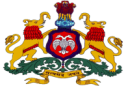 PÀ£ÁðlPÀ ¸ÀPÁðgÀ¸ÀºÀPÁgÀ ¸ÀAWÀUÀ¼À ¯ÉPÀÌ¥Àj±ÉÆÃzsÀ£Á E¯ÁSÉ.PÀæ.¸ÀA.: 											¸ÀÜ¼À : 												¢£ÁAPÀ: UÉ,CzsÀåPÀëgÀÄ/ªÀÄÄRåPÁAiÀÄð¤ªÀðºÀuÁ¢üPÁjUÀ¼ÀÄ ----------- ¥ÀwÛ£À ¸ËºÁzÀð ¸ÀºÀPÁj ¸ÀAWÀ ¤,..________vÁ: _____, f¯Éè : _______ªÀiÁ£ÀågÉ,		«µÀAiÀÄ  : ¸À£ï _______  £ÉÃ ¸Á°£À ¯ÉPÀÌ ¥Àj±ÉÆÃzsÀ£Á ªÀgÀ¢UÀ¼À£ÀÄß gÀªÁ¤¸ÀÄªÀ PÀÄjvÀÄ.		G¯ÉèÃR : 1) ¸ÀAWÀzÀ ¤AiÀÄÄQÛ ¥ÀvÀæ ¸ÀASÉå : ____________¢£ÁAPÀ:________.			 : 2) ªÀiÁ£Àå G¥À ¤zÉðÃ±ÀPÀgÀÄ, ¸ÀºÀPÁgÀ ¸ÀAWÀUÀ¼À ¯ÉPÀÌ ¥Àj±ÉÆÃzsÀ£Á E¯ÁSÉ,   			    f¯Éè ________  EªÀgÀ ªÀAl£ÉDzÉÃ±À ¸ÀASÉå:___________ ¢£ÁAPÀ________.                                   *******		PÀ£ÁðlPÀ ¸ËºÁzÀð ¸ÀºÀPÁj C¢ü¤AiÀÄªÀÄ, 1997gÀ PÀ®A 33(2) gÀ C£ÀéAiÀÄ vÀªÀÄä ¸ËºÁzÀð ¸ÀºÀPÁj ¸ÀAWÀzÀ ¸À£ï______ £ÉÃ ¸Á°£À ¯ÉPÀÌ ¥Àj±ÉÆÃzsÀ£É PÀÄjvÀÄ vÁªÀÅ £À£Àß£ÀÄß ¯ÉPÀÌ¥Àj±ÉÆÃzsÀPÀgÀÄ JAzÀÄ G¯ÉèÃR (1) gÀ ¥ÀvÀæzÀ ¥ÀæPÁgÀ ¤AiÀÄÄQÛUÉÆ½¹zÀÄÝ, G¯ÉèÃR (2)gÀ DzÉÃ±ÀzÀ C£ÀéAiÀÄ £À£ÀUÉ PÀ£ÁðlPÀ ¸ËºÁzÀð ¸ÀºÀPÁj C¢ü¤AiÀÄªÀÄ, 1997 ರ PÀ®A 33(1) gÀ°è ¥ÀæzÀvÀÛªÁzÀ C¢üPÁgÀ¢AzÀ vÀªÀÄä ¸ËºÁzÀð ¸ÀºÀPÁj ¸ÀAWÀzÀ ¸À£ï _______ £ÉÃ ¸Á°£À CAwªÀÄ ¯ÉPÀÌ¥Àj±ÉÆÃzsÀ£É ¥ÀÆgÉÊ¹ PÀ£ÁðlPÀ ¸ËºÁzÀð ¸ÀºÀPÁj C¢ü¤AiÀÄªÀÄ,  1997 ರ PÀ®A 33(8)gÀ°è ¥ÀæzÀvÀÛªÁzÀ C¢üPÁgÀ¢AzÀ vÀªÀÄä ¸ËºÁzÀð ¸ÀºÀPÁj ¸ÀAWÀzÀ _______ £ÉÃ ¸Á°£À CAwªÀÄ ¯ÉPÀÌ¥Àj±ÉÆÃzsÀ£Á ªÀgÀ¢AiÀÄ£ÀÄß ªÀÄÄA¢£À PÀæªÀÄPÁÌV ®UÀwÛ¹ ¸À°è¸À¯ÁVzÉ.		PÀ£ÁðlPÀ ¸ËºÁzÀð ¸ÀºÀPÁj C¢ü¤AiÀÄªÀÄ, 1997gÀ PÀ®A 33(10) gÀ£ÀéAiÀÄ ¸ÀzÀj ¯ÉPÀÌ¥Àj±ÉÆÃzsÀ£Á ªÀgÀ¢AiÀÄ£ÀÄß ªÀÄÄA§gÀÄªÀ ¸ÀAWÀzÀ ªÁ¶ðPÀ ªÀÄºÁ¸À¨sÉAiÀÄ°è ªÀÄAr¹, CzÀgÀ°ègÀÄªÀ £ÀÆå£ÀvÉUÀ¼À §UÉÎ C£ÀÄ¸ÀgÀuÁ PÀæªÀÄ PÉÊUÉÆAqÀÄ, PÉÊUÉÆAqÀ PÀæªÀÄzÀ C£ÀÄ¥Á®£Á ªÀgÀ¢AiÀÄ£ÀÄß ¸ÀAWÀzÀ ªÁ¶ðPÀ ªÀÄºÁ¸À¨sÉ dgÀÄVzÀ 30 ¢£ÀUÀ¼ÉÆ¼ÀUÁV ¸ÀºÀPÁgÀ E¯ÁSÉUÉ, ¸ÀºÀPÁgÀ ¸ÀAWÀUÀ¼À ¯ÉPÀÌ¥Àj±ÉÆÃzsÀ£Á E¯ÁSÉUÉ ºÁUÀÆ ¸ÀAAiÀÄÄPÀÛ ¸ÀºÀPÁjUÉ ¸À°è¸ÀÄªÀÅzÀÄ.                                                                       vÀªÀÄä «±Áé¹,¸ÀÜ¼À :							  ¸À£ÀßzÀÄ/»jAiÀÄ : ¯ÉPÀÌ ¥Àj±ÉÆÃzsÀPÀgÀÄ¢£ÁAPÀ :						zÀÈrüÃPÀgÀt :¯ÉPÀÌ¥Àj±ÉÆÃzsÀ£Á ªÀgÀ¢AiÀÄ£ÀÄß ¸ÀAWÀzÀ ªÀÄÄRåPÁAiÀÄð¤ªÀðºÀuÁ¢üPÁjAiÀÄªÀjUÉ¤Ãr ¹éÃPÀÈw ¥ÀqÉAiÀÄ¯ÁVzÉ.2)¸ÀAWÀzÀ ¸À£ï ______ £ÉÃ ¸Á°£À ¯ÉPÀÌ¥Àj±ÉÆÃzsÀ£Á ±ÀÄ®Ì gÀÆ. _____________ ReÁ£ÉAiÀÄ°è ¨sÀj¸À¯ÁVzÉ/¨sÀj¸À®Ä ¸ÀÆa¹zÉ. ¥ÀæwUÀ¼À£ÀÄß ¸ÀÆPÀÛ PÀæªÀÄPÁÌV F PÉ¼ÀPÀAqÀªÀjUÉ ¸À°è¹zÉ.      1. G¥À ¤zÉðÃ±ÀPÀgÀÄ, ¸ÀºÀPÁgÀ ¸ÀAWÀUÀ¼À ¯ÉPÀÌ¥Àj±ÉÆÃzsÀ£Á E¯ÁSÉ, _______f¯Éè,________      2.¸ÀºÁAiÀÄPÀ ¤zÉðÃ±ÀPÀgÀÄ, ¸ÀºÀPÁgÀ ¸ÀAWÀUÀ¼À ¯ÉPÀÌ¥Àj±ÉÆÃzsÀ£Á E¯ÁSÉ____G¥À«¨sÁUÀ____      3.¸ÀºÁAiÀÄPÀ ¤§AzsÀPÀgÀÄ, ¸ÀºÀPÁgÀ ¸ÀAWÀUÀ¼ÀÄ ________      4. ªÀåªÀ¸ÁÜ¥ÀPÀ ¤zÉÃð±ÀPÀgÀÄ, PÀ£ÁðlPÀ gÁdå ¸ËºÁzÀð ¸ÀAAiÀÄÄPÀÛ ¸ÀºÀPÁj ¤, .¨ÉAUÀ¼ÀÆgÀÄ.							           ¸À£ÀßzÀÄ/»jAiÀÄ: ¯ÉPÀÌ¥Àj±ÉÆÃzsÀPÀgÀÄ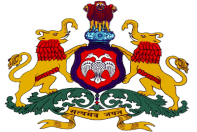 PÀ£ÁðlPÀ ¸ÀPÁðgÀ¸ÀºÀPÁgÀ ¸ÀAWÀUÀ¼À ¯ÉPÀÌ¥Àj±ÉÆÃzsÀ£Á E¯ÁSÉ------------ ¥ÀwÛ£À ¸ÀºÀPÁgÀ ¸ÀAWÀ, ¤. ________vÁ._______EzÀgÀ¸À£ï_______£ÉÃ ¸Á°£À ¯ÉPÀÌ¥Àj±ÉÆÃzsÀ£Á ªÀgÀ¢.«±ÉÃµÀ ¸ÀÆZÀ£É: ¯ÉPÀÌ¥Àj±ÉÆÃzsÀ£Á ªÀgÀ¢AiÀÄ°è ¥ÀæwAiÉÆAzÀÄCA±ÀzÀ §UÉÎ ¤ÃrgÀÄªÀ ¥Àæ±ÁßªÀ½AiÀÄAvÉ D «µÀAiÀÄzÀ §UÉÎ PÀ¤µÀÖ ªÀiÁ»w ¤ÃqÀ¨ÉÃQzÀÄÝ, EzÀPÉÌ ªÀiÁvÀ æ¹Ã«ÄvÀ EgÀzÉ, ¸ÀA§A¢ü¹zÀ «µÀAiÀÄzÀ §UÉÎ ºÉaÑ£À ªÀiÁ»w ®¨sÀå«zÀÝ°èCzÀ£ÀÄßPÀqÁØAiÀÄªÁV ªÀgÀ¢AiÀÄ°è C¼ÀªÀr¸ÀÄªÀÅzÀÄ. CzÀgÀAvÉ ¥Àæw ¥Àæ±ÉßUÉ PÉÃªÀ® ‘ºËzÀÄ’ CxÀªÁ‘ E®è’ JAzÀÄ ªÀiÁvÀæGvÀÛj¸ÀzÉPÀArPÉUÉCUÀvÀåEgÀÄªÀ ¥ÀÆtð ªÀiÁ»w ¤ÃqÀÄªÀÅzÀÄ.(ºÀtzÀÄgÀÄ¥ÀAiÉÆÃUÀ ºÁUÀÆ UÀÄgÀÄvÀgÀªÁzÀ £ÀÆå£ÀvÉUÀ¼À §UÉÎ -- PÀArPÉUÀ¼À£ÀÄß NzÀÄªÀÅzÀÄ)¨sÁUÀ-1¸ÀAWÀzÀ ¥ÀjZÀAiÀiÁvÀäPÀ «ªÀgÀUÀ¼ÀÄ1) ¸ÀAWÀzÀ «ªÀgÀUÀ¼ÀÄ2)¸ÀAWÀzÀ GzÉÝÃ±ÀUÀ¼À §UÉÎ :3)¸ÀAWÀzÀ ¥ÀzÁ¢üPÁjUÀ¼À ºÁUÀÆ ªÀÄÄRåPÁAiÀÄð¤ªÀðºÀuÁ¢üPÁjUÀ¼À ºÉ¸ÀgÀÄ, ºÀÄzÉÝ ªÀÄvÀÄÛCªÀ¢ü: (¢£ÁAPÀ 31-03-20-- gÀ°èzÀÝAvÉ)4) ªÁ¶ðPÀ ¸ÁªÀiÁ£Àå ¸À¨sÉ: (J)¯ÉPÀÌ¥Àj±ÉÆÃzsÀ£ÉUÉ ºÁdgÀÄ¥Àr¹zÀ ¯ÉPÀÌ¥ÀÄ¸ÀÛPÀUÀ¼À ºÁUÀÆ DyðPÀ vÀBSÉÛUÀ¼À «ªÀgÀ:¸ÀAWÀzÀ°è PÉÊ§gÀºÀzÀ ºÁUÀÆ UÀtQÃPÀÈvÀ ¯ÉPÀÌ ¥ÀÄ¸ÀÛPÀ JgÀqÀ£ÀÆß ¤ªÀð»¹zÀ°è ¯ÉPÀÌ¥Àj±ÉÆÃzsÀ£ÉAiÀÄ£ÀÄß AiÀiÁªÀ zÁR¯ÁwUÀ¼À£ÀÄß DzsÀj¹ PÉÊUÉÆ¼Àî¯ÁVzÉ? ¸ÀàµÀÖªÁV «ªÀj¸ÀÄªÀÅzÀÄ.5)(©) PÉÊ§gÀºÀzÀ ¯ÉPÀÌ¥ÀÄ¸ÀÛPÀUÀ¼À DzsÁgÀzÀ ªÉÄÃ¯É ¤ªÀð»¹gÀÄªÀ ¯ÉPÀÌ¥Àj±ÉÆÃzsÀ£ÉUÉ ¸ÀA§A¢ü¹zÀAvÉ ¥Àj²Ã®£É PÉÊUÉÆArgÀÄªÀ zÁR¯ÁwUÀ¼À «ªÀgÀ ªÀgÀ¢UÉ ®UÀwÛ¸ÀÄªÀÅzÀÄ. 6) (J)  PÀ£ÁðlPÀ ¸ËºÁzÀð ¸ÀºÀPÁj ¤AiÀÄªÀÄUÀ¼ÀÄ, 2004ರ ¤AiÀÄªÀÄ 8(2) gÀ°è ¤¢ðµÀÖ¥Àr¹zÀAvÉ F PÉ¼ÀPÀAqÀ         zÁR¯ÉUÀ¼ÀÄ ªÀÄvÀÄÛ ¥ÀÅ¸ÀÛPÀUÀ¼À£ÀÄß ¤ªÀð»¹ ¯ÉPÀÌ ¥Àj²Ã®£ÉUÉ ºÁdgÀÄ ¥Àr¹zÁÝgÉAiÉÄÃ?6(©)±ÁSÉUÀ¼ÀÄ ªÀÄvÀÄÛ CªÀÅUÀ¼À «¼Á¸À¹) »A¢£À ¸Á°£À ¯ÉPÀÌ ¥Àj±ÉÆÃzsÀPÀgÀ «ªÀgÀ :¥Àæ¸ÀPÀÛ ¸Á°£À ¯ÉPÀÌ ¥Àj±ÉÆÃzsÀ£ÉAiÀÄ «ªÀgÀDAvÀjPÀ ¯ÉPÀÌ¥Àj±ÉÆÃzsÀ£É §UÉÎ «ªÀÄ±Éð :n¥ÀàtÂ :DAvÀjPÀ ¯ÉPÀÌ¥Àj±ÉÆÃzsÀ£É PÉÊUÉÆ¼ÀÄîªÀ ¯ÉPÀÌ¥Àj±ÉÆÃzsÀPÀjUÉ D ¸ÀAWÀzÀ ±Á¸À£À§zÀÞ ¯ÉPÀÌ¥Àj±ÉÆÃzsÀ£É PÉÊUÉÆ¼Àî®Ä CªÀPÁ±À EgÀÄªÀÅ¢®è. »ÃUÁVzÀÝ°è ¸ÀzÀj ¸ÀAWÀzÀ ±Á¸À£À§zÀÞ ¯ÉPÀÌ¥Àj±ÉÆÃzsÀ£Á ªÀgÀ¢AiÀÄÄ C¹AzsÀÄªÁUÀÄvÀÛzÉ. £ÀÆå£ÀvÉUÀ¼ÀÄ, C£ÀÄ¥Á®£ÉUÀ¼ÀÄ, ±Á¸À£À§zÀÞ PÁAiÀÄðUÀ¼À ¤ªÀðºÀuÉ :¸ÀAWÀªÀÅ »A¢£À ¸Á°£À ªÀgÀ¢AiÀÄ §UÉÎ ªÀÄvÀÄÛ £ÀÆå£ÀvÉUÀ½zÀÝ°è CªÀÅUÀ¼À C£ÀÄ¥Á®£Á ¹ÜwAiÀÄ §UÉÎ n¥ÀàtÂ1) »A¢£À ¸Á°£À ¯ÉPÀÌ¥Àj±ÉÆÃzsÀ£Á ªÀgÀ¢UÉ PÀ£ÁðlPÀ ¸ËºÁzÀð ¸ÀºÀPÁj C¢ü¤AiÀÄªÀÄ 1997 ರ PÀ®A 33(10)    gÀAvÉ C£ÀÄ¸ÀgÀuÁ ªÀgÀ¢AiÀÄ£ÀÄß ¸À°è¹zÁÝgÉAiÉÄÃ?2) ¸À°è¹zÀÝ°è ¥ÀvÀæ ¸ÀASÉå.-------¢£ÁAPÀ: -------------3) UÀA©üÃgÀ ¸ÀégÀÆ¥ÀzÀ £ÀÆå£ÀvÉUÀ¼ÀÄ/DPÉëÃ¥ÀuÉUÀ¼ÀÄ »A¢£À ¸Á°¤AzÀ ªÀÄÄAzÀÄªÀgÉ¢zÀÝgÉ PÉ¼ÀV£À    £ÀªÀÄÆ£ÉAiÀÄ°è «ªÀj¸ÀÄªÀÅzÀÄ.¸ÀºÀPÁgÀ ¸ÀAWÀPÉÌ C£Àé¬Ä¸ÀÄªÀ PÁ£ÀÆ£ÀÄUÀ¼À G®èAWÀ£É PÀÄjvÀÄ(ªÀgÀ¢ ¸Á°£À°è ¸ÀºÀPÁgÀPÁAiÉÄÝ PÁ£ÀÆ¤£À G®èAWÀ£É ºÁUÀÆ G¥À«¢üUÀ¼À G®èAWÀ£É EzÀÝ°è ¸ÀAQë¥ÀÛªÁV «ªÀj¹.)¨sÁUÀ:-2¸ÀAWÀzÀDyðPÀ ªÁåªÀºÁjPÀ «ªÀgÀUÀ¼ÀÄ¢£ÁAPÀ 31-03-20__gÀ°ègÀÄªÀAvÉ ¸ÀzÀ¸ÀåvÀézÀ «ªÀgÀ F PÉ¼ÀPÀAqÀAvÉ EgÀÄvÀÛzÉ.12-©) ¸ÀAWÀzÀ ¸ÀzÀ¸ÀågÉÆqÀ£ÉPÉÊUÉÆAqÀ ªÀåªÀºÁgÀUÀ¼À°è EgÀÄªÀ £ÀÆå£ÀvÉUÀ¼À §UÉÎ «ªÀÄ±Éð :13) µÉÃgÀÄ §AqÀªÁ¼À §UÉÎ «ªÀÄ±Éð :J) ¢£ÁAPÀ 31-03-20__ PÉÌ EgÀÄªÀAvÉ ¸ÀAWÀzÀ ¸ÀAzÁAiÀÄªÁzÀ µÉÃgÀÄ §AqÀªÁ¼ÀzÀ «ªÀgÀ F PÉ¼ÀPÀAqÀAvÉ  EgÀÄvÀÛzÉ14) «ÄÃ¸À®Ä ¤¢ü ªÀÄvÀÄÛ EvÀgÉ ¤¢üUÀ¼ÀÄ :15)ºÀÆrPÉUÀ¼ÀÄ :¢£ÁAPÀ 31-03-20__ PÉÌ ¸ÀAWÀªÀÅ gÀÆ.______ ºÀÆrPÉUÀ¼ÀÄ ºÉÆA¢gÀÄvÀÛzÉ.16)ºÉÆgÀV¤AzÀ ¥ÀqÉzÀ ¸Á®UÀ¼ÀÄ ,ªÀÄÄAUÀqÀUÀ¼ÀÄ ºÁUÀÆ ¸ÀgÀPÁgÀzÀ ¸Á®UÀ¼ÀÄ:18) oÉÃªÀtÂUÀ¼ÀÄ:¥Àæ¸ÀPÀÛ ¸Á°£À oÉÃªÀÅUÀ¼À/§rØUÀ¼À PÀ¼ÉzÀ 02 ªÀµÀðUÀ¼À CAQUÀ¼À vÀÄ®£ÁvÀäPÀ «ªÀgÀºÁUÀÆ oÉÃªÀtÂUÉ ºÉÆÃ°¸À¯ÁV ¥ÁªÀw¹gÀÄªÀ §rØAiÀÄ ¥Àæw±ÀvÀ ¥ÀæªÀiÁtzÀ «ªÀgÀ:19) oÉÃªÀtÂUÀ¼À°è DVgÀÄªÀ ºÉZÀÑ¼À/PÀrªÉÄAiÀÄ §UÉÎ «ªÀÄ±Éð :22) r«qÉAqï «vÀgÀuÉ PÀÄjvÀÄ :24) £ÀUÀzÀÄ ²®ÄÌ ¥Àj²Ã®£É:25)¨ÁåAPï SÁvÉUÀ¼À°è£À ²®ÄÌ26) ¸ÀzÀ¸ÀågÀ ¸Á® ªÀÄvÀÄÛ ªÀÄÄAUÀqÀUÀ¼ÀÄ27) ¸Á®UÀ¼À°è UÀªÀÄ¤¸À¯ÁzÀ £ÀÆå£ÀvÉUÀ¼À «ªÀgÀ :¸Á® «vÀgÀuÉAiÀÄ°èDVgÀÄªÀ ¯ÉÆÃ¥ÀzÉÆÃµÀUÀ¼À ªÀÄvÀÄÛ £ÀÆå£ÀvÉUÀ¼ÀÄ ¯ÉPÀÌ¥Àj±ÉÆÃzsÀ£É PÁ®PÉÌ PÀAqÀÄ §AzÀ «ªÀgÀUÀ¼À£ÀÄß «ªÀÄ²ð¸ÀÄªÀÅzÀÄ.1.2.3.28)¸ÀÄ¹Û ¸Á®UÀ¼À «ªÀgÀ29) ¸ÀAWÀzÀ ¹ÜgÁ¹Û-ZÀgÁ¹ÛUÀ¼À ¥Àj²Ã®£É30)EvÀgÉ §gÀvÀPÀÌªÀÅUÀ¼ÀÄ:31) ªÉÆÃ¸À, ªÀAZÀ£É, ºÀtzÀÄgÀÄ¥ÀAiÉÆÃUÀzÀ ªÀgÀ¢32) ¸ÀAWÀzÀ ¸ÀgÁ¸Àj oÉÃªÀtÂ ªÉZÀÑ, DzÁAiÀÄ UÀ½PÉ ºÁUÀÆ ¤ªÀé¼À ªÀiÁfð£ï «ªÀgÀ: 33) «ZÁgÀuÉ, ¥Àj«ÃPÀëuÉ EvÁå¢ PÀÄjvÀÄ.34) ¸ÀAWÀzÀ DyðPÀ ¥sÀ°vÁA±ÀUÀ¼À «ªÀgÀUÀ¼ÀÄ :35)(1)DzÁAiÀÄvÉjUÉ¸À°èPÉ (IT returns)«ªÀgÀUÀ¼ÀÄ:35)(2)f.J¸ï.n. «ªÀgÀUÀ¼ÀÄ:35)(3)»A¢£À ªÀµÀðzÀ ¯ÉPÀÌ¥Àj±ÉÆÃzsÀ£Á ±ÀÄ®ÌªÀ£ÀÄß ¥ÁªÀw¹zÀ «ªÀgÀUÀ¼ÀÄ:35)(4)¸ÀºÀPÁgÀ ¸ÀAWÀªÀÅ ºÉÆA¢gÀÄªÀ £ËPÀgÀgÀ ¨sÀ«µÀå ¤¢ü £ÉÆÃAzÀtÂ ªÀÄvÀÄÛ jl£ïìðUÀ¼À §UÉÎ «ªÀgÀUÀ¼ÀÄ: 35)(5) ¸ÀºÀPÁgÀ ¸ÀAWÀªÀÅ ªÀÈwÛvÉjUÉ, ºÉÆA¢zÀ ««zsÀ ¯ÉÊ¸É£ïìUÀ¼À j¤ªÀ¯ï ªÀiÁrgÀÄªÀ §UÉÎ «ªÀgÀUÀ¼ÀÄ :36)¯ÉPÀÌ¥Àj±ÉÆÃzsÀPÀgÀ ¸À®ºÉ ºÁUÀÆ ¸ÀÆZÀ£ÉUÀ¼ÀÄ:- (¯ÉPÀÌ¥Àj±ÉÆÃzsÀPÀgÀÄ ¯ÉPÀÌ¥Àj±ÉÆÃzsÀ£É ªÀÄÄPÁÛAiÀÄUÉÆ½¹zÀ £ÀAvÀgÀ ¸ÀAWÀzÀ ¯ÉPÀÌ¥ÀÄ¸ÀÛPÀUÀ¼À ¤ªÀðºÀuÉ, ªÁå¥ÁgÀ ªÀ»ªÁlÄ/ªÀåªÀºÁgÀUÀ¼ÀÄ, ¸Á®UÀ¼À ¤ÃrPÉ ºÁUÀÆ ªÀ¸ÀÆ¯Áw, oÉÃªÀtÂ ¸ÀAUÀæºÀuÉ ºÁUÀÆ »A¢gÀÄV¸ÀÄ«PÉ, ¸ÀAWÀªÀÅ ºÉÆA¢gÀÄªÀ ¯Á¨sÀ/£ÀµÀÖ ºÁUÀÆ ¸ÀAWÀªÀÅ DyðPÀ C©üªÀÈ¢Þ ºÉÆAzÀ®Ä PÉÊUÉÆ¼Àî¨ÉÃPÁzÀ PÀæªÀÄUÀ¼À »£Éß¯ÉAiÀÄ°è ¤ÃqÀÄªÀÅzÀÄ)¯ÉPÀÌ¥Àj±ÉÆÃzsÀ£Á ¥sÀ°vÁA±À ªÀÄvÀÄÛPÀæªÀÄ«qÀ¨ÉÃPÁzÀ PÀArPÉUÀ¼ÀÄ:¯ÉPÀÌ¥Àj±ÉÆÃzsÀ£ÁªÀVÃðPÀgÀt :¤zÉðÃ±ÀPÀgÀ ¯ÉPÀÌ¥Àj±ÉÆÃzsÀ£Á ¸ÀÆZÀ£É  ¸ÀASÉå 6.1 AiÉÆA¢UÉ «ªÀÄ²ð¹ ªÀVÃðPÀgÀt ¥ÀvÀæªÀ£ÀÄßPÀqÁØAiÀÄªÁV ªÀgÀ¢UÉ ®UÀwÛ¸ÀÄªÀÅzÀÄ.39)PÀqÁØAiÀÄ ®UÀvÀÄÛUÀ¼ÀÄ :C£ÀÄ§AzsÀ -1C£ÀÄ§AzsÀ -2¸ÀAWÀzÀ ¸ÀgÁ¸ÀjoÉÃªÀÅ ªÉZÀÑ, DzÁAiÀÄ UÀ½PÉ ºÁUÀÆ ¤ªÀé¼À ªÀiÁfð£ï «ªÀgÀ:§AqÀªÁ¼À ªÉZÀÑ(Cost of Fund )D¹ÛUÀ¼À ªÉÄÃ°£À GvÀà£Àß(YIELD ON ASSETS)    ¥Àæ¸ÀPÀÛ ¸Á°£À°è ¸ÀAWÀzÀ zÀÄrAiÀÄÄªÀ §AqÀªÁ¼ÀzÀ ««zsÀ ¨Á§ÄÛUÀ¼ÀÄ ºÁUÀÆ CªÀÅUÀ½AzÀ UÀ½¹zÀ GvÀà£ÀßzÀ ¥ÀæªÀiÁt F PÉ¼ÀV£ÀAwgÀÄvÀÛzÉ DqÀ½vÀ ¤ªÀðºÀuÁ ªÉZÀÑ (COST OF MANAGEMENT) :	{(¹§âA¢ ªÉZÀÑ + DqÀ½vÀ ªÉZÀÑ )/ zÀÄrAiÀÄÄªÀ §AqÀªÁ¼À }* 100  =NORMS OF VIABILITY:C£ÀÄ§AzsÀ-3(¯ÉPÀÌ¥Àj±ÉÆÃzsÀ£ÁCªÀ¢üUÉ ¸ÀA§A¢ü¹zÀAvÉ)(PÉÆ£ÉAiÀÄZÀÄ£ÁªÀuÉ £ÀqÉzÀ ¢£ÁAPÀ :_______ CªÀ¢ü ªÀÄÄPÁÛAiÀÄªÁUÀÄªÀ ¢£ÁAPÀ :______)n¥ÀàtÂ : (ºÉaÑ£À «ªÀÄ±ÉðEzÀÝ°è «ªÀj¸ÀÄªÀÅzÀÄ).C£ÀÄ§AzsÀ-4¸ÀAWÀzÀ°èPÁAiÀÄð¤ªÀð»¸ÀÄwÛgÀÄªÀ ¹§âA¢ ªÀUÀðzÀ «ªÀgÀ¸ÀzÀj PÀArPÉAiÀÄ£ÀÄß ¸ÀAWÀzÀ DqÀ½vÀ ªÀÄAqÀ½¬ÄAzÀ zÀÈrüÃPÀj¹ ¯ÉPÀÌ¥Àj±ÉÆÃzsÀ£Á ªÀgÀ¢UÉ ®UÀwÛ¸ÀÄªÀÅzÀÄ.                                   ----------¥ÀwÛ£À ¸ÀºÀPÁgÀ ¸ÀAWÀ ¤._______,vÁ._______EzÀgÀ  ¸À£ï _________ £ÉÃ ¸Á°£À ¯ÉPÀÌ ¥Àj±ÉÆÃzsÀ£Á ªÀgÀ¢AiÀÄ CqÀPÀUÀ¼ÀÄ¸ÀÜ¼À :								¢£ÁAPÀ :                                             ¸À£ÀßzÀÄ/»jAiÀÄ : ¯ÉPÀÌ¥Àj±ÉÆÃzsÀPÀgÀÄ1)¸ÀAWÀzÀ ¥ÀÆtð ºÉ¸ÀgÀÄ (£ÉÆÃAzÀtÂ ¥ÀæªÀiÁt ¥ÀvÀæzÀ°èEzÀÝAvÉ)£ÉÆÃAzÀtÂ ¸ÀASÉå ºÁUÀÆ ¢£ÁAPÀ¸ÀA¥ÀÆtð CAZÉ «¼Á¸ÀzÀÆgÀªÁtÂ/ªÉÆ¨ÉÊ¯ï ¸ÀASÉå«ÄAZÀAZÉ «¼Á¸À (email id)PÁAiÀÄðPÉëÃvÀæ (¸ÀAWÀzÀG¥À¤AiÀÄªÀÄ ¸ÀASÉåAiÉÆA¢UÉ «ªÀj¹)1¸ÀAWÀzÀ G¥À«¢üUÀ¼À°è GzÉÝÃ²¹zÀ ZÀlÄªÀnPÉUÀ¼À£ÀÄß ¤ªÀð»¸ÀÄwÛzÉAiÉÄÃ?2G¥À «¢üUÀ¼À°è E®èzÀ ZÀlÄªÀnPÉUÀ¼À£ÀÄß ¤ªÀð»¸ÀÄwÛzÉAiÉÄÃ? «ªÀgÀ ¤Ãr1.2.3.1) CzsÀåPÀëgÀÄ2) G¥ÁzsÀåPÀëgÀÄ3) ªÀÄÄRåPÁAiÀÄð¤ªÁðºÀuÁ¢üPÁj4) ªÀgÀ¢ ¸Á°£À° è dgÀÄVzÀ DqÀ½vÀ ªÀÄAqÀ½ ¸À¨sÉUÀ¼ÀÄ ºÁUÀÆ CzÀgÀ°è vÉUÉzÀÄPÉÆArgÀÄªÀ wÃªÀiÁð£ÀUÀ½UÉ ¸ÀA§A¢ü¹zÀAvÉ «ªÀÄ±Éð5)ªÀgÀ¢ ¸Á°£À°è dgÀÄVzÀ ¸À¨sÉUÀ¼À £ÀqÀªÀ½ ¥ÀÄ¸ÀÛPÀªÀ£ÀÄß ¸ÀA¥ÀÆtðªÁV §gÉ¢gÀÄªÀ §UÉÎ ºÁUÀÆ ¸À¨sÉUÀ¼À°è «µÀAiÀÄ ¸ÀÆaAiÀÄAvÉ ZÀZÉð £ÀqÉ¹ ¸ÀÆPÀÛ wÃªÀiÁð£ÀvÉUÉzÀÄPÉÆArgÀÄªÀ §UÉÎ «ªÀÄ²ð¸ÀÄªÀÅzÀÄ.6) ¸ÀAWÀªÀÅ ªÀgÀ¢ ¸Á°£À°è ¹§âA¢ ªÀUÀðzÀ £ÉÃªÀÄPÁwAiÀÄ£ÀÄß PÀ£ÁðlPÀ ¸ËºÁzÀð ¸ÀºÀPÁj ¤AiÀÄªÀÄUÀ¼ÀÄ 2004gÀ  ¤AiÀÄªÀÄ 6J¯ï gÀAvÉ ªÀiÁqÀ¯ÁVzÉAiÉÄÃ? F PÀÄjvÀÄ ¸ÀA¥ÀÆtð «ªÀgÀ ¤ÃqÀÄªÀÅzÀÄ.1. »A¢£À ¸Á°£À ªÁ¶ðPÀ ¸À¨sÉ £ÀqÉzÀ ¢£ÁAPÀ1. »A¢£À ¸Á°£À ªÁ¶ðPÀ ¸À¨sÉ £ÀqÉzÀ ¢£ÁAPÀ2. ¸ÀAWÀzÀG¥À¤AiÀÄªÀÄzÀ ¥ÀæPÁgÀ ¸À¨sÉUÉCUÀvÀå«gÀÄªÀPÉÆÃgÀA2. ¸ÀAWÀzÀG¥À¤AiÀÄªÀÄzÀ ¥ÀæPÁgÀ ¸À¨sÉUÉCUÀvÀå«gÀÄªÀPÉÆÃgÀA3. ºÁdgÁw ¥ÀÅ¸ÀÛPÀzÀ ¥ÀæPÁgÀ ºÁdjzÀÝ ¸ÀzÀ¸ÀågÀ ¸ÀASÉå3. ºÁdgÁw ¥ÀÅ¸ÀÛPÀzÀ ¥ÀæPÁgÀ ºÁdjzÀÝ ¸ÀzÀ¸ÀågÀ ¸ÀASÉå4. ¸À¨sÉAiÀÄ «µÀAiÀÄ ¥ÀnÖAiÀÄ£ÀÄß PÀ£ÁðlPÀ ¸ËºÁzÀð ¸ÀºÀPÁj C¢ü¤AiÀÄªÀÄ, 1997gÀ PÀ®A 23(3) gÀ°è ¤UÀ¢¥Àr¹zÀAvÉ ªÁ¶ðPÀ ªÀÄºÁ¸À¨sÉAiÀÄ°èCªÀ±Àå«gÀÄªÀ «µÀAiÀÄUÀ¼À£ÀÄß M¼ÀUÉÆArgÀÄªÀÅzÉ? «ªÀj¸ÀÄªÀÅzÀÄ.4. ¸À¨sÉAiÀÄ «µÀAiÀÄ ¥ÀnÖAiÀÄ£ÀÄß PÀ£ÁðlPÀ ¸ËºÁzÀð ¸ÀºÀPÁj C¢ü¤AiÀÄªÀÄ, 1997gÀ PÀ®A 23(3) gÀ°è ¤UÀ¢¥Àr¹zÀAvÉ ªÁ¶ðPÀ ªÀÄºÁ¸À¨sÉAiÀÄ°èCªÀ±Àå«gÀÄªÀ «µÀAiÀÄUÀ¼À£ÀÄß M¼ÀUÉÆArgÀÄªÀÅzÉ? «ªÀj¸ÀÄªÀÅzÀÄ.5. F ªÉÄÃ°£À ¤AiÀÄªÀÄUÀ¼À°è ¤UÀ¢¥Àr¹zÀ J¯Áè «µÀAiÀÄUÀ¼À PÀÄjvÀÄ ZÀZÉð £ÀqÉ¹ wÃªÀiÁð£À vÉUÉzÀÄPÉÆArgÀÄªÀ §UÉÎ £ÀqÀªÀ½ ¥ÀÄ¸ÀÛPÀzÀ°è zÁR°¸À¯ÁVzÉAiÉÄÃ? 5. F ªÉÄÃ°£À ¤AiÀÄªÀÄUÀ¼À°è ¤UÀ¢¥Àr¹zÀ J¯Áè «µÀAiÀÄUÀ¼À PÀÄjvÀÄ ZÀZÉð £ÀqÉ¹ wÃªÀiÁð£À vÉUÉzÀÄPÉÆArgÀÄªÀ §UÉÎ £ÀqÀªÀ½ ¥ÀÄ¸ÀÛPÀzÀ°è zÁR°¸À¯ÁVzÉAiÉÄÃ? 6. CªÀ±Àå«gÀÄªÀ «µÀAiÀÄUÀ¼À ¥ÉÊQ PÉÊ©lÄÖ ºÉÆÃzÀ «µÀAiÀÄUÀ¼À PÀÄjvÀÄ «ªÀÄ²ð¸ÀÄªÀÅzÀÄ. 6. CªÀ±Àå«gÀÄªÀ «µÀAiÀÄUÀ¼À ¥ÉÊQ PÉÊ©lÄÖ ºÉÆÃzÀ «µÀAiÀÄUÀ¼À PÀÄjvÀÄ «ªÀÄ²ð¸ÀÄªÀÅzÀÄ. 7. PÀ£ÁðlPÀ ¸ËºÁzÀð ¸ÀºÀPÁj C¢ü¤AiÀÄªÀÄ, 1997gÀ PÀ®A 30(2) gÀAvÉ ¸ÀAWÀzÀ°è ªÀgÀ¢ ¸Á°£À°è «±ÉÃµÀ ªÀÄºÁ¸À¨sÉ dgÀÄVzÀÝ°è8. ªÁ¶ðPÀ ªÀÄºÁ ¸À¨sÉAiÀÄ/«±ÉÃµÀ ªÀÄºÁ ¸À¨sÉAiÀÄ £ÀqÀªÀ½UÀ¼À §UÉÎ ¯ÉPÀÌ¥Àj±ÉÆÃzsÀPÀgÀ n¥ÀàtÂ9. ªÁ¶ðPÀ ¸ÁªÀiÁ£Àå ¸À¨sÉAiÀÄ £ÀqÁªÀ½ ªÀÄvÀÄÛ ¤tðAiÀÄUÀ¼À£ÀÄß ¸ÀA§AzsÀ¥ÀlÖ ¥Áæ¢üPÁgÀUÀ½UÉ ¸À°è¹zÀ ¢£ÁAPÀ10. PÀ£ÁðlPÀ ¸ËºÁzÀð ¸ÀºÀPÁj C¢ü¤AiÀÄªÀÄ, 1997gÀ PÀ®A 34gÀ£ÀéAiÀÄ ªÀiÁ»w ¸À°èPÉ «ªÀgÀ ªÀÄvÀÄÛ ¢£ÁAPÀ1¯ÉPÀÌ¥ÀvÀæ ªÀåªÀ¸ÉÜ ¸ÀA¥ÀÆtðUÀtQÃPÀÈvÀªÉÃ? ºËzÀÄE®è¨sÁUÀ±ÀB2¨sÁUÀ±ÀB UÀtQÃPÀÈvÀUÉÆAqÀ°è, AiÀiÁªÀ ¯ÉPÀÌ¥ÀvÀæUÀ¼ÀÄ UÀtQÃPÀÈvÀUÉÆArªÉ?3¯ÉPÀÌ¥ÀvÀæ ªÀåªÀ¸ÉÜ ¸ÀA¥ÀÆtð UÀtQÃPÀÈvÀUÉÆAqÀ°è F PÉ¼ÀPÀAqÀ «ªÀgÀUÀ¼À£ÀÄß MzÀV¸ÀÄªÀÅzÀÄ:4vÀAvÁAæ±ÀzÀ ºÉ¸ÀgÀÄ5vÀAvÁæA±À MzÀV¹zÀ PÀA¥À¤AiÀÄ/ªÀåQÛAiÀÄ ºÉ¸ÀgÀÄ ªÀÄvÀÄÛ «¼Á¸À6¸ÀAWÀzÀ°è vÀAvÁæA±ÀªÀ£ÀÄß ¤ªÀð»¸ÀÄwÛgÀÄªÀ ¹§âA¢ «ªÀgÀºÉ¸ÀgÀÄ:¥ÀzÀ£ÁªÀÄ:«zÁåºÀðvÉ:ºÉ¸ÀgÀÄ:¥ÀzÀ£ÁªÀÄ:«zÁåºÀðvÉ:ºÉ¸ÀgÀÄ:¥ÀzÀ£ÁªÀÄ:«zÁåºÀðvÉ:7vÀAvÁæA±ÀzÀ°è ªÉÇÃZÀgï JAnæUÀ¼À£ÀÄß zÁR°¹zÀ £ÀAvÀgÀ   (CzÉÃ ¢£À/»A¢£À ¢£ÁAPÀUÀ¼À ªÀåªÀºÁgÀUÀ¼À£ÀÄß qÉÃ-JAqï ªÀiÁrzÀ £ÀAvÀgÀ) §zÀ¯Á¬Ä¸À®ÄCªÀPÁ±À zÉAiÉÄÃ?8vÀAvÁæA±ÀªÀÅ ¯ÉPÀÌ¥Àj±ÉÆÃzsÀ£ÉUÉ CªÀ±ÀåªÁzÀ §zÀ¯Á¬Ä¸À¯ÁUÀzÀ «ªÀgÀUÀ¼À£ÀÄß Drmï mÉæÃ¯ï,¹¸ï ¯ÁUï (Audit Trail, SISLOG) ºÉÆA¢zÉAiÉÄÃ?9vÀAvÁæA±ÀzÀ ºÉÆgÀUÉ ¢£ÀªÀ» ªÀiÁ»w ¸ÀAUÀæºÀuÉ ªÀiÁqÀ¯ÁUÀÄvÀÛzÉAiÉÄÃ? (Daily External Backup)10vÀAvÁæA±ÀUÀ¼À°è §zÀ¯ÁªÀuÉAiÀÄ ¤ªÀðºÀuÉ (Change Management of Software )vÀAvÁæA±ÀUÀ¼À°è §zÀ¯ÁªÀuÉUÀ¼À «ªÀgÀ ªÀÄvÀÄÛ CªÀ±ÀåPÀvÉUÀ¼À ¥ÀjuÁªÀÄUÀ¼À «ªÀgÀUÀ¼ÀÄ.DqÀ½vÀ ªÀÄAqÀ½AiÀÄ C£ÀÄªÀÄw ºÉÆA¢zÉAiÉÄÃ?ªÀiÁUÀð¸ÀÆaUÀ½zÀÝgÉ CªÀÅUÀ¼À «ªÀgÀ¥ÀÆgÉÊPÉzÁgÀgÀeÉÆvÉV£À M¥ÀàAzÀUÀ½ªÉAiÉÄÃ?«ªÀgÀ11§¼ÀPÉ ¤AiÀÄAvÀæt ªÀåªÀ¸ÉÜ (Access Control System)vÀAvÁæA±ÀUÀ¼À ªÁgÀ¸ÀÄzÁgÀgÀ «ªÀgÀUÀ¼ÀÄ(Database Admin/System Admin)12¢£ÀªÀ» ¯ÉPÀÌ¥ÀvÀæUÀ¼À£ÀÄß ªÀÄÄ¢æ¹qÀ¯ÁUÀÄwÛzÉAiÉÄÃ?13UÀtQÃPÀÈvÀ ªÀåªÀ¸ÉÜAiÀÄ ¯ÉPÀÌ¥Àj±ÉÆÃzsÀ£É(System Audit)PÉÊUÉÆArzÀÝ°è, UÀtQÃPÀÈvÀ ¯ÉPÀÌ¥Àj±ÉÆÃzsÀPÀgÀ ªÀgÀ¢AiÀÄ°è ¯ÉÆÃ¥ÀUÀ¼À£ÉßÃ£ÁzÀgÀÆ UÀÄgÀÄw¹zÀ°è «ªÀÄ²ð¸ÀÄªÀÅzÀÄ.PÀæ. ¸ÀA.¯ÉPÀÌ¥Àj±ÉÆÃzsÀ£ÉUÉ ºÁdgÀÄ¥Àr¹zÀ ¯ÉPÀÌ¥ÀÄ¸ÀÛPÀUÀ¼À «ªÀgÀ¯ÉPÀÌ¥ÀÄ¸ÀÛPÀUÀ¼À£ÀÄß ¤ªÀð»¹zÀªÀgÀ ºÉ¸ÀgÀÄ/ºÀÄzÉÝ¯ÉPÀÌ¥ÀÄ¸ÀÛPÀUÀ¼À£ÀÄß ¤ªÀð»¹zÀªÀgÀ ºÉ¸ÀgÀÄ/ºÀÄzÉÝ¯ÉPÀÌ¥ÀÄ¸ÀÛPÀUÀ¼À£ÀÄß ¤ªÀð»¹zÀªÀgÀ ºÉ¸ÀgÀÄ/ºÀÄzÉÝ1ºÉ¸ÀgÀÄ¥ÀzÀ£ÁªÀÄµÀgÁ23J¸ÀºÀPÁjAiÀÄPÁAiÀÄð¤ªÀðºÀuÉ ªÀÄvÀÄÛ ¸ÁªÀiÁ£Àå ªÀiÁ»wAiÀÄvÀBSÉÛ©¸ÀºÀPÁj ªÀµÁðAvÀåPÉÌ DqÀ½vÀ ªÀÄAqÀ½AiÀÄÄ £ÀUÀzÀÄ ªÀÄvÀÄÛzÁ¸ÁÛ£ÀÄ ¥Àj²Ã®£É ªÀiÁrzÀvÀBSÉÛ;¹¨ÁåAPï vÁ¼É ªÀÄvÀÄÛ G½PÉ ªÉÆ§®UÀÄ zÀÈrüÃPÀgÀtvÀBSÉÛ;r¸ÀzÀ¸ÀåvÀé ªÀÄvÀÄÛ µÉÃgÀÄ µÉqÀÆå®Ä;EDqÀ½vÀ ªÀÄAqÀ½AiÀÄ ¸ÀzÀ¸ÀågÀ ªÀÄvÀÄÛ £ËPÀgÀgÀ ¥ÀnÖ;J¥sï¸ÀzÀ¸ÀåjUÉ ªÀÄvÀÄÛ ¤zÉÃð±ÀPÀjUÉ ¤ÃrgÀÄªÀ ¸Á® ªÀÄvÀÄÛ ªÀÄÄAUÀqÀUÀ¼ÀÄ;f£ËPÀgÀjUÉ ¤ÃrgÀÄªÀ ¸Á® ªÀÄvÀÄÛ ªÀÄÄAUÀqÀUÀ¼ÀÄ;ºÉZïvÀUÁzÉ ªÀ¸ÀÆ° ªÀÄvÀÄÛ G½PÉ(¨ÁQ) vÀBSÉÛ;L¸ÀÄ¹ÛzÁgÀ ¸ÀzÀ¸ÀågÀ ¥ÀnÖ;eÉªÀÄvÀzÁ£ÀzÀ ºÀPÀÄÌ¼Àî ¸ÀzÀ¸ÀågÀ ¥ÀnÖ;PÉºÀÆrPÉUÀ¼À ªÀÄvÀÄÛ CªÀÅUÀ¼À zÀÈrüÃPÀgÀt µÉqÀÆå®ÄUÀ¼ÀÄ;J¯ïPÀgÀqÀÄ ªÀÄvÀÄÛ ¸ÀAzÉÃºÁ¸ÀàzÀ ¸Á®UÀ¼À µÉqÀÆå®ÄUÀ¼ÀÄ;JA¸Á® zÀÈrüÃPÀgÀt vÀBSÉÛUÀ¼ÀÄ;J£ïªÀµÀðzÀ°è D¹ÛUÀ¼À°è ºÀÆrgÀÄªÀ ªÉÆ§®V£À vÀBSÉÛ;MªÀÄÆgÀÄCxÀªÁ ºÉZÀÄÑ DqÀ½vÀ ªÀÄAqÀ½AiÀÄ ¸À¨sÉUÀ½UÉ UÉÊgÀÄ ºÁdgÁzÀ ¤zÉÃð±ÀPÀgÀÄUÀ¼À µÉqÀÆå®Ä;¦ªÀÄÆgÀÄCxÀªÁ ºÉZÀÄÑ ¸ÁªÀiÁ£Àå ¸À¨sÉUÀ½UÉ UÉÊgÀÄ ºÁdgÁzÀ ¸ÀzÀ¸ÀågÀ µÉqÀÆå®Ä;PÀÆåG¥À«¢üUÀ¼À°è GPÀÛªÁVgÀÄªÀ ¸ÀzÀ¸ÀågÀ ºÉÆuÉUÁjPÉUÀ¼À£ÀÄß ¥Á°¸ÀzÀ ¸ÀzÀ¸ÀågÀ µÉqÀÆå®Ä;DgïºÀtzÀÄgÀÄ¥ÀAiÉÆÃUÀ ªÀÄvÀÄÛDyðPÀ CªÀåªÀºÁgÀUÀ¼À ¥ÀæPÀgÀtUÀ¼À vÀBSÉÛ;J¸ïMAzÀÄ ªÀµÀðCxÀªÁCzÀQÌAvÀ ºÉaÑ£ÀCªÀ¢üUÉ ªÀ¸ÀÆ¯ÁUÀzÉÃEgÀÄªÀ ¸Á® ªÀÄÄAUÀqÀUÀ¼À µÉqÀÆå®Ä;nªÁådå ªÀÄvÀÄÛeÁj ¥ÀæPÀgÀtUÀ¼À µÉqÀÆå®Ä;AiÀÄÄ«ÄÃ¸À®Ä EvÀgÉ ¤¢üUÀ¼À µÉqÀÆå®Ä;«íoÉÃªÀtÂzÁgÀgÀ µÉqÀÆå®Ä;ºËzÀÄE®èqÀ§ÆèöåD¹Û ªÀÄvÀÄÛ ¸ÀévÀÄÛUÀ¼À µÉqÀÆå®Ä;ºËzÀÄE®èJPïìDSÉÊgÀÄzÁ¸ÁÛ¤£À µÉqÀÆå®Ä;ºËzÀÄE®èªÉÊG¥À«¢üUÀ¼À°è w½¸À¯ÁVgÀÄªÀ GzÉÝÃ±ÀUÀ½UÉ ¸ÀA§A¢ü¹zÀAvÉ CªÀÅUÀ¼À£ÀÄß JµÀÖgÀªÀÄnÖUÉ ¸Á¢ü¸À¯ÁVzÉ JA§ µÉqÀÆå®Ä ªÀUÀðªÁgÀÄ;ºËzÀÄE®ègÉhÄqï¸ÀzÀ¸ÀåjUÉ ¤ÃrgÀÄªÀ ¸Á® ªÀÄvÀÄÛ ªÀÄÄAUÀqÀUÀ¼À µÉqÀÆå®Ä; ºËzÀÄE®è±ÁSÉAiÀÄ ºÉ¸ÀgÀÄ, CAZÉ «¼Á¸ÀºÁUÀÆ zÀÆgÀªÁtÂ ¸ÀASÉå±ÁSÁ ªÀåªÀ¸ÁÜ¥ÀPÀgÀÄ(¸ÀA¥ÀÆtð «¼Á¸À, zÀÆgÀªÁtÂ ¸ÀASÉå.)¯ÉPÀÌ¥Àj±ÉÆÃzsÀ£ÉAiÀÄ°è ¥Àj²Ã°¹zÀ zÁR¯ÉUÀ¼À «ªÀgÀ1)2)¯ÉPÀÌ¥Àj±ÉÆÃzsÀPÀgÀ ºÉ¸ÀgÀÄºÀÄzÉÝ ºÁUÀÆ «¼Á¸ÀzÀÆgÀªÁtÂ ¸ÀASÉå. «ÄAZÀAZÉ «¼Á¸À (email id)JA¥Á£À¯ïªÉÄAmï £ÀA§gï¯ÉPÀÌ¥Àj±ÉÆÃzsÀ£ÁCªÀ¢ü¯ÉPÀÌ¥Àj±ÉÆÃzsÀPÀgÀ ºÉ¸ÀgÀÄºÀÄzÉÝ ºÁUÀÆ «¼Á¸ÀzÀÆgÀªÁtÂ ¸ÀASÉå. «ÄAZÀAZÉ «¼Á¸À (email id)JA¥Á£À¯ïªÉÄAmï £ÀA§gïªÁ¶ðPÀ ªÀÄºÁ¸À¨sÉAiÀÄ £ÉÃªÀÄPÁw ¢£ÁAPÀ ºÁUÀÆ oÀgÁªÀÅ ¸ÀASÉå/ ¤zÉðÃ±ÀPÀgÀDzÉÃ±À ¸ÀASÉå ªÀÄvÀÄÛ ¢£ÁAPÀ¯ÉPÀÌ¥Àj±ÉÆÃzsÀ£ÉDgÀA¨sÀzÀ ¢£ÁAPÀ¯ÉPÀÌ¥Àj±ÉÆÃzsÀ£É ªÀÄÄPÁÛAiÀÄzÀ ¢£ÁAPÀ¯ÉPÀÌ¥Àj±ÉÆÃzsÀ£ÉUÉ vÉUÉzÀÄPÉÆAqÀ (ªÀiÁ£ÀªÀ) ¢£ÀUÀ¼ÀÄ¯ÉPÀÌ¥Àj±ÉÆÃzsÀPÀgÀ £ÉÃªÀÄPÁw ªÀiÁ»wAiÀÄ£ÀÄß ¸ÀA§AzsÀ¥ÀlÖ E¯ÁSÉUÉ PÀ¼ÀÄ»¹zÀ ¢£ÁAPÀ ¸ÀAWÀzÀ ªÀåªÀºÁgÀPÀÌ£ÀÄUÀÄtªÁVDAvÀjPÀ ¯ÉPÀÌ¥Àj±ÉÆÃzsÀ£ÉUÉ PÀæªÀÄ«qÀ¯ÁVzÉAiÉÄÃ?DAvÀjPÀ ¯ÉPÀÌ¥Àj±ÉÆÃzsÀ£ÉPÉÊUÉÆArgÀÄªÀ ¯ÉPÀÌ¥Àj±ÉÆÃzsÀPÀgÀ ºÉ¸ÀgÀÄ, ºÀÄzÉÝ ºÁUÀÆ «¼Á¸À.DAvÀjPÀ ¯ÉPÀÌ¥Àj±ÉÆÃzsÀ£Á ªÀgÀ¢AiÀÄ£ÀÄß ¥Àæw vÉæöÊªÀiÁ¹PÀPÉÌ ¤ÃqÀ¯ÁVzÉAiÉÄÃ?DAvÀjPÀ ¥Àj±ÉÆÃzsÀ£Á ªÀgÀ¢AiÀÄ°è UÀÄgÀÄw¹gÀÄªÀ UÀA©üÃgÀ £ÀÆå£ÀvÉUÀ¼ÀÄ.CªÀÅUÀ¼À£ÀÄß ¸Àj¥Àr¸À®Ä ¸ÀAWÀªÀÅ vÉUÉzÀÄPÉÆArgÀÄªÀ PÀæªÀÄUÀ¼À «ªÀgÀ.CAvÀºÀUÀA©üÃgÀ ¸ÀégÀÆ¥ÀzÀ £ÀÆå£ÀvÉUÀ¼ÀÄ ªÀÄÄAzÀÄªÀgÉ¢zÀÝ°è CªÀÅUÀ¼À£ÀÄß ±Á¸À£À§zÀÞCAwªÀÄ ªÀgÀ¢AiÀÄ°è C¼ÀªÀr¸À¯ÁVzÉAiÉÄÃ? PÀæ.¸À.¥ÀÄl ¸ÀASÉåPÀArPÉ ¸ÀASÉå£ÀÆå£ÀvÉAiÀÄ «ªÀgÀ¤ÃrzÀ ¸ÀªÀÄeÁ¬Ä¶¥Àæ¸ÀÄÛvÀ ¹Üw12341¸ÀºÀPÁjPÁAiÉÄÝ, ¤AiÀÄªÀÄUÀ¼À G®èAWÀ£É§UÉÎ n¥ÀàtÂ2G¥À«¢üUÀ¼À G®èAWÀ£É §UÉÎ ªÀgÀ¢3¤§AzsÀPÀgÀ/¤zÉðÃ±ÀPÀgÀ E¯ÁSÉAiÀÄ ¸ÀÆZÀ£É, ¸ÀÄvÉÆÛÃ¯ÉUÀ¼À CA±ÀUÀ¼À£ÀÄß UÀªÀÄ¤¸À¯ÁVzÉAiÉÄÃ? C¼ÀªÀr¹PÉÆ¼Àî¯ÁVzÉAiÉÄ? C£ÀÄ¸Àj¸À¯ÁUÀÄwÛzÉAiÉÄ?4¸ÀAAiÀÄÄPÀÛ ¸ÀºÀPÁj  CxÀªÁ Dgï.©.L ¤zÉÃð±À£ÀUÀ¼À ºÁUÀÆ ªÀiÁUÀð¸ÀÆaUÀ¼À C£ÀÄ¸ÀgÀuÉ¸ÀzÀ¸ÀåvÀé¸ÀgÀPÁj ¸ÀzÀ¸ÀåvÀé¸ÁªÀiÁ£Àå ¸ÀzÀ¸ÀåvÀé¸ÁªÀiÁ£Àå ¸ÀzÀ¸ÀåvÀé¸ÀºÀ ¸ÀzÀ¸ÀåvÀé£ÁªÀÄ ªÀiÁvÀæ ¸ÀzÀ¸ÀåvÀéªÀµÁðgÀA¨sÀzÀ°èEzÀÝ ¸ÀzÀ¸ÀågÀÄºÉÆ¸ÀzÁV ¸ÀzÀ¸ÀåvÀé ¥ÀqÉzÀªÀgÀÄ¸ÀzÀ¸ÀåvÀé¢AzÀ PÀrªÉÄ DzÀªÀgÀÄªÀµÁðAvÀåPÉÌ EgÀÄªÀ ¸ÀzÀ¸ÀågÀÄ12-J) ¸ÀzÀ¸ÀåvÀézÀ §UÉÎ «ªÀÄ±Éð :12-J) ¸ÀzÀ¸ÀåvÀézÀ §UÉÎ «ªÀÄ±Éð :12-J) ¸ÀzÀ¸ÀåvÀézÀ §UÉÎ «ªÀÄ±Éð :12-J) ¸ÀzÀ¸ÀåvÀézÀ §UÉÎ «ªÀÄ±Éð :12-J) ¸ÀzÀ¸ÀåvÀézÀ §UÉÎ «ªÀÄ±Éð :12-J) ¸ÀzÀ¸ÀåvÀézÀ §UÉÎ «ªÀÄ±Éð :¸ÀAWÀzÀ°è EgÀÄªÀ ¸ÀºÀ ¸ÀzÀ¸ÀågÀÄ PÀ£ÁðlPÀ ¸ËºÁzÀð ¸ÀºÀPÁj C¢ü¤AiÀÄªÀÄ, 1997gÀ PÀ®A 21© gÀ «ÄwAiÀÄ°è EzÉAiÉÄÃ? G®èAWÀ£É EzÀÝ°è «ªÀÄ²ð¹.¸ÀAWÀzÀ°è EgÀÄªÀ ¸ÀºÀ ¸ÀzÀ¸ÀågÀÄ PÀ£ÁðlPÀ ¸ËºÁzÀð ¸ÀºÀPÁj C¢ü¤AiÀÄªÀÄ, 1997gÀ PÀ®A 21© gÀ «ÄwAiÀÄ°è EzÉAiÉÄÃ? G®èAWÀ£É EzÀÝ°è «ªÀÄ²ð¹.¸ÀAWÀzÀ°è EgÀÄªÀ ¸ÀºÀ ¸ÀzÀ¸ÀågÀÄ PÀ£ÁðlPÀ ¸ËºÁzÀð ¸ÀºÀPÁj C¢ü¤AiÀÄªÀÄ, 1997gÀ PÀ®A 21© gÀ «ÄwAiÀÄ°è EzÉAiÉÄÃ? G®èAWÀ£É EzÀÝ°è «ªÀÄ²ð¹.MAzÀÄ ªÉÃ¼É ¸ÀzÀj ¥ÀæªÀiÁt 15 ¥Àæw±ÀvÀQÌAvÀ ºÉaÑUÉ EzÀÝ°è CAvÀºÀ ¸ÀzÀ¸ÀågÀÄ PÀ£ÁðlPÀ ¸ËºÁzÀð ¸ÀºÀPÁj C¢ü¤AiÀÄªÀÄ, 1997gÀ PÀ®A 20gÀ£ÀéAiÀÄ PÀæªÀÄ§zÀÞ ¸ÀzÀ¸ÀåvÀé ºÉÆAzÀ®Ä CºÀð«zÀÝ°è CAvÀºÀ ¸ÀºÀ ¸ÀzÀ¸ÀågÀ£ÀÄß PÀæªÀÄ§zÀÝ ¸ÀzÀ¸ÀågÉAzÀÄ ªÀiÁrPÉÆ¼Àî®Ä CxÀªÁ CªÀgÀ£ÀÄß ¸ÀºÀ ¸ÀzÀ¸ÀåvÀé¢AzÀ vÉUÉzÀÄ ºÁPÀÄªÀÅzÀÄ ªÀgÀ¢AiÀÄ°è ¸ÀÆa¸ÀÄªÀÅzÀÄ. MAzÀÄ ªÉÃ¼É ¸ÀzÀj ¥ÀæªÀiÁt 15 ¥Àæw±ÀvÀQÌAvÀ ºÉaÑUÉ EzÀÝ°è CAvÀºÀ ¸ÀzÀ¸ÀågÀÄ PÀ£ÁðlPÀ ¸ËºÁzÀð ¸ÀºÀPÁj C¢ü¤AiÀÄªÀÄ, 1997gÀ PÀ®A 20gÀ£ÀéAiÀÄ PÀæªÀÄ§zÀÞ ¸ÀzÀ¸ÀåvÀé ºÉÆAzÀ®Ä CºÀð«zÀÝ°è CAvÀºÀ ¸ÀºÀ ¸ÀzÀ¸ÀågÀ£ÀÄß PÀæªÀÄ§zÀÝ ¸ÀzÀ¸ÀågÉAzÀÄ ªÀiÁrPÉÆ¼Àî®Ä CxÀªÁ CªÀgÀ£ÀÄß ¸ÀºÀ ¸ÀzÀ¸ÀåvÀé¢AzÀ vÉUÉzÀÄ ºÁPÀÄªÀÅzÀÄ ªÀgÀ¢AiÀÄ°è ¸ÀÆa¸ÀÄªÀÅzÀÄ. MAzÀÄ ªÉÃ¼É ¸ÀzÀj ¥ÀæªÀiÁt 15 ¥Àæw±ÀvÀQÌAvÀ ºÉaÑUÉ EzÀÝ°è CAvÀºÀ ¸ÀzÀ¸ÀågÀÄ PÀ£ÁðlPÀ ¸ËºÁzÀð ¸ÀºÀPÁj C¢ü¤AiÀÄªÀÄ, 1997gÀ PÀ®A 20gÀ£ÀéAiÀÄ PÀæªÀÄ§zÀÞ ¸ÀzÀ¸ÀåvÀé ºÉÆAzÀ®Ä CºÀð«zÀÝ°è CAvÀºÀ ¸ÀºÀ ¸ÀzÀ¸ÀågÀ£ÀÄß PÀæªÀÄ§zÀÝ ¸ÀzÀ¸ÀågÉAzÀÄ ªÀiÁrPÉÆ¼Àî®Ä CxÀªÁ CªÀgÀ£ÀÄß ¸ÀºÀ ¸ÀzÀ¸ÀåvÀé¢AzÀ vÉUÉzÀÄ ºÁPÀÄªÀÅzÀÄ ªÀgÀ¢AiÀÄ°è ¸ÀÆa¸ÀÄªÀÅzÀÄ. J®è ¸ÀzÀ¸ÀåjAzÀ PÉ.ªÉÊ.¹. zÁR¯ÁwUÀ¼À£ÀÄß ¥ÀqÉ¢gÀÄªÀÅzÀgÀ §UÉÎ ºÁUÀÆ UÀÄgÀÄw£À aÃnUÀ¼À£ÀÄß ¤ÃrgÀÄªÀ §UÉÎ «ªÀÄ²ð¸ÀÄªÀÅzÀÄ.J®è ¸ÀzÀ¸ÀåjAzÀ PÉ.ªÉÊ.¹. zÁR¯ÁwUÀ¼À£ÀÄß ¥ÀqÉ¢gÀÄªÀÅzÀgÀ §UÉÎ ºÁUÀÆ UÀÄgÀÄw£À aÃnUÀ¼À£ÀÄß ¤ÃrgÀÄªÀ §UÉÎ «ªÀÄ²ð¸ÀÄªÀÅzÀÄ.J®è ¸ÀzÀ¸ÀåjAzÀ PÉ.ªÉÊ.¹. zÁR¯ÁwUÀ¼À£ÀÄß ¥ÀqÉ¢gÀÄªÀÅzÀgÀ §UÉÎ ºÁUÀÆ UÀÄgÀÄw£À aÃnUÀ¼À£ÀÄß ¤ÃrgÀÄªÀ §UÉÎ «ªÀÄ²ð¸ÀÄªÀÅzÀÄ.¸ÀzÀ¸ÀågÀ jf¸ÀÖgÀ ¥ÀÆtð «ªÀgÀUÀ¼ÉÆA¢UÉ §gÉ¢qÀ¯ÁVzÉAiÉÄÃ? E®è¢zÀÝ°è «ªÀÄ²ð¹.¸ÀzÀ¸ÀågÀ jf¸ÀÖgÀ ¥ÀÆtð «ªÀgÀUÀ¼ÉÆA¢UÉ §gÉ¢qÀ¯ÁVzÉAiÉÄÃ? E®è¢zÀÝ°è «ªÀÄ²ð¹.¸ÀzÀ¸ÀågÀ jf¸ÀÖgÀ ¥ÀÆtð «ªÀgÀUÀ¼ÉÆA¢UÉ §gÉ¢qÀ¯ÁVzÉAiÉÄÃ? E®è¢zÀÝ°è «ªÀÄ²ð¹.1¤AiÀÄvÀ ¸ÀzÀ¸ÀågÀÄ ¸ÀAWÀzÀ ªÀåªÀºÁgÀUÀ¼À°è vÉÆqÀV¹PÉÆAqÀ §UÉÎ n¥ÀàtÂF §UÉÎ ¸ÀAQë¥ÀÛ «ªÀgÀ ¤r2¸ÀzÀ¸ÉåÃvÀgÀgÉÆA¢V£À ªÀåªÀºÁgÀUÀ¼À §UÉÎ n¥ÀàtÂF §UÉÎ ¸ÀAQë¥ÀÛ «ªÀgÀ ¤r3¸ÀAWÀzÀPÁAiÀÄðPÉëÃvÀæ «ÄÃj ªÀiÁrPÉÆArgÀÄªÀ ¸ÀzÀ¸ÀågÀ ¸ÀASÉå ªÀÄvÀÄÛ £ÀqÉ¹zÀ ªÀåªÀºÁgÀUÀ¼À «ªÀgÀF §UÉÎ ¸ÀAQë¥ÀÛ «ªÀgÀ ¤rµÉÃgÀÄ §AqÀªÁ¼À¸ÀgÀPÁjµÉÃgÀÄ¸ÁªÀiÁ£Àå ¸ÀzÀ¸ÀågÀ µÉÃgÀÄ¸ÀºÀ ¸ÀzÀ¸ÀågÀµÉÃgÀÄªÀµÁðgÀA¨sÀzÀ°èzÀÝAvÉ¥Àæ¸ÀPÀÛ ¸Á°£À°è£ÀdªÀiÁ¥Àæ¸ÀPÀÛ ¸Á°£À°è£ÀRZÀÄð¸Á¯ÁSÉÊjUÉEzÀÝAvÉ¸ÀzÀ¸ÀåjAzÀ ªÀ¸ÀÆ°¹zÀ µÉÃj£À ªÉÆvÀÛªÀÅ ¸ÀAWÀzÀ G¥À ¤AiÀÄªÀÄ ____ gÀ£ÀéAiÀÄ µÉÃj£À ªÀÄÄR ¨É¯ÉUÉ C£ÀÄUÀÄtªÁVEzÉAiÉÄÃ?JµÀÄÖ ¸ÀzÀ¸ÀåjUÉ µÉÃgÀÄ ¥ÀæªÀiÁt ¥ÀvÀæ ¤ÃqÀ¯ÁVzÉ?£ÁªÀÄ ªÀiÁvÀæ ¸ÀzÀ¸ÀåjAzÀ PÀ£ÁðlPÀ ¸ËºÁzÀð ¸ÀºÀPÁj C¢ü¤AiÀÄªÀÄ, 1997gÀ PÀ®A 21ಎ ºÁUÀÆ ¸ÀAWÀzÀ G¥À ¤AiÀÄªÀÄ ___ zÀAvÉ ªÀ¸ÀÆ°¹zÀ £ÁªÀÄ ªÀiÁvÀæ ¸ÀzÀ¸ÀågÀ ±ÀÄ®Ì ¸ÀAWÀzÀ ¯Á¨sÀ ºÁ¤ SÁvÉUÉ ªÀUÁð¬Ä¸À¯ÁVzÉAiÉÄÃ?ªÀgÀ¢ ¸Á°£À°è ____ £ÁªÀÄ ªÀiÁvÀæ ¸ÀzÀ¸ÀåjAzÀ ªÀ¸ÀÆ°¹zÀ gÀÆ. ______ £ÁªÀÄ ªÀiÁvÀæ ¸ÀzÀ¸ÀågÀ ±ÀÄ®Ì ¸ÀAWÀzÀ ¯Á¨sÀ ºÁ¤ SÁvÉUÉ ªÀUÁð¬Ä¸À¯ÁVzÉ.¹) ¥ÀæwAiÉÆAzÀÄ µÉÃgÀÄSÁvÉAiÀÄ ªÀµÁðAvÀåzÀ ¨ÁQ vÉÆÃj¸ÀÄªÀ ±ÉqÀÆå¯ïjf¸ÀÖgÀ£ÀÄß ¸ÀAWÀzÀ°èEnÖgÀÄªÀ §UÉÎ ºÁUÀÆ CzÀ£ÀÄß ¯ÉPÀÌ¥Àj±ÉÆÃzsÀ£Á ¸ÀªÀÄAiÀÄzÀ°è ¥Àj²Ã°¹ ªÀgÀ¢AiÀÄ°è «ªÀj¸ÀÄªÀÅzÀÄ. PÀÄ¼ÀªÁgÀÄ ¥ÀnÖAiÀÄ ªÉÆvÀÛCqÁªÉ ªÉÆvÀÛPÉÌ vÁ¼É EgÀÄªÀÅzÀgÀ §UÉÎ «ªÀÄ²ð¸ÀÄªÀÅzÀÄ.r) ªÀåvÁå¸À«zÀÝ°è, »A¢£À ¸Á°¤AzÀ ªÀÄÄAzÀÄªÀgÉzÀ ªÀåvÁå¸ÀzÀ ªÉÆvÀÛgÀÆ.E) ¯ÉPÀÌ¥Àj±ÉÆÃzsÀ£ÁCªÀ¢üAiÀÄ°èPÀAqÀÄ §A¢gÀÄªÀ ªÀåvÁå¸ÀzÀ ªÉÆvÀÛ.  (F CA±ÀzÀPÀÄjvÀÄ £ÀUÀzÀÄ ¥ÀÄ¸ÀÛPÀzÀ°èEgÀÄªÀ ºÁUÀÆ ªÉÊAiÀÄQÛPÀ SÁvÉUÀ¼À ¥ÀæPÁgÀEgÀÄªÀJ®è £ÀªÀÄÆzÀÄUÀ¼À£ÀÄß ¥Àj²Ã°¹ ªÀåvÁå¸ÀEzÀÝ°è, ªÀÄvÀÄÛzÀÄgÀÄ¥ÀAiÉÆÃUÀJAzÀÄPÀAqÀÄ §AzÀ°è ¤AiÀÄªÀiÁ£ÀÄ¸ÁgÀPÀæªÀÄEqÀÄªÀÅzÀÄ..) gÀÆ.J¥sï) ªÀµÁðAvÀåzÀ µÉÃgÀÄSÁvÉ ¨ÁQ jf¸ÀÖgïC£ÀÄß ¥Àj²Ã°¹, zÀÈrüÃPÀj¹ CzÀgÀ ¸ÀAQë¥ÀÛªÀ£ÀÄßF ªÀgÀ¢UÉPÀqÁØAiÀÄªÁV ®UÀwÛ¸ÀÄªÀÅzÀÄ. f) ¸ÀAWÀzÀ°èUÀtQÃPÀÈvÀ ªÀåªÀ¸ÉÜEzÀÝ°è ªÀµÁðAvÀåzÀ µÉÃgÀÄ ¨ÁQ AiÀiÁ¢AiÀÄMAzÀÄ ¥ÀæwAiÀÄ£ÀÄß ªÀÄÄ¢ævÀUÉÆ½¹, ¥Àj²Ã°¹ CzÀ£ÀÄß zÀÈrüÃPÀj¹ ¸ÀAWÀPÉÌ ¤ÃqÀÄªÀÅzÀÄ.f) ¸ÀAWÀzÀ°èUÀtQÃPÀÈvÀ ªÀåªÀ¸ÉÜEzÀÝ°è ªÀµÁðAvÀåzÀ µÉÃgÀÄ ¨ÁQ AiÀiÁ¢AiÀÄMAzÀÄ ¥ÀæwAiÀÄ£ÀÄß ªÀÄÄ¢ævÀUÉÆ½¹, ¥Àj²Ã°¹ CzÀ£ÀÄß zÀÈrüÃPÀj¹ ¸ÀAWÀPÉÌ ¤ÃqÀÄªÀÅzÀÄ.1¸ÀºÀPÁjAiÀÄ°ègÀÄªÀ «ÄÃ¸À®Ä ¤¢üAiÀÄ£ÀÄß PÀ£ÁðlPÀ ¸ËºÁzÀð ¸ÀºÀPÁj ¤AiÀÄªÀÄUÀ¼ÀÄ 2004gÀ ¤AiÀÄªÀÄ 7(1)gÀ£ÀéAiÀÄ ¥ÀævÉåÃPÀªÁV UÀÄAvÁ¬Ä¸À¯ÁVzÉAiÉÄÃ?  UÀÄAvÁªÀtÂAiÀÄ ªÉÄÃ°£À §rØ ¸Á¯ÁSÉÊjUÉ ¸ÀAWÀPÉÌ dªÀiÁ DVzÉAiÉÄÃ? E®è¢zÀÝ°è CªÀ¢ü ¸ÀªÉÄÃvÀ PÁgÀt w½¹.2¤¢üUÀ¼À ¤AiÉÆÃd£É ªÀiÁqÀÄªÁUÀ PÀ£ÁðlPÀ ¸ËºÁzÀð ¸ÀºÀPÁj C¢ü¤AiÀÄªÀÄ, 1997gÀ PÀ®A 18gÀ CA±ÀUÀ¼À£ÀÄß ¥Á°¸À¯ÁVzÉAiÉÄ?3¸ÀºÀPÁjAiÀÄ PÀ£ÁðlPÀ ¸ËºÁzÀð ¸ÀºÀPÁj ¤AiÀÄªÀÄUÀ¼ÀÄ 2004gÀ ¤AiÀÄªÀÄ 7(3) gÀ£ÀéAiÀÄ vÀ£Àß PÁ¬ÄÝlÖ ¤¢üAiÀÄ£ÀÄßCxÀªÁCzÀgÀMAzÀÄ ¨sÁUÀªÀ£ÀÄß ¤§AzsÀPÀgÀDzÉÃ±ÀzÀ£ÀéAiÀÄ ¸ÀéAvÀ ªÁå¥ÁgÀPÁÌVCxÀªÁ ¸ÀAWÀzÀPÀlÖqÀ ¤ªÀiÁðt CxÀªÁRjÃ¢UÁVCxÀªÁ ¨sÀÆ«ÄUÀ¼À RjÃ¢AiÀÄ°èvÉÆqÀV¸À®ÄC£ÀÄªÀÄw ¥ÀqÉ¢zÀÝ°è, ¸ÀzÀjDzÉÃ±ÀzÀ ±ÀgÀvÀÄÛUÀ¼À ºÁUÀÆ CªÀÅUÀ¼À ¥Á®£ÉAiÀÄ PÀÄjvÀÄ «ªÀÄ¶ð¸ÀÄªÀÅzÀÄ.4F ªÉÄÃ°£ÀAvÉ «¤AiÉÆÃV¹zÀ PÁ¬ÄÝlÖ ¤¢üAiÀÄ ªÉÆvÀÛ ºÁUÀÆ ¹ÜgÁ¹ÛAiÀÄ°è «¤AiÉÆÃV¹zÀ PÀlÖqÀ ¤¢üAiÀÄ ªÉÆvÀÛªÀ£ÀÄß ¸ÀAWÀzÀ ¸Á® fAzÀV (Balance Sheet)vÀSÉÛAiÀÄ ¸ÀA§A¢ü¹zÀ ¤¢üAiÀÄ PÉ¼ÀUÉ M¼ÀV£À CAPÀtzÀ°è (Inner Column) PÀqÁØAiÀÄªÁV £ÀªÀÄÆ¢¸ÀÄªÀÅzÀÄ.5¸ÀAWÀªÀÅ ¸ÀºÀPÁgÀ ²PÀët ¤¢üAiÀÄ ªÀAwUÉAiÀÄ£ÀÄß ¥ÁªÀw¹zÉAiÉÄ? ¥ÁªÀw¹zÀ ¢£ÁAPÀ ªÀÄvÀÄÛ ªÉÆvÀÛ ¸ÀºÀPÁgÀ ²PÀët ¤¢üAiÀÄ£ÀÄß ¥ÁªÀw¸ÀÄªÀ ªÉÆzÀ¯ÉÃ ¸ÀAWÀzÀ ¸ÀzÀ¸ÀåjUÉ r«qÉAqï ºÀAa PÀ£ÁðlPÀ ¸ËºÁzÀð ¸ÀºÀPÁj C¢ü¤AiÀÄªÀÄ, 1997gÀ PÀ®A 10(2)(XXI)AiÀÄ G®èAWÀ£ÉAiÀiÁVzÉAiÉÄÃ?6G¥À«¢üAiÀÄ°è ¥ÁæªÀzsÁ£À«®èzÉ ¸ÀÈf¹zÀ ¤¢üUÀ¼À «ªÀgÀºÀÆrPÉUÀ¼À CAwªÀÄ ²®ÄÌ DAiÀiÁ ¸ÀA¸ÉÜAiÀÄªÀgÀÄ ¤ÃrgÀÄªÀ ²®ÄÌ zÀÈrüÃPÀgÀt ¥ÀvÀæUÀ½UÉ vÁ¼ÉAiÀiÁVgÀÄvÀÛzÉAiÉÄ?¤¢üUÀ¼À ¤AiÉÆÃd£ÉUÉ ¸ÀÆPÀÛ ªÀiÁUÀðzÀ²ð ¸ÀÆvÀæUÀ¼À£ÀÄß gÀa¹zÉAiÉÄ?¤¢üUÀ¼À°è£À ºÀÆrPÉUÀ¼ÀÄ PÁAiÉÄÝUÀ£ÀÄUÀÄtªÁVzÉAiÉÄÃ?¸ÀzÀj ºÀÆrPÉUÀ¼ÀÄ ªÉÄÃ°£À ¯Á¨sÁA±À, PÁ®PÁ®PÉÌ ¸ÀAWÀPÉÌ dªÀiÁDVzÉAiÉÄÃ ?ºÀÆrPÉUÀ¼À ¤ªÀðºÀuÉ §UÉÎ n¥ÀàtÂPÀ£ÁðlPÀ ¸ËºÁzÀð ¸ÀºÀPÁj C¢ü¤AiÀÄªÀÄ, 1997gÀ PÀ®A 18 gÀ ªÀåwjPÀÛªÁV ¨ÉÃgÉ ¸ÀAWÀ ¸ÀA¸ÉÜUÀ¼À°è, ¸ËºÁzÀð ¸ÀºÀPÁjUÀ¼À°è (±ÉÃgÀÄ ªÀÄvÀÄÛ ¨sÀzÀævÁ ¥ÀvÀæUÀ¼À°è ºÉÆgÀvÀÄ¥Àr¹) ªÀåªÀºÁgÀ £ÀqÉ¸À®Ä SÁvÉUÀ¼À£ÀÄß ºÉÆA¢zÁÝgÉAiÉÄ? ºÉÆA¢zÀ°è DPÉëÃ¦¹, ªÀÄÄPÁÛAiÀÄUÉÆ½¸À®Ä ¸ÀÆa¸ÀÄªÀÅzÀÄ.¸ÀAWÀªÀÅ «¤AiÉÆÃV¹gÀÄªÀ ¸ÀA¸ÉÜ/¨ÁåAPÀÄUÀ¼ÀÄ  ¤¶ÌçAiÀÄCxÀªÁCªÀ¸Á£ÀUÉÆArzÀÝ°è ºÀÆrPÉUÀ¼À£ÀÄß »A¥ÀqÉAiÀÄ®Ä ¸ÀÆa¸ÀÄªÀÅzÀÄ. MAzÀÄ ªÀµÀð ªÉÄÃ®àlÖ §rØDzÁAiÀÄ ¨ÁgÀzÉÃEgÀÄªÀ SÁvÉUÀ¼À «ªÀgÀPÉÆÃjPÉAiÀÄ ªÉÄÃgÉUÉoÉÃªÀtÂAiÀÄ ªÉÆvÀÛ ¸ÀAWÀPÉÌ ªÀÄgÀ½ ¨ÁgÀzÉÃEgÀÄªÀ §UÉÎ ªÀµÁðAvÀåPÉÌ ¸ÀA¥ÀÆtð CªÀPÁ±À PÀ°à¸À¯ÁVzÉAiÉÄÃ?¸ÀAWÀªÀÅ ªÀµÁðAvÀåPÉÌ ºÉÆA¢gÀÄªÀJ®è UÀÄAvÁªÀtÂUÀ¼À ªÀÄÆ® zÁR¯ÁwUÀ¼ÀÄ ¸ÀAWÀzÀ°è ®¨sÀåEzÉAiÉÄÃ? ¯ÉPÀÌ¥Àj±ÉÆÃzsÀ£Á PÁ®PÉÌ ¥Àj²Ã°¹ ¥ÀæwAiÉÆAzÀÄ «¤AiÉÆÃUÀUÀ¼À ªÀµÁðAvÀåzÀzÀÈrüÃPÀgÀtªÀ£ÀÄß ªÀgÀ¢UÉ ®UÀwÛ¸ÀÄªÀÅzÀÄ.¸ÀAAiÀÄÄPÀÛ ¸ÀºÀPÁjAiÀÄ ¸ÀÄvÉÆÛÃ¯É ¢£ÁAPÀ 01.01.2021 gÀAvÉ zÀæªÁå¹Û ºÀÆrPÉAiÀÄ DzsÁgÀzÀ°è AiÀiÁªÀÅzÉÃ ¸Á® ¥ÀqÉ¢zÀÝ°è «ªÀÄ±Éð ±ÁSÁªÁgÀÄ £ÀUÀzÀÄ «ÄwAiÀÄ£ÀÄß ¤UÀ¢üUÉÆ½¸À¯ÁVgÀÄªÀ §UÉÎ «ªÀÄ±Éð.¸ÀAWÀªÀÅ ºÉÆgÀV¤AzÀ ¥ÀqÉzÀ ¸Á®UÀ¼ÀÄ/ªÀÄÄAUÀqÀUÀ¼ÀÄ G¥À¤AiÀÄªÀÄzÀ «ÄwAiÀÄ°èEgÀÄªÀÅzÀgÀ §UÉÎ CxÀªÁ «Äw«ÄÃjEgÀÄªÀ §UÉÎ CAQ-CA±ÀUÀ¼ÀAvÉ «ªÀÄ²ð¸ÀÄªÀÅzÀÄ. 17) ºÀtPÁ¸ÀÄ ¨ÁåAQ¤AzÀ ºÁUÀÆ ¸ÀAWÀ ¸ÀA¸ÉÜUÀ½AzÀ ¥ÀqÉ¢gÀÄªÀ ¸Á®UÀ¼ÀÄ :17) ºÀtPÁ¸ÀÄ ¨ÁåAQ¤AzÀ ºÁUÀÆ ¸ÀAWÀ ¸ÀA¸ÉÜUÀ½AzÀ ¥ÀqÉ¢gÀÄªÀ ¸Á®UÀ¼ÀÄ :¸Á® ¥ÀqÉ¢gÀÄªÀ ¨ÁåAQ£À/¸ÀA¸ÉÜAiÀÄ ºÉ¸ÀgÀÄ ªÀÄvÀÄÛ ±ÁSÉAiÀÄ ¸ÀA¥ÀÆtð «ªÀgÀ ¤Ãr.¸Á®UÀ¼À ªÉÄÃ¯É ¥ÁªÀw¹gÀÄªÀ §rØAiÀÄvÀUÁzÉ ¥Àj²Ã°¹ ¸ÀjEgÀÄªÀ §UÉÎ zÀÈrüÃPÀj¹PÉÆ¼Àî¯ÁVzÉAiÉÄÃ ?¥Àj²Ã®£ÉAiÀÄ°èPÀAqÀÄ§AzÀ ªÀåvÁå¸ÀUÀ¼À£ÀÄß ªÀgÀ¢AiÀÄ°è ¸ÀÆPÀÛ n¥ÀàtÂ ¤Ãr, CqsÁªÉAiÀÄ°è C¼ÀªÀr¸ÀÄªÀÅzÀÄ. ¤AiÀÄªÀÄ 22gÀAvÉ ¸Á¯ÁAvÀå ¢: 31.3.20__ PÉÌ ºÀtPÁ¸ÀÄ ¨ÁåAQUÉ ¥ÁªÀwUÉ ¨ÁQ EgÀÄªÀ §rØAiÀÄ ¸ÀA¥ÀÆtð CªÀPÁ±À PÀ°à¸À¯ÁVzÉAiÉÄÃ? ¯ÉPÀÌ¥Àj±ÉÆÃzsÀ£Á PÁ®PÉÌ EªÀÅUÀ¼À SÁvÉ «ªÀgÀ(Extract) ºÁUÀÆ ªÀµÁðAvÀåPÉÌ ¥ÁªÀw¸À®Ä ¨ÁQ EgÀÄªÀ ¸Á®UÀ¼À ¨Á§ÄÛ   ¸ÀA§A¢ü¹zÀ ¸ÀA¸ÉÜUÀ½AzÀ ¥ÀqÉzÀzÀÈrüÃPÀgÀt ¥ÀvÀæPÉÌ vÁ¼É EgÀÄªÀ §UÉÎ ¯ÉPÀÌ¥Àj±ÉÆÃzsÀ£Á ªÀgÀ¢AiÀÄ°è «ªÀÄ²ð¸ÀÄªÀÅzÀÄ.¥ÀqÉzÀ ¸Á®UÀ¼À°è EgÀÄªÀ ¸ÀÄ¹Û ¸Á®UÀ¼À «ªÀgÀ¸ÀAWÀªÀÅ oÉÃªÀtÂ ¸ÀAUÀæºÀuÉ ªÀiÁqÀ®Ä G¥À«¢üUÀ¼À°è EgÀÄªÀ CªÀPÁ±ÀUÀ¼À §UÉÎ ºÁUÀÆ ¸ÀAWÀªÀÅ ¸ÀAUÀæ»¹gÀÄªÀ oÉÃªÀtÂ ¸ÀzÀj «ÄwAiÉÆ¼ÀUÉ EgÀÄªÀ §UÉÎ ªÀgÀ¢AiÀÄ°è «ªÀj¸À¯ÁVzÉAiÉÄÃ? J¯ÁèoÉÃªÀtÂzÁgÀgÀÄ ¸ÀAWÀzÀ ¸ÀzÀ¸ÀåvÀé ¥ÀqÉ¢gÀÄªÀgÉÃ? J¯ÁèoÉÃªÀtÂzÁgÀjAzÀPÉ.ªÉÊ.¹. «ªÀgÀUÀ¼À£ÀÄß ¥ÀqÉAiÀÄ¯ÁVzÉAiÉÄÃ?¸ÀAWÀªÀÅ ¸ÀAUÀæºÀuÉ ªÀiÁrgÀÄªÀ ««zsÀ oÉÃªÀtÂUÀ¼À «ªÀgÀUÀ¼ÀÄ ¸ÀAWÀªÀÅ ¸ÀAUÀæºÀuÉ ªÀiÁrgÀÄªÀ ««zsÀ oÉÃªÀtÂUÀ¼À «ªÀgÀUÀ¼ÀÄ 1J¯Áè oÉÃªÀtÂUÀ¼À ªÉÄÃ¯É §rØPÉÆnÖzÉAiÉÄÃ? §rØ ¥ÁªÀwDUÀzÉÃEzÀÝ°è ¸Á¯ÁAvÀåPÉÌ ºÉÆgÀ¨ÁQ DUÀÄªÀ §rØ ªÉÆ§®VUÉ ¸ÀÆPÀÛªÁV ¯ÉPÁÌZÁgÀ ªÀiÁr [PÀÄ¼ÀÄªÁgÀÄ vÀAiÀiÁj¹] PÀqÁØAiÀÄªÁV CªÀPÁ±À PÀ°à¹gÀÄªÀ §UÉÎ «ªÀÄ²ð¹  2¯ÉPÀÌ¥Àj±ÉÆÃzsÀ£Á ¸ÀªÀÄAiÀÄzÀ°è a£Áß¨sÀgÀt ¸Á®PÉÌ CqÀ«nÖgÀÄªÀ a£Áß¨sÀgÀtUÀ¼À£ÀÄß  CªÀ±Àå«zÀÝ°è ¥ÀævÉåÃPÀªÁV ¥Àj²Ã°¹ ¨ÉÃgÉÆ§â §AUÁgÀ ¥ÀjÃPÀëPÀjAzÀ ¥Àj²Ã®£É ªÀiÁr¹PÉÆAqÀÄ CªÀÅUÀ¼À ¸ÀvÁå¸ÀvÀåvÉ §UÉÎ ¥ÀævÉåÃPÀ ªÀgÀ¢ ¥ÀqÉAiÀÄ¯ÁVzÉAiÉÄÃ?3a£Áß¨sÀgÀt ¸Á®PÁÌV CqÀ«nÖgÀÄªÀ a£Áß¨sÀgÀt ªÀiË®åzÀ ªÉÄÃ¯É «ªÉÄ ªÀiÁqÀ¯ÁVzÉAiÉÄÃ?4¥Àæ¸ÀPÀÛ ¸Á°£À°è ¤ÃrgÀÄªÀ CqÀªÀiÁ£À ¸Á®PÉÌ CqÀ«nÖgÀÄªÀ ¹ÜvÁ¹ÛUÀ½UÉ ¸ÀA§A¢ü¹zÀAvÉ ªÀiÁ£ÀåvÉ ¥ÀqÉzÀ ªÀiË®åªÀiÁ¥ÀPÀjAzÀ ªÀiË®åªÀiÁ¥À£À ªÀiÁr¹PÉÆ¼Àî¯ÁVzÉAiÉÄÃ?5¸ÀAWÀªÀÅ ¨ÁåAQAUï ¤AiÀÄAvÀæt PÁAiÉÄÝ 1949 gÀ PÀ®A 22 gÀAvÉ ¨ÁåAQAUï ¯ÉÊ¸É£ïì ¥ÀqÉAiÀÄzÉÃ ¸ÀzÀ¸ÀåjAzÀCªÀgÀ ºÉ¸Àj£À°ègÀÄªÀ ZÉPï,r.r, ©¯ïì ªÀÄÄAvÁzÀªÀÅUÀ¼À£ÀÄß ¹éÃPÀj¹ vÁªÀÅ ºÉÆA¢gÀÄªÀ ¨ÁåAQ£À ªÀÄÄSÁAvÀgÀ CªÀÅUÀ¼À£ÀÄß £ÀUÀ¢ÃPÀj¹ ¸ÀzÀ¸ÀåjUÉ £ÀUÀ¢ÃPÀgÀt MzÀV¹ PÉÆnÖzÉAiÉÄÃ JA§ ¥ÀæPÀgÀtUÀ¼À£ÀÄß PÀÆ®APÀµÀªÁV ¥Àj²Ã°¹ ªÀgÀ¢ ªÀµÀðzÀ°èdgÀÄVgÀÄªÀEAvÀºÀ ªÀåªÀºÁgÀUÀ¼À ¸ÀA¥ÀÆtð «ªÀgÀªÁzÀ ¥ÀnÖAiÀÄ£ÀÄß zÀÈrüÃPÀj¹ ªÀgÀ¢UÉ ®UÀwÛ¸ÀÄªÀÅzÀÄ.6EAvÀºÀ ¥ÀæPÀgÀtUÀ¼ÀÄ(PÀæ.¸ÀA-8gÀAvÉ) EzÀÝ°è ¸ÀzÀj C£À¢üPÀÈvÀ ªÀåªÀºÁgÀªÀ£ÀÄß UÀÄwð¹ ¥ÀævÉåÃPÀªÁV EArÃPÀj¹,¸ÀA§A¢üvÀ ²Ã¶ðPÉ¬ÄAzÀ PÀrvÀUÉÆ½¹ dªÀiÁRZÀÄðvÀBSÉÛ ºÁUÀÆ D¹Û dªÁ¨ÁÝjvÀBSÉÛAiÀÄJgÀqÀÆ §¢AiÀÄDPÉëÃ¥ÀuÉAiÀÄ°è PÁtÂ¹ «ªÀÄ²ð¸ÀÄªÀÅzÀÄ. 7¸ÀAAiÀÄÄPÀÛ ¸ÀºÀPÁjAiÀÄ ¸ÀÄvÉÆÛÃ¯É ¢£ÁAPÀ 01.01.2021gÀAvÉ oÉÃªÀtÂAiÀÄ ²ÃPÀqÁ 10QÌAvÀ ºÉaÑ£À ªÉÆvÀÛªÀ£ÀÄß ¸ÀºÀPÁjAiÀÄ D¹ÛUÀ¼À°è ºÀÆrPÉ ªÀiÁrzÀÝ°è ºÁUÀÆ ¥ÀvÉÛÃvÀgÀ ZÀlÄªÀnPÉUÀ½UÉ §¼À¹zÀÝ°è «ªÀgÀ.PÀæ ¸ÀA«ªÀgÀ20__-__ PÉÌ20__-__ PÉÌ1MlÄÖ oÉÃªÀtÂ2MlÄÖ §rØ ¥ÁªÀw3¥Àæw±ÀvÀ ¥ÀæªÀiÁtPÀ£ÁðlPÀ ¸ËºÁzÀð ¸ÀºÀPÁj C¢ü¤AiÀÄªÀÄ, 1997gÀ PÀ®A 22 G®èAX¹ ¸ÀzÀ¸ÀågÀ®èzÀªÀjAzÀoÉÃªÀtÂ ¹éÃPÀj¸À¯ÁVzÉAiÉÄÃ? JµÀÄÖ ªÀåQÛUÀ½AzÀ MlÄÖ JµÀÄÖ ªÉÆvÀÛzÀoÉÃªÀÅ ¥ÀqÉAiÀÄ¯ÁVzÉAiÉÄÃ? PÀ®A 61 ¤AiÀÄªÀÄ 26gÀ£ÀéAiÀÄ«ªÀÄ±Éð:oÉÃ«£À ªÉÄÃ¯É ¥ÁªÀw¸ÀÄwÛgÀÄªÀ §rØ zÀgÀUÀ¼ÀÄ ¤zsÀðj¹gÀÄªÀ DqÀ½vÀ ªÀÄAqÀ½ ¸À¨sÉ ¢£ÁAPÀ ºÁUÀÆ oÀgÁªÀÅPÀæªÀiÁAPÀ £ÀªÀÄÆ¢¹ «ªÀÄ²ð¸ÀÄªÀÅzÀÄ. DqÀ½vÀ ªÀÄAqÀ½ ¸À¨sÉAiÀÄ ¢£ÁAPÀ-----oÀgÁªÀÅ ¸ÀASÉå ------ªÀgÀ¢ ¸Á°£À°è PÁå±ï ¸Ànð¦üPÉÃmï ºÁUÀÆ ¢éUÀÄt oÉÃªÀÅUÀ¼À ªÉÄÃ¯É ¥ÁªÀw¹gÀÄªÀ §rØAiÀÄ£ÀÄß ¸ÀA§A¢ü¹zÀ oÉÃªÀÅSÁvÉUÉdªÉÄ vÉUÉzÀÄPÉÆ¼Àî¯ÁVgÀÄªÀ §UÉÎ ªÀgÀ¢AiÀÄ°è «ªÀÄ²ð¸ÀÄªÀÅzÀÄ.oÉÃªÀtÂzÁgÀjUÉ ¥Á¸ï ¥ÀÄ¸ÀÛPÀ/¸Ànð¦üPÉÃmï ¤ÃqÀ¯ÁVzÉAiÉÄÃ?¦VäKeÉAlgÀ ¸ÀASÉå ªÀÄvÀÄÛ ¤UÀ¢¥Àr¹zÀ PÀ«ÄµÀ£ï §UÉÎ ªÀgÀ¢AiÀÄ°è «ªÀj¸ÀÄªÀÅzÀÄ. ¦Vä PÀ«ÄµÀ£ï ºÁUÀÆ EvÀgÉ ªÉZÀÑUÀ¼À ¥ÁªÀw¸ÀÄªÁUÀDzÁAiÀÄvÉjUÉ ¤AiÀÄªÀÄUÀ¼ÀAvÉ PÀæªÀÄEqÀ¯ÁVzÉAiÉÄÃ?¸ÀAAiÀÄÄPÀÛ ¸ÀºÀPÁjAiÀÄ ¸ÀÄvÉÆÛÃ¯ÉAiÀÄAvÉ zÀæªÁå¹Û ¤ªÁðºÀuÉ PÁAiÀÄÄÝPÉÆAqÀÄ jf¸ÀÖgï §gÉ¢qÀ¯ÁVzÉAiÉÄÃ? zÀæªÁå¹Û ¯ÉPÁÌZÁgÀ ªÀiÁqÀÄªÁUÀ PÀ®A 18PÉÌ «gÀÄzÀÞªÁzÀ ºÀÆrPÉUÀ¼À£ÀÄß ¥ÀjUÀtÂ¸À¨ÁgÀzÀÄ¥ÀæwAiÉÆAzÀÄoÉÃªÀÅ ªÀÄvÀÄÛ §rØSÁvÉAiÀÄ ªÀµÁðAvÀåzÀ ¨ÁQ vÉÆÃj¸ÀÄªÀ ±ÉqÀÆå¯ïjf¸ÀÖgÀ£ÀÄß ¸ÀAWÀzÀ°èEnÖgÀÄªÀ §UÉÎ ºÁUÀÆ CzÀ£ÀÄß ¯ÉPÀÌ¥Àj±ÉÆÃzsÀ£Á ¸ÀªÀÄAiÀÄzÀ°è ¥Àj²Ã°¹ ªÀgÀ¢AiÀÄ°è «ªÀj¸ÀÄªÀÅzÀÄ. PÀÄ¼ÀÄªÁgÀÄ ¥ÀnÖAiÀÄ ªÉÆvÀÛCqsÁªÉ ªÉÆvÀÛPÉÌ vÁ¼É EgÀÄªÀÅzÀgÀ §UÉÎ «ªÀÄ²ð¸ÀÄªÀÅzÀÄ.ªÀåvÁå¸À«zÀÝ°è, »A¢£À ¸Á°¤AzÀ ªÀÄÄAzÀÄªÀgÉzÀ ªÀåvÁå¸ÀzÀ §UÉÎ ¥Àj²Ã°¹ «ªÉÃZÀ£ÁAiÀÄÄPÀÛªÁV «ªÀÄ²ð¸ÀÄªÀÅzÀÄ.gÀÆ.¯ÉPÀÌ¥Àj±ÉÆÃzsÀ£ÁCªÀ¢üAiÀÄ°èPÀAqÀÄ §A¢gÀÄªÀ ªÀåvÁå¸ÀzÀ ªÉÆvÀÛ.  (F CA±ÀzÀPÀÄjvÀÄ £ÀUÀzÀÄ ¥ÀÄ¸ÀÛPÀzÀ°èEgÀÄªÀ ºÁUÀÆ ªÉÊAiÀÄQÛPÀ SÁvÉUÀ¼À ¥ÀæPÁgÀEgÀÄªÀJ®è £ÀªÀÄÆzÀÄUÀ¼À£ÀÄß ¥Àj²Ã°¹ ªÀåvÁå¸ÀEzÀÝ°èªÀÄvÀÄÛ  ºÀtzÀÄgÀÄ¥ÀAiÉÆÃUÀ JAzÀÄ PÀAqÀÄ §AzÀ°è ¤AiÀÄªÀiÁ£ÀÄ¸ÁgÀ PÀæªÀÄ EqÀÄªÀÅzÀÄ.)gÀÆ.ªÀµÁðAvÀåzÀ oÉÃªÀÅ ªÀÄvÀÄÛ §rØSÁvÉ ¨ÁQ jf¸ÀÖgï C£ÀÄß ¥Àj²Ã°¹, CzÀgÀ ¸ÀAQë¥ÀÛªÀ£ÀÄß ªÀgÀ¢UÉ PÀqÁØAiÀÄªÁV ®UÀwÛ¸ÀÄªÀÅzÀÄ.  ªÀµÁðAvÀåzÀ ¨ÁQ AiÀiÁ¢AiÀÄMAzÀÄ ¥ÀæwAiÀÄ£ÀÄß ªÀÄÄ¢ævÀUÉÆ½¹ ¥Àj²Ã°¹ ¥ÀÄlªÁgÀÄ ¸ÀAQë¥ÀÛªÀ£ÀÄß zÀÈrüÃPÀj¹ ªÀgÀ¢UÉ ®UÀwÛ¸ÀÄªÀÅzÀÄ. ªÀµÁðAvÀåzÀ ¨ÁQ AiÀiÁ¢AiÀÄMAzÀÄ ¥ÀæwAiÀÄ£ÀÄß ªÀÄÄ¢ævÀUÉÆ½¹ ¥Àj²Ã°¹ ¥ÀÄlªÁgÀÄ ¸ÀAQë¥ÀÛªÀ£ÀÄß zÀÈrüÃPÀj¹ ªÀgÀ¢UÉ ®UÀwÛ¸ÀÄªÀÅzÀÄ.20) oÉÃªÀuÁwUÀ¼À°è UÀªÀÄ¤¸À¯ÁzÀ £ÀÆå£ÀvÉUÀ¼ÀÄ:-[oÉÃªÀtÂ ¸ÀAUÀæºÀuÉAiÀÄ°è UÀªÀÄ¤¸À¯ÁzÀ £ÀÆå£ÀvÉUÀ½zÀÝ°è «ªÀgÀUÀ¼ÉÆA¢UÉ £ÀªÀÄÆ¢¹ «ªÀÄ²ð¸ÀÄªÀÅzÀÄ](¥ÀÆtð «ªÀgÀuÁvÀäPÀ «ªÀÄ±Éð ¤Ãrj)1.2.3.21) EvÀgÉ dªÁ¨ÁÝjUÀ¼ÀÄ :{EvÀgÉ dªÁ¨ÁÝj ²Ã¶ðPÉAiÀÄr §gÀÄªÀJ¯Áè ¨Á§ÄÛUÀ¼À PÀÄjvÀÄ «ªÀgÀUÀ¼À£ÀÄß ¥ÀÆtðªÁV  «ªÀÄ²ð¸ÀÄªÀÅzÀÄ]21) EvÀgÉ dªÁ¨ÁÝjUÀ¼ÀÄ :{EvÀgÉ dªÁ¨ÁÝj ²Ã¶ðPÉAiÀÄr §gÀÄªÀJ¯Áè ¨Á§ÄÛUÀ¼À PÀÄjvÀÄ «ªÀgÀUÀ¼À£ÀÄß ¥ÀÆtðªÁV  «ªÀÄ²ð¸ÀÄªÀÅzÀÄ]EvÀgÉPÉÆqÀvÀPÀÌ ¨Á§ÄÛUÀ½UÉ ¸ÀA§A¢ü¹zÀAvÉ »A¢£À CAvÀgÀEzÀÝ°è, CzÀ£ÀÄß ¸Àj ¥Àr¹PÉÆAqÀÄ ¸À°è¸ÀÄªÀAvÉ ¸ÀAWÀzÀ ªÀÄÄRåPÁAiÀÄð¤ªÁðºÀPÀjUÉ w½¸À¯ÁVzÉAiÉÄÃ? EvÀgÉPÉÆqÀvÀPÀÌ ¨Á§ÄÛUÀ½UÉ ¸ÀA§A¢ü¹zÀAvÉ »A¢£À CAvÀgÀEzÀÝ°è, CzÀ£ÀÄß ¸Àj ¥Àr¹PÉÆAqÀÄ ¸À°è¸ÀÄªÀAvÉ ¸ÀAWÀzÀ ªÀÄÄRåPÁAiÀÄð¤ªÁðºÀPÀjUÉ w½¸À¯ÁVzÉAiÉÄÃ? ¥Àæ¸ÀPÀÛ ªÀµÀðzÀ°è §A¢gÀÄªÀCAvÀgÀªÀ£ÀÄß ¸ÀAWÀzÀ ¥Àæ¸ÀPÀÛ ¸Á°£À ¯ÉPÀÌ¥ÀÄ¸ÀÛPÀ zÁR¯ÁwUÀ¼À£ÀÄß ¥Àj²Ã°¹ PÀqÁØAiÀÄªÁV ¸Àj¥Àr¸À¯ÁVzÉAiÉÄÃ?¥Àæ¸ÀPÀÛ ªÀµÀðzÀ°è §A¢gÀÄªÀCAvÀgÀªÀ£ÀÄß ¸ÀAWÀzÀ ¥Àæ¸ÀPÀÛ ¸Á°£À ¯ÉPÀÌ¥ÀÄ¸ÀÛPÀ zÁR¯ÁwUÀ¼À£ÀÄß ¥Àj²Ã°¹ PÀqÁØAiÀÄªÁV ¸Àj¥Àr¸À¯ÁVzÉAiÉÄÃ?C£ÁªÀÄzsÉÃAiÀÄ PÉÆqÀvÀPÀÌzÀªÀÅUÀ¼ÀÄ EzÀÝ°èCxÀªÁdªÁ¨ÁÝjvÀBSÉÛVAvÀ ºÉaÑUÉPÉÆqÀvÀPÀÌ ¨Á§ÄÛUÀ¼ÀÄ EzÀÝ°è CªÀÅUÀ¼À£ÀÄß ¤AiÀÄªÀiÁ£ÀÄ¸ÁgÀ ¥Àj²Ã°¹ DrmïDPÉëÃ¥ÀuÉ ªÀ¸ÀÆ¯ÁwVj¸ÀÄªÀÅzÀÄ. EªÉAiÉÄÃ?²Ã¶ðPÉ -----ªÉÆvÀÛ  -----²Ã¶ðPÉ -----ªÉÆvÀÛ  -----PÉÃªÀ® ¥ÀÄ¸ÀÛPÀ ºÉÆAzÁtÂPÉ ªÀÄÆ®PÀ zÁ¬ÄvÀéUÀ¼À£ÀÄß ¸ÀÈ¶Ö¹gÀÄªÀ ¥ÀæPÀgÀtUÀ¼ÀÄ EªÉAiÉÄÃ? EzÀÝ°è «ªÀÄ²ð¹ DrmïDPÉëÃ¥ÀuÉ/ªÀ¸ÀÆ¯ÁwVj¸ÀÄªÀÅzÀÄ. ²Ã¶ðPÉ ----- ªÉÆvÀÛ  -----²Ã¶ðPÉ ----- ªÉÆvÀÛ  -----JgÀqÀÄ ªÀµÀðPÀÆÌ ªÉÄÃ®àlÄÖEvÀåxÀðªÁUÀzÉÃ ªÀÄÄAzÀÄªÀjzÀ zÁ¬ÄvÀéUÀ¼À «ªÀgÀ.ªÀgÀ¢ ªÀµÀðzÀ°è ¯Á¨sÀ «AUÀqÀuÉ¬ÄAzÀ JµÀÄÖ ¯Á¨sÁA±À WÉÆÃ¶¸À¯ÁVzÉ. ¥Àæw±ÀvÀ ………ªÀÄvÀÄÛ ªÉÆvÀÛ …………ªÀgÀ¢ ªÀµÀðzÀ°è ¥ÁªÀwAiÀiÁzÀ ¯Á¨sÁA±À JµÀÄÖ? ¥ÁªÀwAiÀiÁUÀzÉÃ G½zÀ ¯Á¨sÁA±À ªÉÆvÀÛ?¥ÁªÀwAiÀiÁzÀ ªÉÆvÀÛgÀÆ.¥ÁªÀwAiÀiÁUÀzÉÃ G½zÀ ªÉÆvÀÛgÀÆ.¯Á¨sÁA±ÀªÀ£ÀÄß WÉÆÃ¶¹ ªÁ¸ÀÛªÀªÁV «vÀj¸ÀzÉÃ ¨ÉÃgÉGzÉÝÃ±ÀPÁÌV ¸ÀAWÀ ¥ÀqÉzÀÄPÉÆArzÀÝ°è F §UÉÎ «ªÀgÀ ¤ÃrDPÉëÃ¦¸ÀÄªÀÅzÀÄ. ªÀµÁðAvÀåzÀ «vÀgÀuÉAiÀiÁUÀzÀ ¯Á¨sÁA±ÀzÀ ªÀµÁðªÁgÀÄAiÀiÁ¢ vÉUÉzÀÄ ªÀÄÆgÀÄ ªÀµÀð «ÄÃjzÀ ¯Á¨sÁA±ÀzÀPÀÄjvÀÄG¥À¤AiÀÄªÀÄzÀAvÉPÀæªÀÄ PÉÊUÉÆ¼Àî¯ÁVzÉAiÉÄÃ?.¸ÀºÀPÁjAiÀÄÄ ¯Á¨sÀUÀ½¹zÁUÀ ¸ÀzÀ¸ÀåjUÉ ¤ÃqÀÄªÀ ¯Á¨sÁA±ÀªÀÅ ²ÃPÀqÁ 25£ÀÄß «ÄÃjzÉAiÉÄÃ?23) PÀÆr©zÀÝ ¯Á¨sÀ :ªÀµÁðAvÀåzÀ »A¢£À ªÀµÀðUÀ¼À PÀÆr©zÀÝ ¯Á¨sÀzÀ «ªÀgÀ:ªÀµÀð ---- ªÀÄvÀÄÛ ªÉÆvÀÛgÀÆ. ----PÁAiÉÄÝ ªÀÄvÀÄÛ ¤AiÀÄªÀÄUÀ½UÉ C£ÀÄUÀÄtªÁV ºÀAaPÉAiÀiÁUÀzÀPÀÆr©zÀÝ ¯Á¨sÀªÀ£ÀÄß D¥ÀzÀÞ£ÀPÉÌ ªÀUÁð¬Ä¹zÀ «ªÀgÀ.ªÉÆvÀÛgÀÆ.«ªÀÄ±Éð: ¸Á¯ÁSÉÊjUÉ ¸ÀAWÀzÀ°è£À £ÀUÀzÀÄ ²®ÄÌ ¸Á¯ÁSÉÊjUÉ ¸ÀAWÀzÀ°è£À £ÀUÀzÀÄ ²®ÄÌ gÀÆ.gÀÆ.gÀÆ.£ÀUÀzÀÄ ¢£ÀªÀ», r£Á«Ä£ÉÃµÀ£ï ¥ÀÄ¸ÀÛPÀ ºÁUÀÆ £ÀUÀzÀÄ ¥ÀÄ¸ÀÛPÀ EªÀÅUÀ¼À£ÀÄß ¥ÀÆtð §gÉzÀÄ zÀÈrüÃPÀj¹ EnÖgÀÄªÀgÉÃ ? «ªÀgÀ£ÀUÀzÀÄ ¢£ÀªÀ», r£Á«Ä£ÉÃµÀ£ï ¥ÀÄ¸ÀÛPÀ ºÁUÀÆ £ÀUÀzÀÄ ¥ÀÄ¸ÀÛPÀ EªÀÅUÀ¼À£ÀÄß ¥ÀÆtð §gÉzÀÄ zÀÈrüÃPÀj¹ EnÖgÀÄªÀgÉÃ ? «ªÀgÀ1. £ÀUÀzÀÄ ¥ÀÄ¸ÀÛPÀ ¤ªÀð»¹zÀªÀgÀ ºÉ¸ÀgÀÄ ªÀÄvÀÄÛ ºÀÄzÉÝ.2. £ÀUÀzÀÄC©ügÀPÉë ºÉÆA¢zÀªÀgÀ ºÉ¸ÀgÀÄ ªÀÄvÀÄÛ ºÀÄzÉÝ.1. £ÀUÀzÀÄ ¥ÀÄ¸ÀÛPÀ ¤ªÀð»¹zÀªÀgÀ ºÉ¸ÀgÀÄ ªÀÄvÀÄÛ ºÀÄzÉÝ.2. £ÀUÀzÀÄC©ügÀPÉë ºÉÆA¢zÀªÀgÀ ºÉ¸ÀgÀÄ ªÀÄvÀÄÛ ºÀÄzÉÝ.1. £ÀUÀzÀÄ ¥ÀÄ¸ÀÛPÀ ¤ªÀð»¹zÀªÀgÀ ºÉ¸ÀgÀÄ ªÀÄvÀÄÛ ºÀÄzÉÝ.2. £ÀUÀzÀÄC©ügÀPÉë ºÉÆA¢zÀªÀgÀ ºÉ¸ÀgÀÄ ªÀÄvÀÄÛ ºÀÄzÉÝ.£ÀUÀzÀÄ ¥ÀÄ¸ÀÛPÀªÀ£ÀÄßvÀºÀ¯ïªÀgÉ«UÀÆ §gÉzÀÄ ¥Àæw ¢£ÀzÀCAvÀåPÉÌ ¸ÀAWÀzÀ ¹Ã®ÄºÁQ zÀÈrüÃPÀj¹gÀÄvÁÛgÉAiÉÄÃ?£ÀUÀzÀÄ ¥ÀÄ¸ÀÛPÀ C¥ÀÆtð«zÀÝ°èPÀqÁØAiÀÄªÁV §gÉ¹ ¥Àj²Ã°¸ÀÄªÀÅzÀÄ. E®èªÁzÀ°èªÀÄÄRåPÁAiÀÄð  ¤ªÀðºÀuÁ¢üPÁj §½ EgÀÄªÀ ¨sËwPÀ £ÀUÀzÀÄ ²®Ì£ÀÄß ¥Àj²Ã°¹ £ÀUÀzÀÄ ¥ÀÄ¸ÀÛPÀ §gÉ¢gÀÄªÀPÉÆ£ÉAiÀÄ ¢£ÁAPÀzÀAzÀÄ ¸ÀzÀj £ÀUÀzÀÄ ²°Ì£À ªÉÆvÀÛªÀ£ÀÄß £ÀªÀÄÆ¢¹ µÀgÁzÁR°¸ÀÄªÀÅzÀÄ.£ÀUÀzÀÄ ¥ÀÄ¸ÀÛPÀªÀ£ÀÄßvÀºÀ¯ïªÀgÉ«UÀÆ §gÉzÀÄ ¥Àæw ¢£ÀzÀCAvÀåPÉÌ ¸ÀAWÀzÀ ¹Ã®ÄºÁQ zÀÈrüÃPÀj¹gÀÄvÁÛgÉAiÉÄÃ?£ÀUÀzÀÄ ¥ÀÄ¸ÀÛPÀ C¥ÀÆtð«zÀÝ°èPÀqÁØAiÀÄªÁV §gÉ¹ ¥Àj²Ã°¸ÀÄªÀÅzÀÄ. E®èªÁzÀ°èªÀÄÄRåPÁAiÀÄð  ¤ªÀðºÀuÁ¢üPÁj §½ EgÀÄªÀ ¨sËwPÀ £ÀUÀzÀÄ ²®Ì£ÀÄß ¥Àj²Ã°¹ £ÀUÀzÀÄ ¥ÀÄ¸ÀÛPÀ §gÉ¢gÀÄªÀPÉÆ£ÉAiÀÄ ¢£ÁAPÀzÀAzÀÄ ¸ÀzÀj £ÀUÀzÀÄ ²°Ì£À ªÉÆvÀÛªÀ£ÀÄß £ÀªÀÄÆ¢¹ µÀgÁzÁR°¸ÀÄªÀÅzÀÄ.«ªÀÄ±Éð:«ªÀÄ±Éð:«ªÀÄ±Éð:£ÀUÀzÀÄ ¥ÀÄ¸ÀÛPÀªÀ£ÀÄß C½¸À¯ÁUÀzÀ ±Á¬ÄAiÀÄ°èDgÀA¨sÀ ªÀÄvÀÄÛPÉÆ£ÉAiÀÄ ²®Ì£ÀÄß CAwªÀÄUÉÆ½¹ CAQ ªÀÄvÀÄÛ CPÀëgÀUÀ¼À°è §gÉAiÀÄ¯ÁVzÉAiÉÄÃ? ªÀÄvÀÄÛDSÉÊgÀÄ ²®ÄÌ AiÀiÁgÀ ¸Áé¢üÃ£ÀzÀ°èzÉ? ¥Àæw ¢£ÀzÀ £ÀUÀzÀÄ ¥ÀÄ¸ÀÛPÀPÉÌ ¸ÀA§AzsÀ¥ÀlÖªÀgÀÄ ¸À» ªÀiÁrgÀÄvÁÛgÉAiÉÄÃ? JAzÀÄ ¥Àj²Ã°¹ zÀÈrüÃPÀj¸À¯ÁVzÉAiÉÄÃ ?(E®èªÁzÀ°èPÀqÁØAiÀÄªÁV ¥Àæw ¢£ÀzÀ £ÀUÀzÀÄ ¥ÀÄ¸ÀÛPÉÌ ¸ÀA§A¢ü¹zÀªÀgÀ ¸À» ªÀiÁr¹ ¥Àj²Ã°¸ÀÄªÀÅzÀÄ)£ÀUÀzÀÄ ¥ÀÄ¸ÀÛPÀªÀ£ÀÄß C½¸À¯ÁUÀzÀ ±Á¬ÄAiÀÄ°èDgÀA¨sÀ ªÀÄvÀÄÛPÉÆ£ÉAiÀÄ ²®Ì£ÀÄß CAwªÀÄUÉÆ½¹ CAQ ªÀÄvÀÄÛ CPÀëgÀUÀ¼À°è §gÉAiÀÄ¯ÁVzÉAiÉÄÃ? ªÀÄvÀÄÛDSÉÊgÀÄ ²®ÄÌ AiÀiÁgÀ ¸Áé¢üÃ£ÀzÀ°èzÉ? ¥Àæw ¢£ÀzÀ £ÀUÀzÀÄ ¥ÀÄ¸ÀÛPÀPÉÌ ¸ÀA§AzsÀ¥ÀlÖªÀgÀÄ ¸À» ªÀiÁrgÀÄvÁÛgÉAiÉÄÃ? JAzÀÄ ¥Àj²Ã°¹ zÀÈrüÃPÀj¸À¯ÁVzÉAiÉÄÃ ?(E®èªÁzÀ°èPÀqÁØAiÀÄªÁV ¥Àæw ¢£ÀzÀ £ÀUÀzÀÄ ¥ÀÄ¸ÀÛPÉÌ ¸ÀA§A¢ü¹zÀªÀgÀ ¸À» ªÀiÁr¹ ¥Àj²Ã°¸ÀÄªÀÅzÀÄ)¸ÀAWÀzÀ £ÀUÀzÀÄ PÉÊ ²°Ì£À «Äw ¤UÀ¢¥Àr¹zÀ «ªÀgÀ¨ÉÊ¯Á ¸ÀASÉå: DqÀ½vÀ ªÀÄAqÀ½AiÀÄ oÀgÁªÀÅ ¸ÀASÉå ªÀÄvÀÄÛ ¢£ÁAPÀ ¤UÀ¢ ¥Àr¹zÀ ªÉÆvÀÛgÀÆ.  ¸ÀAWÀzÀ £ÀUÀzÀÄ PÉÊ ²°Ì£À «Äw ¤UÀ¢¥Àr¹zÀ «ªÀgÀ¨ÉÊ¯Á ¸ÀASÉå: DqÀ½vÀ ªÀÄAqÀ½AiÀÄ oÀgÁªÀÅ ¸ÀASÉå ªÀÄvÀÄÛ ¢£ÁAPÀ ¤UÀ¢ ¥Àr¹zÀ ªÉÆvÀÛgÀÆ.  ¸ÀAAiÀÄÄPÀÛ ¸ÀºÀPÁjAiÀÄ ¸ÀÄvÉÆÛÃ¯É ¢£ÁAPÀ 01.01.2021gÀAvÉ ¸ÀºÀPÁjAiÀÄ PÀÆærüÃPÀÈvÀ £ÀUÀzÀÄ «ÄwAiÀÄÄ zÀÄrAiÀÄÄªÀ §AqÀªÁ¼À ±ÉÃPÀqÁ 3£ÀÄß «ÄÃgÀzÀ §UÉÎ ¥Àj²Ã®£É ªÀÄvÀÄÛ «ªÀÄ±Éð.¸ÀAAiÀÄÄPÀÛ ¸ÀºÀPÁjAiÀÄ ¸ÀÄvÉÆÛÃ¯É ¢£ÁAPÀ 01.01.2021gÀAvÉ ¸ÀºÀPÁjAiÀÄ PÀÆærüÃPÀÈvÀ £ÀUÀzÀÄ «ÄwAiÀÄÄ zÀÄrAiÀÄÄªÀ §AqÀªÁ¼À ±ÉÃPÀqÁ 3£ÀÄß «ÄÃgÀzÀ §UÉÎ ¥Àj²Ã®£É ªÀÄvÀÄÛ «ªÀÄ±Éð.¯ÉPÀÌ¥Àj±ÉÆÃzsÀ£ÁCªÀ¢üAiÀÄ°è £ÀUÀzÀÄ ¥Àj²Ã®£É ªÀiÁrgÀÄªÀ «ªÀgÀUÀ¼ÀÄ.MAzÀÄ ªÉÃ¼É CzsÀåPÀëgÀÄ ªÀÄvÀÄÛ DqÀ½vÀ ªÀÄAqÀ½AiÀÄªÀjAzÀ ¥Àj²Ã®£É ªÀiÁqÀ¢zÀÝ°è F PÀÄjvÀÄDPÉëÃ¥À ªÀåPÀÛ¥Àr¹ ªÀgÀ¢AiÀÄ°èdªÁ¨ÁÝj ¤UÀ¢¥Àr¸ÀÄªÀÅzÀÄ. ¯ÉPÀÌ¥Àj±ÉÆÃzsÀ£ÁCªÀ¢üAiÀÄ°è £ÀUÀzÀÄ ¥Àj²Ã®£É ªÀiÁrgÀÄªÀ «ªÀgÀUÀ¼ÀÄ.MAzÀÄ ªÉÃ¼É CzsÀåPÀëgÀÄ ªÀÄvÀÄÛ DqÀ½vÀ ªÀÄAqÀ½AiÀÄªÀjAzÀ ¥Àj²Ã®£É ªÀiÁqÀ¢zÀÝ°è F PÀÄjvÀÄDPÉëÃ¥À ªÀåPÀÛ¥Àr¹ ªÀgÀ¢AiÀÄ°èdªÁ¨ÁÝj ¤UÀ¢¥Àr¸ÀÄªÀÅzÀÄ. £ÀUÀzÀÄ ¨sÀzÀævÉUÉ ¨sÀzÀævÁPÉÆoÀr/ PÁå±ï ZÉ¸ïÖEzÉAiÉÄÃ?£ÀUÀzÀÄ ¨sÀzÀævÉUÉ ¨sÀzÀævÁPÉÆoÀr/ PÁå±ï ZÉ¸ïÖEzÉAiÉÄÃ?¹.¹.n.«.PÁåªÉÄgÁ C¼ÀªÀr¸À¯ÁVzÉAiÉÄÃ?¹.¹.n.«.PÁåªÉÄgÁ C¼ÀªÀr¸À¯ÁVzÉAiÉÄÃ?¯ÉPÀÌ ¥Àj±ÉÆÃzsÀ£Á ¸ÀªÀÄAiÀÄzÀ°è £ÀUÀzÀÄ ²®ÄÌ ¥Àj²Ã®£É «ªÀgÀUÀ¼ÀÄ¯ÉPÀÌ ¥Àj±ÉÆÃzsÀ£Á ¸ÀªÀÄAiÀÄzÀ°è £ÀUÀzÀÄ ²®ÄÌ ¥Àj²Ã®£É «ªÀgÀUÀ¼ÀÄ¥Àj²Ã®£ÉAiÀÄPÀbÉÃjºÁdgÀÄ¥Àr¹zÀ ¹§âA¢ ºÉ¸ÀgÀÄ/ºÀÄzÉÝ¥Àj²Ã®£ÉAiÀÄ ¢£ÁAPÀ£ÀUÀzÀÄ ¥ÀÄ¸ÀÛPÀzÀAvÉ EgÀÄªÀ ªÉÆvÀÛ¨sËwPÀªÁV ¥Àj²Ã°¹zÀ ªÉÆvÀÛªÀÄÄRåPÀZÉÃj±ÁSÉUÀ¼ÀÄ¥Àj²Ã®£ÉAiÀÄ°èPÉÆgÀvÉPÀAqÀÄ §AzÀ°èvÀPÀët E¯ÁSÁ C¢üPÁjUÀ½UÉ ªÀgÀ¢ ªÀiÁqÀÄªÀÅzÀÄ. ¥Àj²Ã®£ÉAiÀÄ°èPÉÆgÀvÉPÀAqÀÄ §AzÀ°èvÀPÀët E¯ÁSÁ C¢üPÁjUÀ½UÉ ªÀgÀ¢ ªÀiÁqÀÄªÀÅzÀÄ. «ªÀÄ±Éð«ªÀÄ±Éð«ªÀÄ±Éð£ÀUÀzÀÄ ²®Ì£ÀÄß ¸ÀÆPÀÛ «ªÉÄUÉ M¼À¥Àr¸À¯ÁVzÉAiÉÄÃ? £ÀUÀzÀÄ ²®Ì£ÀÄß ¸ÀÆPÀÛ «ªÉÄUÉ M¼À¥Àr¸À¯ÁVzÉAiÉÄÃ? PÀæ. ¸ÀA.¨ÁåAQ£À ºÉ¸ÀgÀÄ ªÀÄvÀÄÛ ±ÁSÉAiÀÄ ºÉ¸ÀgÀÄSÁvÉ «zsÀSÁvÉ ¸ÀASÉå¨ÁåAQ£À ¥ÀæPÁgÀ G½PÉ ²®ÄÌ¨ÁåAQ£À ¥ÀæPÁgÀ G½PÉ ²®ÄÌ¸ÀAWÀzÀ ¥ÀÄ¸ÀÛPÀzÀ ¥ÀæPÁgÀ G½PÉ ²®ÄÌCAvÀgÀ¸ÀªÀÄ£ÀéAiÀÄ ¥ÀnÖPÀqÁØAiÀÄªÁV ®UÀwÛ¸ÀÄªÀÅzÀÄ««zsÀ ¨ÁåAPï SÁvÉUÀ¼À §UÉÎ ªÀµÁðAvÀåPÉÌEgÀÄªÀ ¨ÁQUÀ½UÉ ¸ÀA§A¢ü¹zÀ ¸ÀAWÀ ¸ÀA¸ÉÜUÀ½AzÀ D ªÀµÀðzÀSÁvÉ «ªÀgÀ (Extract) ºÁUÀÆ ªÀµÁðAvÀåzÀ ¨ÁQ zÀÈrüÃPÀgÀt ¥ÀvÀæ ¥ÀqÉzÀÄ ªÀgÀ¢UÉ ®UÀwÛs¸ÀÄªÀÅzÀÄ. ««zsÀ ¨ÁåAPï SÁvÉUÀ¼À §UÉÎ ªÀµÁðAvÀåPÉÌEgÀÄªÀ ¨ÁQUÀ½UÉ ¸ÀA§A¢ü¹zÀ ¸ÀAWÀ ¸ÀA¸ÉÜUÀ½AzÀ D ªÀµÀðzÀSÁvÉ «ªÀgÀ (Extract) ºÁUÀÆ ªÀµÁðAvÀåzÀ ¨ÁQ zÀÈrüÃPÀgÀt ¥ÀvÀæ ¥ÀqÉzÀÄ ªÀgÀ¢UÉ ®UÀwÛs¸ÀÄªÀÅzÀÄ. ««zsÀ ¨ÁåAPï SÁvÉUÀ¼À §UÉÎ ªÀµÁðAvÀåPÉÌEgÀÄªÀ ¨ÁQUÀ½UÉ ¸ÀA§A¢ü¹zÀ ¸ÀAWÀ ¸ÀA¸ÉÜUÀ½AzÀ D ªÀµÀðzÀSÁvÉ «ªÀgÀ (Extract) ºÁUÀÆ ªÀµÁðAvÀåzÀ ¨ÁQ zÀÈrüÃPÀgÀt ¥ÀvÀæ ¥ÀqÉzÀÄ ªÀgÀ¢UÉ ®UÀwÛs¸ÀÄªÀÅzÀÄ. ««zsÀ ¨ÁåAPï SÁvÉUÀ¼À §UÉÎ ªÀµÁðAvÀåPÉÌEgÀÄªÀ ¨ÁQUÀ½UÉ ¸ÀA§A¢ü¹zÀ ¸ÀAWÀ ¸ÀA¸ÉÜUÀ½AzÀ D ªÀµÀðzÀSÁvÉ «ªÀgÀ (Extract) ºÁUÀÆ ªÀµÁðAvÀåzÀ ¨ÁQ zÀÈrüÃPÀgÀt ¥ÀvÀæ ¥ÀqÉzÀÄ ªÀgÀ¢UÉ ®UÀwÛs¸ÀÄªÀÅzÀÄ. ««zsÀ ¨ÁåAPï SÁvÉUÀ¼À §UÉÎ ªÀµÁðAvÀåPÉÌEgÀÄªÀ ¨ÁQUÀ½UÉ ¸ÀA§A¢ü¹zÀ ¸ÀAWÀ ¸ÀA¸ÉÜUÀ½AzÀ D ªÀµÀðzÀSÁvÉ «ªÀgÀ (Extract) ºÁUÀÆ ªÀµÁðAvÀåzÀ ¨ÁQ zÀÈrüÃPÀgÀt ¥ÀvÀæ ¥ÀqÉzÀÄ ªÀgÀ¢UÉ ®UÀwÛs¸ÀÄªÀÅzÀÄ. ¥Àæw ªÀµÁðAvÀåPÉÌ ¨ÁåAQ£À ¸ÀªÀÄ£ÀéAiÀÄvÀBSÉÛAiÀÄAvÉ ²®ÄÌ vÁ¼ÉAiÀiÁUÀ¢zÀÝ°è, CzÀgÀ°èEgÀÄªÀ ªÀåvÁå¸ÀªÀ£ÀÄß »A¢£À CªÀ¢üAiÀÄ ªÀåvÁå¸ÀJAzÀÄ ¥ÀjUÀtÂ¹ CzÀ£ÀÄß ¥Àj²Ã°¹ ¸Àj¥Àr¸À®Ä ªÀgÀ¢AiÀÄ°è ¸ÀÆa¹ µÀgÁ £ÀªÀÄÆ¢¸ÀÄªÀÅzÀÄ. ¥Àæw ªÀµÁðAvÀåPÉÌ ¨ÁåAQ£À ¸ÀªÀÄ£ÀéAiÀÄvÀBSÉÛAiÀÄAvÉ ²®ÄÌ vÁ¼ÉAiÀiÁUÀ¢zÀÝ°è, CzÀgÀ°èEgÀÄªÀ ªÀåvÁå¸ÀªÀ£ÀÄß »A¢£À CªÀ¢üAiÀÄ ªÀåvÁå¸ÀJAzÀÄ ¥ÀjUÀtÂ¹ CzÀ£ÀÄß ¥Àj²Ã°¹ ¸Àj¥Àr¸À®Ä ªÀgÀ¢AiÀÄ°è ¸ÀÆa¹ µÀgÁ £ÀªÀÄÆ¢¸ÀÄªÀÅzÀÄ. ¥Àæw ªÀµÁðAvÀåPÉÌ ¨ÁåAQ£À ¸ÀªÀÄ£ÀéAiÀÄvÀBSÉÛAiÀÄAvÉ ²®ÄÌ vÁ¼ÉAiÀiÁUÀ¢zÀÝ°è, CzÀgÀ°èEgÀÄªÀ ªÀåvÁå¸ÀªÀ£ÀÄß »A¢£À CªÀ¢üAiÀÄ ªÀåvÁå¸ÀJAzÀÄ ¥ÀjUÀtÂ¹ CzÀ£ÀÄß ¥Àj²Ã°¹ ¸Àj¥Àr¸À®Ä ªÀgÀ¢AiÀÄ°è ¸ÀÆa¹ µÀgÁ £ÀªÀÄÆ¢¸ÀÄªÀÅzÀÄ. ¥Àæw ªÀµÁðAvÀåPÉÌ ¨ÁåAQ£À ¸ÀªÀÄ£ÀéAiÀÄvÀBSÉÛAiÀÄAvÉ ²®ÄÌ vÁ¼ÉAiÀiÁUÀ¢zÀÝ°è, CzÀgÀ°èEgÀÄªÀ ªÀåvÁå¸ÀªÀ£ÀÄß »A¢£À CªÀ¢üAiÀÄ ªÀåvÁå¸ÀJAzÀÄ ¥ÀjUÀtÂ¹ CzÀ£ÀÄß ¥Àj²Ã°¹ ¸Àj¥Àr¸À®Ä ªÀgÀ¢AiÀÄ°è ¸ÀÆa¹ µÀgÁ £ÀªÀÄÆ¢¸ÀÄªÀÅzÀÄ. ¥Àæw ªÀµÁðAvÀåPÉÌ ¨ÁåAQ£À ¸ÀªÀÄ£ÀéAiÀÄvÀBSÉÛAiÀÄAvÉ ²®ÄÌ vÁ¼ÉAiÀiÁUÀ¢zÀÝ°è, CzÀgÀ°èEgÀÄªÀ ªÀåvÁå¸ÀªÀ£ÀÄß »A¢£À CªÀ¢üAiÀÄ ªÀåvÁå¸ÀJAzÀÄ ¥ÀjUÀtÂ¹ CzÀ£ÀÄß ¥Àj²Ã°¹ ¸Àj¥Àr¸À®Ä ªÀgÀ¢AiÀÄ°è ¸ÀÆa¹ µÀgÁ £ÀªÀÄÆ¢¸ÀÄªÀÅzÀÄ. PÀ£ÁðlPÀ ¸ËºÁzÀð ¸ÀºÀPÁj C¢ü¤AiÀÄªÀÄ, 1997gÀ PÀ®A 18gÀ ªÀåwjPÀÛªÁV ¨ÉÃgÉ ¸ÀAWÀ ¸ÀA¸ÉÜUÀ¼À°è, ¸ËºÁzÀð ¸ÀºÀPÁjUÀ¼À°è ªÀåªÀºÁgÀ £ÀqÉ¸À®Ä SÁvÉUÀ¼À£ÀÄß ºÉÆA¢zÁÝgÉAiÉÄÃ? ºÉÆA¢zÀÝ°è DPÉëÃ¦¹, ªÀÄÄPÁÛAiÀÄUÉÆ½¸À®Ä ¸ÀÆa¸ÀÄªÀÅzÀÄ.PÀ£ÁðlPÀ ¸ËºÁzÀð ¸ÀºÀPÁj C¢ü¤AiÀÄªÀÄ, 1997gÀ PÀ®A 18gÀ ªÀåwjPÀÛªÁV ¨ÉÃgÉ ¸ÀAWÀ ¸ÀA¸ÉÜUÀ¼À°è, ¸ËºÁzÀð ¸ÀºÀPÁjUÀ¼À°è ªÀåªÀºÁgÀ £ÀqÉ¸À®Ä SÁvÉUÀ¼À£ÀÄß ºÉÆA¢zÁÝgÉAiÉÄÃ? ºÉÆA¢zÀÝ°è DPÉëÃ¦¹, ªÀÄÄPÁÛAiÀÄUÉÆ½¸À®Ä ¸ÀÆa¸ÀÄªÀÅzÀÄ.PÀ£ÁðlPÀ ¸ËºÁzÀð ¸ÀºÀPÁj C¢ü¤AiÀÄªÀÄ, 1997gÀ PÀ®A 18gÀ ªÀåwjPÀÛªÁV ¨ÉÃgÉ ¸ÀAWÀ ¸ÀA¸ÉÜUÀ¼À°è, ¸ËºÁzÀð ¸ÀºÀPÁjUÀ¼À°è ªÀåªÀºÁgÀ £ÀqÉ¸À®Ä SÁvÉUÀ¼À£ÀÄß ºÉÆA¢zÁÝgÉAiÉÄÃ? ºÉÆA¢zÀÝ°è DPÉëÃ¦¹, ªÀÄÄPÁÛAiÀÄUÉÆ½¸À®Ä ¸ÀÆa¸ÀÄªÀÅzÀÄ.PÀ£ÁðlPÀ ¸ËºÁzÀð ¸ÀºÀPÁj C¢ü¤AiÀÄªÀÄ, 1997gÀ PÀ®A 18gÀ ªÀåwjPÀÛªÁV ¨ÉÃgÉ ¸ÀAWÀ ¸ÀA¸ÉÜUÀ¼À°è, ¸ËºÁzÀð ¸ÀºÀPÁjUÀ¼À°è ªÀåªÀºÁgÀ £ÀqÉ¸À®Ä SÁvÉUÀ¼À£ÀÄß ºÉÆA¢zÁÝgÉAiÉÄÃ? ºÉÆA¢zÀÝ°è DPÉëÃ¦¹, ªÀÄÄPÁÛAiÀÄUÉÆ½¸À®Ä ¸ÀÆa¸ÀÄªÀÅzÀÄ.PÀ£ÁðlPÀ ¸ËºÁzÀð ¸ÀºÀPÁj C¢ü¤AiÀÄªÀÄ, 1997gÀ PÀ®A 18gÀ ªÀåwjPÀÛªÁV ¨ÉÃgÉ ¸ÀAWÀ ¸ÀA¸ÉÜUÀ¼À°è, ¸ËºÁzÀð ¸ÀºÀPÁjUÀ¼À°è ªÀåªÀºÁgÀ £ÀqÉ¸À®Ä SÁvÉUÀ¼À£ÀÄß ºÉÆA¢zÁÝgÉAiÉÄÃ? ºÉÆA¢zÀÝ°è DPÉëÃ¦¹, ªÀÄÄPÁÛAiÀÄUÉÆ½¸À®Ä ¸ÀÆa¸ÀÄªÀÅzÀÄ.¸ÀAWÀªÀÅ ««zsÀ ¸ÀAWÀ ¸ÀA¸ÉÜ/¨ÁåAPÀÄUÀ¼À°è C£ÀUÀvÀå ¤¶ÌçAiÀÄ SÁvÉUÀ¼À£ÀÄß ºÉÆA¢zÀÝ°è CªÀÅUÀ¼À£ÀÄß ªÀÄÄPÁÛAiÀÄUÉÆ½¸À®Ä ¸ÀÆa¸ÀÄªÀÅzÀÄ.¸ÀAWÀªÀÅ ««zsÀ ¸ÀAWÀ ¸ÀA¸ÉÜ/¨ÁåAPÀÄUÀ¼À°è C£ÀUÀvÀå ¤¶ÌçAiÀÄ SÁvÉUÀ¼À£ÀÄß ºÉÆA¢zÀÝ°è CªÀÅUÀ¼À£ÀÄß ªÀÄÄPÁÛAiÀÄUÉÆ½¸À®Ä ¸ÀÆa¸ÀÄªÀÅzÀÄ.¸ÀAWÀªÀÅ ««zsÀ ¸ÀAWÀ ¸ÀA¸ÉÜ/¨ÁåAPÀÄUÀ¼À°è C£ÀUÀvÀå ¤¶ÌçAiÀÄ SÁvÉUÀ¼À£ÀÄß ºÉÆA¢zÀÝ°è CªÀÅUÀ¼À£ÀÄß ªÀÄÄPÁÛAiÀÄUÉÆ½¸À®Ä ¸ÀÆa¸ÀÄªÀÅzÀÄ.¸ÀAWÀªÀÅ ««zsÀ ¸ÀAWÀ ¸ÀA¸ÉÜ/¨ÁåAPÀÄUÀ¼À°è C£ÀUÀvÀå ¤¶ÌçAiÀÄ SÁvÉUÀ¼À£ÀÄß ºÉÆA¢zÀÝ°è CªÀÅUÀ¼À£ÀÄß ªÀÄÄPÁÛAiÀÄUÉÆ½¸À®Ä ¸ÀÆa¸ÀÄªÀÅzÀÄ.¸ÀAWÀªÀÅ ««zsÀ ¸ÀAWÀ ¸ÀA¸ÉÜ/¨ÁåAPÀÄUÀ¼À°è C£ÀUÀvÀå ¤¶ÌçAiÀÄ SÁvÉUÀ¼À£ÀÄß ºÉÆA¢zÀÝ°è CªÀÅUÀ¼À£ÀÄß ªÀÄÄPÁÛAiÀÄUÉÆ½¸À®Ä ¸ÀÆa¸ÀÄªÀÅzÀÄ.ªÀgÀ¢ ¸Á°£À°è ¨ÁåAPÀÄ SÁvÉUÀ¼À ªÉÄÃ¯É §A¢gÀÄªÀ §rØDzÁAiÀÄ.ªÀgÀ¢ ¸Á°£À°è ¨ÁåAPÀÄ SÁvÉUÀ¼À ªÉÄÃ¯É §A¢gÀÄªÀ §rØDzÁAiÀÄ.ªÀgÀ¢ ¸Á°£À°è ¨ÁåAPÀÄ SÁvÉUÀ¼À ªÉÄÃ¯É §A¢gÀÄªÀ §rØDzÁAiÀÄ.ªÀgÀ¢ ¸Á°£À°è ¨ÁåAPÀÄ SÁvÉUÀ¼À ªÉÄÃ¯É §A¢gÀÄªÀ §rØDzÁAiÀÄ.ªÀgÀ¢ ¸Á°£À°è ¨ÁåAPÀÄ SÁvÉUÀ¼À ªÉÄÃ¯É §A¢gÀÄªÀ §rØDzÁAiÀÄ.gÀÆ.gÀÆ.gÀÆ.gÀÆ.¨ÁåAPÀÄ SÁvÉUÀ¼À ¥ÉÊQ MAzÀÄ ªÀµÀð ªÉÄÃ®àlÖ§rØ DzÁAiÀÄ ¨ÁgÀzÉÃ EgÀÄªÀ SÁvÉUÀ¼À «ªÀgÀoÉÃªÀtÂAiÀÄ ªÉÆvÀÛ ¸ÀAWÀPÉÌ ªÀÄgÀ½ ¨ÁgÀzÉÃ EgÀÄªÀ ²®ÄÌUÀ¼À §UÉÎ ªÀµÁðAvÀåPÉÌ ¸ÀA¥ÀÆtð CªÀPÁ±À PÀ°à¸À¯ÁVzÉAiÉÄÃ?¨ÁåAPÀÄ SÁvÉUÀ¼À ¥ÉÊQ MAzÀÄ ªÀµÀð ªÉÄÃ®àlÖ§rØ DzÁAiÀÄ ¨ÁgÀzÉÃ EgÀÄªÀ SÁvÉUÀ¼À «ªÀgÀoÉÃªÀtÂAiÀÄ ªÉÆvÀÛ ¸ÀAWÀPÉÌ ªÀÄgÀ½ ¨ÁgÀzÉÃ EgÀÄªÀ ²®ÄÌUÀ¼À §UÉÎ ªÀµÁðAvÀåPÉÌ ¸ÀA¥ÀÆtð CªÀPÁ±À PÀ°à¸À¯ÁVzÉAiÉÄÃ?¨ÁåAPÀÄ SÁvÉUÀ¼À ¥ÉÊQ MAzÀÄ ªÀµÀð ªÉÄÃ®àlÖ§rØ DzÁAiÀÄ ¨ÁgÀzÉÃ EgÀÄªÀ SÁvÉUÀ¼À «ªÀgÀoÉÃªÀtÂAiÀÄ ªÉÆvÀÛ ¸ÀAWÀPÉÌ ªÀÄgÀ½ ¨ÁgÀzÉÃ EgÀÄªÀ ²®ÄÌUÀ¼À §UÉÎ ªÀµÁðAvÀåPÉÌ ¸ÀA¥ÀÆtð CªÀPÁ±À PÀ°à¸À¯ÁVzÉAiÉÄÃ?¨ÁåAPÀÄ SÁvÉUÀ¼À ¥ÉÊQ MAzÀÄ ªÀµÀð ªÉÄÃ®àlÖ§rØ DzÁAiÀÄ ¨ÁgÀzÉÃ EgÀÄªÀ SÁvÉUÀ¼À «ªÀgÀoÉÃªÀtÂAiÀÄ ªÉÆvÀÛ ¸ÀAWÀPÉÌ ªÀÄgÀ½ ¨ÁgÀzÉÃ EgÀÄªÀ ²®ÄÌUÀ¼À §UÉÎ ªÀµÁðAvÀåPÉÌ ¸ÀA¥ÀÆtð CªÀPÁ±À PÀ°à¸À¯ÁVzÉAiÉÄÃ?¨ÁåAPÀÄ SÁvÉUÀ¼À ¥ÉÊQ MAzÀÄ ªÀµÀð ªÉÄÃ®àlÖ§rØ DzÁAiÀÄ ¨ÁgÀzÉÃ EgÀÄªÀ SÁvÉUÀ¼À «ªÀgÀoÉÃªÀtÂAiÀÄ ªÉÆvÀÛ ¸ÀAWÀPÉÌ ªÀÄgÀ½ ¨ÁgÀzÉÃ EgÀÄªÀ ²®ÄÌUÀ¼À §UÉÎ ªÀµÁðAvÀåPÉÌ ¸ÀA¥ÀÆtð CªÀPÁ±À PÀ°à¸À¯ÁVzÉAiÉÄÃ?¨ÁåAQ¤AzÀ qÁæ ªÀiÁr £ÀUÀzÀÄ ¥ÀÄ¸ÀÛPÀPÉÌ  wÃgÁ «¼ÀA§ªÁV dªÉÄ vÉUÉzÀÄPÉÆAqÀ ªÀÄvÀÄÛ £ÀUÀzÀÄ ¥ÀÄ¸ÀÛPÀzÀ°è RZÀÄð ºÁQ ¨ÁåAQUÉ wÃgÁ «¼ÀA§ªÁV dªÉÄ ªÀiÁrzÀ ¥ÀæPÀgÀtUÀ¼ÀÄ EzÀÝ°è «ªÀgÀ ¤Ãr. ¨ÁåAQ¤AzÀ qÁæ ªÀiÁr £ÀUÀzÀÄ ¥ÀÄ¸ÀÛPÀPÉÌ  wÃgÁ «¼ÀA§ªÁV dªÉÄ vÉUÉzÀÄPÉÆAqÀ ªÀÄvÀÄÛ £ÀUÀzÀÄ ¥ÀÄ¸ÀÛPÀzÀ°è RZÀÄð ºÁQ ¨ÁåAQUÉ wÃgÁ «¼ÀA§ªÁV dªÉÄ ªÀiÁrzÀ ¥ÀæPÀgÀtUÀ¼ÀÄ EzÀÝ°è «ªÀgÀ ¤Ãr. ¨ÁåAQ¤AzÀ qÁæ ªÀiÁr £ÀUÀzÀÄ ¥ÀÄ¸ÀÛPÀPÉÌ  wÃgÁ «¼ÀA§ªÁV dªÉÄ vÉUÉzÀÄPÉÆAqÀ ªÀÄvÀÄÛ £ÀUÀzÀÄ ¥ÀÄ¸ÀÛPÀzÀ°è RZÀÄð ºÁQ ¨ÁåAQUÉ wÃgÁ «¼ÀA§ªÁV dªÉÄ ªÀiÁrzÀ ¥ÀæPÀgÀtUÀ¼ÀÄ EzÀÝ°è «ªÀgÀ ¤Ãr. ¨ÁåAQ¤AzÀ qÁæ ªÀiÁr £ÀUÀzÀÄ ¥ÀÄ¸ÀÛPÀPÉÌ  wÃgÁ «¼ÀA§ªÁV dªÉÄ vÉUÉzÀÄPÉÆAqÀ ªÀÄvÀÄÛ £ÀUÀzÀÄ ¥ÀÄ¸ÀÛPÀzÀ°è RZÀÄð ºÁQ ¨ÁåAQUÉ wÃgÁ «¼ÀA§ªÁV dªÉÄ ªÀiÁrzÀ ¥ÀæPÀgÀtUÀ¼ÀÄ EzÀÝ°è «ªÀgÀ ¤Ãr. ¨ÁåAQ¤AzÀ qÁæ ªÀiÁr £ÀUÀzÀÄ ¥ÀÄ¸ÀÛPÀPÉÌ  wÃgÁ «¼ÀA§ªÁV dªÉÄ vÉUÉzÀÄPÉÆAqÀ ªÀÄvÀÄÛ £ÀUÀzÀÄ ¥ÀÄ¸ÀÛPÀzÀ°è RZÀÄð ºÁQ ¨ÁåAQUÉ wÃgÁ «¼ÀA§ªÁV dªÉÄ ªÀiÁrzÀ ¥ÀæPÀgÀtUÀ¼ÀÄ EzÀÝ°è «ªÀgÀ ¤Ãr. ¥ÀæPÀgÀtUÀ¼À «ªÀgÀ :¥ÀæPÀgÀtUÀ¼À «ªÀgÀ :¥ÀæPÀgÀtUÀ¼À «ªÀgÀ :¥ÀæPÀgÀtUÀ¼À «ªÀgÀ :¸ÀAWÀªÀÅ ¸Á®zÀ M¼À ¤AiÀÄªÀiÁªÀ½UÀ¼À£ÀÄß gÀa¹PÉÆAqÀÄ C£ÀÄªÉÆÃzÀ£É ¥ÀqÉAiÀÄ¯ÁVzÉAiÉÄÃ?M¼À ¤AiÀÄªÀiÁªÀ½UÀ¼À£ÀÄß gÀa¹PÉÆAqÀÄ C£ÀÄªÉÆÃzÀ£É ¥ÀqÉzÀ  «ªÀgÀG¥À ¤AiÀÄªÀÄUÀ¼À ºÁUÀÆ ¸Á®zÀ ¤AiÀÄªÀiÁ½UÀ¼À ¥ÀæPÁgÀ ¸ÀzÀ¸ÀåjUÉ ¤ÃqÀ§ºÀÄzÁzÀ ««zsÀjÃwAiÀÄ ¸Á®UÀ¼À «ªÀgÀG¥À ¤AiÀÄªÀÄUÀ¼À ºÁUÀÆ ¸Á®zÀ ¤AiÀÄªÀiÁ½UÀ¼À ¥ÀæPÁgÀ ¸ÀzÀ¸ÀåjUÉ ¤ÃqÀ§ºÀÄzÁzÀ ««zsÀjÃwAiÀÄ ¸Á®UÀ¼À «ªÀgÀªÀgÀ¢ ªÀµÀðzÀ°è DqÀ½vÀ ªÀÄAqÀ½AiÀÄ ¸À¨sÉAiÀÄC£ÀÄªÉÆÃzÀ£É ¥ÀqÉAiÀÄzÉÃ ¤ÃrgÀÄªÀ ¸Á®UÀ¼À «ªÀgÀªÁzÀC£ÀÄ§AzsÀ ªÀgÀ¢UÉ ®UÀwÛ¸ÀÄªÀÅzÀÄ.¸ÀzÀ¸ÀåjUÉ ¤ÃrgÀÄªÀ ¸Á®ªÀÅ G¥À¤AiÀÄªÀÄzÀ «Äw «ÄÃjgÀÄªÀ §UÉÎ ºÁUÀÆ PÁAiÀÄð ªÁå¦Û «ÄÃjgÀÄªÀ §UÉÎ  ªÀgÀ¢AiÀÄ°è «ªÀj¸ÀÄªÀÅzÀÄ. ªÀgÀ¢ ¸Á°£À°è ¸ÀAWÀªÀÅ ¤ÃrgÀÄªÀ ¸Á®UÀ¼À°è MAzÉÃ ªÀåQÛUÉ/MAzÉÃ ªÀåQÛ ¸ÀªÀÄÆºÀPÉÌ zÉÆqÀØ ¥ÀæªÀiÁtzÀ ¸Á®  ¤ÃqÀ¯ÁVzÉAiÉÄÃ?  DqÀ½vÀ ªÀÄAqÀ½ ¸Á®ªÀÅ ªÀÄÄzÀÝvÀÄÛ «ÄÃjzÀ°è «ªÀgÀ¸Á® ¸ÀÄ¹ÛAiÀiÁVgÀÄªÀ DqÀ½vÀ ªÀÄAqÀ½ ¸ÀzÀ¸ÀågÀÄ PÀ£ÁðlPÀ ¸ËºÁzÀð ¸ÀºÀPÁj C¢ü¤AiÀÄªÀÄ 1997gÀ PÀ®A 25(1)gÀ£ÀéAiÀÄ DqÀ½vÀ ¸ÀzÀ¸ÀågÉAzÀÄ ªÀÄÄAzÀÄªÀgÉAiÀÄ®Ä C£ÀºÀðgÁVgÀÄªÀ §UÉÎ PÀ£ÁðlPÀ ¸ËºÁzÀð ¸ÀºÀPÁj ¤AiÀÄªÀÄUÀ¼ÀÄ 2004ರ ¤AiÀÄªÀÄ 6eÉ(14) gÀ£ÀéAiÀÄ ¸ÀAAiÀÄÄPÀÛ ¸ÀºÀPÁjUÉ ªÀgÀ¢ ªÀiÁqÀ¯ÁVzÉAiÉÄÃ?¥ÀæwAiÉÆAzÀÄ ¸Á® SÁvÉAiÀÄ ªÀµÁðAvÀåzÀ ¨ÁQ vÉÆÃj¸ÀÄªÀ ±ÉqÀÆå¯ïjf¸ÀÖgÀ£ÀÄß ¸ÀAWÀzÀ°èEnÖgÀÄªÀ §UÉÎ ºÁUÀÆ CzÀ£ÀÄß ¯ÉPÀÌ¥Àj±ÉÆÃzsÀ£Á ¸ÀªÀÄAiÀÄzÀ°è ¥Àj²Ã°¹ ªÀgÀ¢AiÀÄ°è «ªÀj¸ÀÄªÀÅzÀÄ. PÀÄ¼ÀÄªÁgÀÄ ¥ÀnÖAiÀÄ ªÉÆvÀÛCqsÁªÉ ªÉÆvÀÛPÉÌ vÁ¼É EgÀÄªÀÅzÀgÀ §UÉÎ «ªÀÄ²ð¸ÀÄªÀÅzÀÄ.ªÀgÀ¢ ¸Á°£À°è ªÀ¸ÀÆ¯ÁzÀ ¸Á® ºÁUÀÆ §rØAiÀÄ ªÉÆvÀÛªÀ£ÀÄß ªÁ¸ÀÛªÀªÁV ªÀ¸ÀÆ°¸ÀzÉÃ ¥ÀÄ£À£Àð«ÃPÀj¹zÀ ¥ÀæPÀgÀtUÀ½zÀÝ°è ¸ÀA¥ÀÆtð «ªÀgÀ ¤ÃqÀÄªÀÅzÀÄªÀåvÁå¸À«zÀÝ°è, »A¢£À ¸Á°¤AzÀ ªÀÄÄAzÀÄªÀgÉzÀ ªÀåvÁå¸ÀzÀ ªÉÆvÀÛªÀ£ÀÄß ¥Àj²Ã°¹ ¤AiÀÄªÀiÁ£ÀÄ¸ÁgÀPÀæªÀÄ«qÀÄªÀÅzÀÄ.gÀÆ.¯ÉPÀÌ¥Àj±ÉÆÃzsÀ£ÁCªÀ¢üAiÀÄ°èPÀAqÀÄ §A¢gÀÄªÀ ªÀåvÁå¸ÀzÀ ªÉÆvÀÛ.  (F CA±ÀzÀ PÀÄjvÀÄ £ÀUÀzÀÄ ¥ÀÄ¸ÀÛPÀzÀ°è EgÀÄªÀ ºÁUÀÆ ªÉÊAiÀÄQÛPÀ SÁvÉUÀ¼À ¥ÀæPÁgÀEgÀÄªÀJ¯Áè £ÀªÀÄÆzÀÄUÀ¼À£ÀÄß ¥Àj²Ã°¹ ªÀåvÁå¸ÀEzÀÝ°è ªÀÄvÀÄÛ D¹Û vÀBSÉÛVAvÀ ¸Á®zÀ PÀÄ¼ÀÄªÁgÀÄ PÀrªÉÄEzÀÄÝ, zÀÄgÀÄ¥ÀAiÉÆÃUÀJAzÀÄPÀAqÀÄ §AzÀ°è ¤AiÀÄªÀiÁ£ÀÄ¸ÁgÀPÀæªÀÄEqÀÄªÀÅzÀÄ.)gÀÆ.PÀÄ¼ÀÄªÁgÀÄ ¥ÀnÖAiÀÄ°è 250QÌAvÀ PÀrªÉÄ ¸Á® SÁvÉUÀ½zÀÝ°è J¯Áè SÁvÉUÀ¼À£ÀÄß M¼ÀUÉÆAqÀ ¥ÀævÉåÃPÀSÁvÉªÁgÀÄ ¥ÀnÖ ªÀgÀ¢UÉ ®UÀwÛ¸À¯ÁVzÉAiÉÄÃ? PÀÄ¼ÀÄªÁgÀÄ ¥ÀnÖAiÀÄ°è 250QÌAvÀ ºÉaÑ£À ¸Á® SÁvÉUÀ½zÀÝ°è ªÀµÁðAvÀåzÀ ¸Á® SÁvÉ ¨ÁQ jf¸ÀÖgÀ£ÀÄß ¥Àj²Ã°¹, CzÀgÀ ¸ÀAQë¥ÀÛªÀ£ÀÄß ªÀgÀ¢UÉPÀqÁØAiÀÄªÁV ®UÀwÛ¸ÀÄªÀÅzÀÄ.ªÀµÁðAvÀåPÉÌ §gÀvÀPÀÌEgÀÄªÀ ¸Á®zÀ ¥ÉÊQ DzsÁgÀ ªÀÄvÀÄÛ DzsÁgÀ gÀ»vÀ ¸Á®UÀ¼À ªÉÆvÀÛ JµÀÄÖ? MlÄÖ §gÀvÀPÀÌ ¸Á°UÉ CzÀgÀ ¥Àæw±ÀvÀ ¥ÀæªÀiÁt JµÀÄÖ? ¯ÉPÀÌ¥Àj±ÉÆÃzsÀ£Á ¤zÉðÃ±À£À ¸ÀASÉå 17(60) ºÁUÀÆ 19(11) gÀAvÉ ªÀgÀ¢ ¸Á°£À°è «vÀj¹zÀ J¯Áè ¸Á®UÀ¼À CfðUÀ¼À£ÀÄß ºÁUÀÆ CzÀPÉÌ ¥ÀqÉzÀJ®è zÁR¯ÁwUÀ¼À£ÀÄß CAzÀgÉ ¸Á®zÀ ¨ÁAqÀÄ. ¨sÀzÀævÉ, eÁ«ÄÃ£ÀÄ ªÀÄÄAvÁzÀªÀÅUÀ¼À£ÀÄß ¤AiÀÄªÀiÁ£ÀÄ¸ÁgÀ ¥ÀqÉzÀÄPÉÆArgÀÄvÁÛgÉAiÉÄÃ? ¥Àj²Ã°¹ UÀÄgÀÄvÀgÀ £ÀÆå£ÀvÉUÀ¼À£ÀÄß ¥ÀævÉåÃPÀªÁV «ªÀgÀ £ÀªÀÄÆ¢¸ÀÄªÀÅzÀÄ.¯ÉPÀÌ¥Àj±ÉÆÃzsÀ£Á ¤zÉðÃ±À£À ¸ÀASÉå 18(29) gÀAvÉ ªÀgÀ¢ ¸Á°£À°è «vÀj¹zÀ ¸Á®UÀ½UÉ EnÖgÀÄªÀ ¨sÀzÀævÉUÀ¼À£ÀÄß F ªÀÄÄAzÉ £ÀªÀÄÆ¢¹zÀ ¥ÀæªÀiÁtzÀ°è ¨sËwPÀªÁV ¥Àj²Ã°¹ «ªÀj¸ÀÄªÀÅzÀÄ. CqÀªÀiÁ£À ¸Á®-5%¯ÉPÀÌ¥Àj±ÉÆÃzsÀ£ÉAiÀÄ°è ¤AiÀÄªÀiÁ£ÀÄ¸ÁgÀDAiÀÄÝ ¥ÀæPÀgÀtUÀ¼À°è ¸Á®zÀ ªÉÄÃ°£À §rØ ¯ÉPÁÌZÁgÀ ¥Àj²Ã°¹ ¸Àj / vÀ¥ÀÄàEgÀÄªÀ §UÉÎ CAQ ¸ÀASÉåUÀ¼ÉÆA¢UÉ ¥Àj²Ã°¹ ¯ÉPÁÌZÁgÀzÀvÀBSÉÛAiÀÄ£ÀÄß ªÀgÀ¢UÉ ®UÀwÛ¸ÀÄªÀÅzÀÄ. ¯ÉPÀÌ ¥Àj±ÉÆÃzsÀ£Á ¸ÀÆZÀ£É (Audit Instruction No1)¸ÀASÉå:¹Jr/JJ¥sïDgï-1/J.1,81-82         ¢£ÁAPÀ : 04-07-1981 gÀ£ÀéAiÀÄDAiÀÄÝ ¥ÀæPÀgÀtUÀ¼À°è ¯ÉPÀÌ¥Àj±ÉÆÃzsÀ£Á PÁ®PÉÌ ¸Á®UÁgÀgÀ ¸Á®zÀSÁvÉAiÀÄ°ègÀÄªÀ ¨ÁQAiÀÄ£ÀÄß ¸Á®UÁgÀjAzÀ RavÀ¥Àr¹PÉÆArgÀÄªÀÅzÀ §UÉÎ «ªÀÄ²ð¹ CzÀgÀ ¥ÀnÖAiÀÄ£ÀÄß ªÀgÀ¢UÉ ¥ÀævÉåÃPÀªÁV ®UÀwÛ¸ÀÄªÀÅzÀÄ.MlÄÖ ¸ÀzÀ¸ÀågÀ ¸ÀASÉåUÉ ¸ÀAWÀzÀ ¸Á®zÀ ªÀåªÀºÁgÀzÀ°è ¥Á¯ÉÆÎArgÀÄªÀ ¸ÀzÀ¸ÀågÀ ±ÉÃPÀqÁªÁgÀÄ ¯ÉPÀÌZÁgÀ ºÁQ «ªÀÄ²ð¸ÀÄªÀÅzÀÄ.¸ÀAWÀzÀ°è ¸Á®PÉÌ Cfð ¸À°è¹gÀÄªÀ ¸ÀzÀ¸ÀågÀjf¸ÀÖgïEqÀ¯ÁVzÉAiÉÄÃ? ªÀgÀ¢ ¸Á°£À°èCfð ¸À°è¹zÀ ¸ÀzÀ¸Àå ¸ÀASÉå ºÁUÀÆ ¸Á® «vÀj¹zÀ ¸ÀzÀ¸ÀågÀ ¸ÀASÉåAiÀÄ£ÀÄß UÀªÀÄ¤¹ «±ÉèÃ²¸ÀÄªÀÅzÀÄ.¸Á®zÀ ªÀ¸ÀÆ°UÁV ¸ÀAWÀªÀÅ ªÀiÁrgÀÄªÀ J.©.J£ï. ºÁUÀÆ E.¦ªÉZÀÑUÀ¼À£ÀÄß ¯Á¨sÀ £ÀµÀÖ vÀBSÉÛUÉRZÀÄð ºÁPÀzÉCqsÁªÉvÀBSÉÛAiÀÄ°è ¥ÀævÉåÃPÀ PÁtÂ¹gÀÄªÀ §UÉÎ «ªÀÄ²ð¹.1ªÀµÁðAvÀåPÉÌ ¸ÀÄ¹Û ¸Á®zÀ ªÉÆvÀÛ2MlÄÖvÀUÁzÉUÉ ¸ÀÄ¹Û ¸Á®zÀ ¥Àæw±ÀvÀ ¥ÀæªÀiÁt3ªÀµÁðAvÀåPÉÌEgÀÄªÀ ¸ÀÄ¹Û ¸Á®zÀ ªÀµÁðªÁgÀÄ «ªÀgÀ ¤ÃqÀÄªÀÅzÀÄ. (J)¥ÀæªÀUÀðªÁgÀÄ ºÁUÀÆ ªÀµÀðªÁgÀÄ «ªÀgÀ :ªÀµÁðAvÀåPÉÌEgÀÄªÀ ¸ÀÄ¹Û ¸Á®zÀ ªÀµÁðªÁgÀÄ «ªÀgÀ ¤ÃqÀÄªÀÅzÀÄ. (J)¥ÀæªÀUÀðªÁgÀÄ ºÁUÀÆ ªÀµÀðªÁgÀÄ «ªÀgÀ :ªÀµÁðAvÀåPÉÌEgÀÄªÀ ¸ÀÄ¹Û ¸Á®zÀ ªÀµÁðªÁgÀÄ «ªÀgÀ ¤ÃqÀÄªÀÅzÀÄ. (J)¥ÀæªÀUÀðªÁgÀÄ ºÁUÀÆ ªÀµÀðªÁgÀÄ «ªÀgÀ :ªÀµÁðAvÀåPÉÌEgÀÄªÀ ¸ÀÄ¹Û ¸Á®zÀ ªÀµÁðªÁgÀÄ «ªÀgÀ ¤ÃqÀÄªÀÅzÀÄ. (J)¥ÀæªÀUÀðªÁgÀÄ ºÁUÀÆ ªÀµÀðªÁgÀÄ «ªÀgÀ :ªÀµÁðAvÀåPÉÌEgÀÄªÀ ¸ÀÄ¹Û ¸Á®zÀ ªÀµÁðªÁgÀÄ «ªÀgÀ ¤ÃqÀÄªÀÅzÀÄ. (J)¥ÀæªÀUÀðªÁgÀÄ ºÁUÀÆ ªÀµÀðªÁgÀÄ «ªÀgÀ :ªÀµÁðAvÀåPÉÌEgÀÄªÀ ¸ÀÄ¹Û ¸Á®zÀ ªÀµÁðªÁgÀÄ «ªÀgÀ ¤ÃqÀÄªÀÅzÀÄ. (J)¥ÀæªÀUÀðªÁgÀÄ ºÁUÀÆ ªÀµÀðªÁgÀÄ «ªÀgÀ :ªÀµÁðAvÀåPÉÌEgÀÄªÀ ¸ÀÄ¹Û ¸Á®zÀ ªÀµÁðªÁgÀÄ «ªÀgÀ ¤ÃqÀÄªÀÅzÀÄ. (J)¥ÀæªÀUÀðªÁgÀÄ ºÁUÀÆ ªÀµÀðªÁgÀÄ «ªÀgÀ :ªÀµÁðAvÀåPÉÌEgÀÄªÀ ¸ÀÄ¹Û ¸Á®zÀ ªÀµÁðªÁgÀÄ «ªÀgÀ ¤ÃqÀÄªÀÅzÀÄ. (J)¥ÀæªÀUÀðªÁgÀÄ ºÁUÀÆ ªÀµÀðªÁgÀÄ «ªÀgÀ :ªÀµÁðAvÀåPÉÌEgÀÄªÀ ¸ÀÄ¹Û ¸Á®zÀ ªÀµÁðªÁgÀÄ «ªÀgÀ ¤ÃqÀÄªÀÅzÀÄ. (J)¥ÀæªÀUÀðªÁgÀÄ ºÁUÀÆ ªÀµÀðªÁgÀÄ «ªÀgÀ :ªÀµÁðAvÀåPÉÌEgÀÄªÀ ¸ÀÄ¹Û ¸Á®zÀ ªÀµÁðªÁgÀÄ «ªÀgÀ ¤ÃqÀÄªÀÅzÀÄ. (J)¥ÀæªÀUÀðªÁgÀÄ ºÁUÀÆ ªÀµÀðªÁgÀÄ «ªÀgÀ :(©)PÁ£ÀÆ£ÀÄ PÀæªÀÄUÀ¼À «ªÀgÀ :(©)PÁ£ÀÆ£ÀÄ PÀæªÀÄUÀ¼À «ªÀgÀ :(©)PÁ£ÀÆ£ÀÄ PÀæªÀÄUÀ¼À «ªÀgÀ :(©)PÁ£ÀÆ£ÀÄ PÀæªÀÄUÀ¼À «ªÀgÀ :(©)PÁ£ÀÆ£ÀÄ PÀæªÀÄUÀ¼À «ªÀgÀ :(©)PÁ£ÀÆ£ÀÄ PÀæªÀÄUÀ¼À «ªÀgÀ :(©)PÁ£ÀÆ£ÀÄ PÀæªÀÄUÀ¼À «ªÀgÀ :(©)PÁ£ÀÆ£ÀÄ PÀæªÀÄUÀ¼À «ªÀgÀ :(©)PÁ£ÀÆ£ÀÄ PÀæªÀÄUÀ¼À «ªÀgÀ :(©)PÁ£ÀÆ£ÀÄ PÀæªÀÄUÀ¼À «ªÀgÀ :«ªÀgÀ«ªÀgÀ¸ÀASÉå1-6 ªÀµÀð1-6 ªÀµÀð¸ÀASÉå6 ªÀµÀð ªÉÄÃ®àlÖ6 ªÀµÀð ªÉÄÃ®àlÖ¸ÀASÉåMlÄÖ«ªÀgÀ«ªÀgÀgÀÆ.gÀÆ.gÀÆ.gÀÆ.gÀÆ.4¸ÀÄ¹Û ¸Á®zÀ ¥ÉÊQ zÁªÁ ºÁQzÀ ¥ÀæPÀgÀtUÀ¼À ¸ÀASÉå ªÀÄvÀÄÛ ¸ÀÄ¹Û ¸Á®zÀ ªÉÆvÀÛ¸ÀÄ¹Û ¸Á®zÀ ¥ÉÊQ zÁªÁ ºÁQzÀ ¥ÀæPÀgÀtUÀ¼À ¸ÀASÉå ªÀÄvÀÄÛ ¸ÀÄ¹Û ¸Á®zÀ ªÉÆvÀÛ5zÁªÁ ¥ÀæPÀgÀtUÀ¼À ¥ÉÊQ rQæAiÀiÁzÀ ¥ÀæPÀgÀt ¸ÀASÉå ªÀÄvÀÄÛrQæ ªÉÆvÀÛ.zÁªÁ ¥ÀæPÀgÀtUÀ¼À ¥ÉÊQ rQæAiÀiÁzÀ ¥ÀæPÀgÀt ¸ÀASÉå ªÀÄvÀÄÛrQæ ªÉÆvÀÛ.6rQæAiÀiÁzÀ ¥ÉÊQ CªÀÄ¯ÁÓjUÉ PÀ¼ÀÄ»¹zÀ ¥ÀæPÀgÀtUÀ¼À ¸ÀASÉå ªÀÄvÀÄÛ ªÉÆvÀÛ.rQæAiÀiÁzÀ ¥ÉÊQ CªÀÄ¯ÁÓjUÉ PÀ¼ÀÄ»¹zÀ ¥ÀæPÀgÀtUÀ¼À ¸ÀASÉå ªÀÄvÀÄÛ ªÉÆvÀÛ.7¸ÀÄ¹Û ¸Á® ªÀ¸ÀÆ°UÉ PÁ£ÀÆ£ÀÄ jÃvÁåPÀæªÀÄdgÀÄV¸ÀzÉÃEgÀÄªÀ ¥ÀæPÀgÀtUÀ¼ÀÄ ªÀÄvÀÄÛ ªÉÆvÀÛ¸ÀÄ¹Û ¸Á® ªÀ¸ÀÆ°UÉ PÁ£ÀÆ£ÀÄ jÃvÁåPÀæªÀÄdgÀÄV¸ÀzÉÃEgÀÄªÀ ¥ÀæPÀgÀtUÀ¼ÀÄ ªÀÄvÀÄÛ ªÉÆvÀÛ8CªÀÄ¯ÁÓjAiÀÄ°è RjÃ¢¹zÀ D¹ÛUÀ¼À §UÉÎ «ªÀÄ²ð¸ÀÄªÀÅzÀÄ.CªÀÄ¯ÁÓjAiÀÄ°è RjÃ¢¹zÀ D¹ÛUÀ¼À §UÉÎ «ªÀÄ²ð¸ÀÄªÀÅzÀÄ.J¸ÀAWÀªÀÅ ºÉÆA¢gÀÄªÀ ¹ÜgÁ¹ÛAiÀÄ «ªÀgÀUÀ¼ÀÄ¸ÀAWÀªÀÅ ºÉÆA¢gÀÄªÀ ¹ÜgÁ¹ÛAiÀÄ «ªÀgÀUÀ¼ÀÄ¹ÜgÁ¹ÛAiÀÄ«ªÀgÀ¹ÜgÁ¹ÛAiÀÄ«ªÀgÀ¹ÜgÁ¹ÛAiÀÄ«ªÀgÀRjÃ¢ ªÀÄvÀÄÛ £ÉÆÃAzÀtÂ «ªÀgÀRjÃ¢ ªÀÄvÀÄÛ £ÉÆÃAzÀtÂ «ªÀgÀ«¹Ûtð«¹ÛtðD¹Û ªÀiË®ågÀÆ.¤ªÉÃ±À£À(RjÃ¢¹zÀ D¹ÛAiÀÄ £ÉÆÃAzÀtÂ ±ÀÄ®Ì, ªÀÄÄzÁæAPÀ ±ÀÄ®Ì ªÀÄvÀÄÛ ¥ÀvÀæUÀ½UÉ ªÀiÁrzÀRZÀð£ÀÄß §AqÀªÁ½ÃPÀj¸À¨ÉÃPÀÄ. ¤ªÉÃ±À£À(RjÃ¢¹zÀ D¹ÛAiÀÄ £ÉÆÃAzÀtÂ ±ÀÄ®Ì, ªÀÄÄzÁæAPÀ ±ÀÄ®Ì ªÀÄvÀÄÛ ¥ÀvÀæUÀ½UÉ ªÀiÁrzÀRZÀð£ÀÄß §AqÀªÁ½ÃPÀj¸À¨ÉÃPÀÄ. UÁæªÀÄ :D¹Û¸ÀASÉå :«¼Á¸À :UÁæªÀÄ :D¹Û¸ÀASÉå :«¼Á¸À :UÁæªÀÄ :D¹Û¸ÀASÉå :«¼Á¸À :------ ZÀzÀgÀr------ ZÀzÀgÀrPÀlÖqÀGUÁætUÀ¼ÀÄªÀÄ½UÉUÀ¼ÀÄPÀlÖqÀGUÁætUÀ¼ÀÄªÀÄ½UÉUÀ¼ÀÄUÁæªÀÄ :D¹Û¸ÀASÉå :«¼Á¸À :UÁæªÀÄ :D¹Û¸ÀASÉå :«¼Á¸À :UÁæªÀÄ :D¹Û¸ÀASÉå :«¼Á¸À :------ ZÀzÀgÀr------ ZÀzÀgÀr1¯ÉPÀÌ ¥Àj±ÉÆÃzsÀ£Á PÁ®PÉÌ EªÀÅUÀ¼À ¸ÀA¥ÀÆtð zÁR¯ÁwUÀ¼ÀÄ ºÁUÀÆ E.¹., SÁvÁGvÁgÉ(khatha-Extract) ¥Àj²Ã°¹zÀ §UÉÎ «ªÀÄ±Éð¯ÉPÀÌ ¥Àj±ÉÆÃzsÀ£Á PÁ®PÉÌ EªÀÅUÀ¼À ¸ÀA¥ÀÆtð zÁR¯ÁwUÀ¼ÀÄ ºÁUÀÆ E.¹., SÁvÁGvÁgÉ(khatha-Extract) ¥Àj²Ã°¹zÀ §UÉÎ «ªÀÄ±Éð¯ÉPÀÌ ¥Àj±ÉÆÃzsÀ£Á PÁ®PÉÌ EªÀÅUÀ¼À ¸ÀA¥ÀÆtð zÁR¯ÁwUÀ¼ÀÄ ºÁUÀÆ E.¹., SÁvÁGvÁgÉ(khatha-Extract) ¥Àj²Ã°¹zÀ §UÉÎ «ªÀÄ±Éð¯ÉPÀÌ ¥Àj±ÉÆÃzsÀ£Á PÁ®PÉÌ EªÀÅUÀ¼À ¸ÀA¥ÀÆtð zÁR¯ÁwUÀ¼ÀÄ ºÁUÀÆ E.¹., SÁvÁGvÁgÉ(khatha-Extract) ¥Àj²Ã°¹zÀ §UÉÎ «ªÀÄ±Éð2¹ÜgÁ¹Û jf¸ÀÖgï §gÉ¢qÀ¯ÁVzÉAiÉÄÃ?¹ÜgÁ¹Û jf¸ÀÖgï §gÉ¢qÀ¯ÁVzÉAiÉÄÃ?¹ÜgÁ¹Û jf¸ÀÖgï §gÉ¢qÀ¯ÁVzÉAiÉÄÃ?¹ÜgÁ¹Û jf¸ÀÖgï §gÉ¢qÀ¯ÁVzÉAiÉÄÃ?3J¯Áè ¹ÜgÁ¹ÛUÀ¼ÀÄ ¸ÀAWÀzÀ ºÉ¸Àj£À°èªÉAiÉÄÃ?J¯Áè ¹ÜgÁ¹ÛUÀ¼ÀÄ ¸ÀAWÀzÀ ºÉ¸Àj£À°èªÉAiÉÄÃ?J¯Áè ¹ÜgÁ¹ÛUÀ¼ÀÄ ¸ÀAWÀzÀ ºÉ¸Àj£À°èªÉAiÉÄÃ?J¯Áè ¹ÜgÁ¹ÛUÀ¼ÀÄ ¸ÀAWÀzÀ ºÉ¸Àj£À°èªÉAiÉÄÃ?4¹ÜgÁ¹ÛUÀ¼À ªÉÄÃ¯É «ªÉÄ ªÀiÁr¸À¯ÁVzÉAiÉÄÃ?¹ÜgÁ¹ÛUÀ¼À ªÉÄÃ¯É «ªÉÄ ªÀiÁr¸À¯ÁVzÉAiÉÄÃ?¹ÜgÁ¹ÛUÀ¼À ªÉÄÃ¯É «ªÉÄ ªÀiÁr¸À¯ÁVzÉAiÉÄÃ?¹ÜgÁ¹ÛUÀ¼À ªÉÄÃ¯É «ªÉÄ ªÀiÁr¸À¯ÁVzÉAiÉÄÃ?5¹ÜgÁ¹ÛUÀ¼À ªÉÄÃ¯É ¤AiÀÄªÀiÁ£ÀÄ¸ÁgÀvÉUÉ¢gÀÄªÀ ¸ÀªÀPÀ½AiÀÄ §UÉÎ «ªÀÄ±Éð.¹ÜgÁ¹ÛUÀ¼À ªÉÄÃ¯É ¤AiÀÄªÀiÁ£ÀÄ¸ÁgÀvÉUÉ¢gÀÄªÀ ¸ÀªÀPÀ½AiÀÄ §UÉÎ «ªÀÄ±Éð.¹ÜgÁ¹ÛUÀ¼À ªÉÄÃ¯É ¤AiÀÄªÀiÁ£ÀÄ¸ÁgÀvÉUÉ¢gÀÄªÀ ¸ÀªÀPÀ½AiÀÄ §UÉÎ «ªÀÄ±Éð.¹ÜgÁ¹ÛUÀ¼À ªÉÄÃ¯É ¤AiÀÄªÀiÁ£ÀÄ¸ÁgÀvÉUÉ¢gÀÄªÀ ¸ÀªÀPÀ½AiÀÄ §UÉÎ «ªÀÄ±Éð.6UÉÆÃzÁªÀÄÄUÀ½zÀÝ°è CªÀÅUÀ¼À ¸ÁªÀÄxÀåð ºÁUÀÆ CzÀgÀG¥ÀAiÀÄÄPÀÛvÉ §UÉÎ «ªÀÄ±ÉðUÉÆÃzÁªÀÄÄUÀ½zÀÝ°è CªÀÅUÀ¼À ¸ÁªÀÄxÀåð ºÁUÀÆ CzÀgÀG¥ÀAiÀÄÄPÀÛvÉ §UÉÎ «ªÀÄ±ÉðUÉÆÃzÁªÀÄÄUÀ½zÀÝ°è CªÀÅUÀ¼À ¸ÁªÀÄxÀåð ºÁUÀÆ CzÀgÀG¥ÀAiÀÄÄPÀÛvÉ §UÉÎ «ªÀÄ±ÉðUÉÆÃzÁªÀÄÄUÀ½zÀÝ°è CªÀÅUÀ¼À ¸ÁªÀÄxÀåð ºÁUÀÆ CzÀgÀG¥ÀAiÀÄÄPÀÛvÉ §UÉÎ «ªÀÄ±Éð7PÀlÖqÀUÀ¼À£ÀÄß ¨ÁrUÉ ¤ÃrzÀÝ°èPÀgÁgÀÄ ¥ÀvÀæ ªÀiÁrPÉÆ¼Àî¯ÁVzÉAiÉÄÃ? EzÀÝ°è «ªÀgÀPÀlÖqÀUÀ¼À£ÀÄß ¨ÁrUÉ ¤ÃrzÀÝ°èPÀgÁgÀÄ ¥ÀvÀæ ªÀiÁrPÉÆ¼Àî¯ÁVzÉAiÉÄÃ? EzÀÝ°è «ªÀgÀPÀlÖqÀUÀ¼À£ÀÄß ¨ÁrUÉ ¤ÃrzÀÝ°èPÀgÁgÀÄ ¥ÀvÀæ ªÀiÁrPÉÆ¼Àî¯ÁVzÉAiÉÄÃ? EzÀÝ°è «ªÀgÀPÀlÖqÀUÀ¼À£ÀÄß ¨ÁrUÉ ¤ÃrzÀÝ°èPÀgÁgÀÄ ¥ÀvÀæ ªÀiÁrPÉÆ¼Àî¯ÁVzÉAiÉÄÃ? EzÀÝ°è «ªÀgÀPÀlÖqÀUÀ¼À£ÀÄß ¨ÁrUÉ ¤ÃrzÀÝ°èPÀgÁgÀÄ ¥ÀvÀæ ªÀiÁrPÉÆ¼Àî¯ÁVzÉAiÉÄÃ? EzÀÝ°è «ªÀgÀPÀlÖqÀUÀ¼À£ÀÄß ¨ÁrUÉ ¤ÃrzÀÝ°èPÀgÁgÀÄ ¥ÀvÀæ ªÀiÁrPÉÆ¼Àî¯ÁVzÉAiÉÄÃ? EzÀÝ°è «ªÀgÀPÀlÖqÀUÀ¼À£ÀÄß ¨ÁrUÉ ¤ÃrzÀÝ°èPÀgÁgÀÄ ¥ÀvÀæ ªÀiÁrPÉÆ¼Àî¯ÁVzÉAiÉÄÃ? EzÀÝ°è «ªÀgÀPÀlÖqÀUÀ¼À£ÀÄß ¨ÁrUÉ ¤ÃrzÀÝ°èPÀgÁgÀÄ ¥ÀvÀæ ªÀiÁrPÉÆ¼Àî¯ÁVzÉAiÉÄÃ? EzÀÝ°è «ªÀgÀPÀlÖqÀUÀ¼À£ÀÄß ¨ÁrUÉ ¤ÃrzÀÝ°èPÀgÁgÀÄ ¥ÀvÀæ ªÀiÁrPÉÆ¼Àî¯ÁVzÉAiÉÄÃ? EzÀÝ°è «ªÀgÀPÀlÖqÀUÀ¼À£ÀÄß ¨ÁrUÉ ¤ÃrzÀÝ°èPÀgÁgÀÄ ¥ÀvÀæ ªÀiÁrPÉÆ¼Àî¯ÁVzÉAiÉÄÃ? EzÀÝ°è «ªÀgÀPÀgÁgÀÄCªÀ¢ü¨ÁrUÉzÀgÀ¨ÁrUÉzÀgÀªÀ¸ÀÆ¯ÁzÀ ¨ÁrUÉªÀ¸ÀÆ¯ÁzÀ ¨ÁrUÉªÀ¸ÀÆ¯ÁzÀ ¨ÁrUÉªÀµÁðAvÀåPÉÌ ªÀ¸ÀÆ¯ÁUÀ¨ÉÃQgÀÄªÀ ªÉÆvÀÛªÀµÁðAvÀåPÉÌ ªÀ¸ÀÆ¯ÁUÀ¨ÉÃQgÀÄªÀ ªÉÆvÀÛ¨sÀzÀævÁoÉÃªÀtÂ ªÉÆvÀÛ¨sÀzÀævÁoÉÃªÀtÂ ªÉÆvÀÛ«ªÀÄ±Éð:«ªÀÄ±Éð:«ªÀÄ±Éð:«ªÀÄ±Éð:«ªÀÄ±Éð:«ªÀÄ±Éð:«ªÀÄ±Éð:«ªÀÄ±Éð:«ªÀÄ±Éð:«ªÀÄ±Éð:8ªÀgÀ¢ ¸Á°£À°è £ÀÆvÀ£ÀªÁV PÀlÖqÀ ¤ªÀiÁðt ªÀiÁrzÀÝ°è/ ¤ªÉÃ±À£À RjÃ¢¹zÀ°è, CUÀvÀå DyðPÀ ¸ÀA¥À£ÀÆä® PÀÆærüÃPÀj¸À¯ÁVzÉAiÉÄÃ ºÁUÀÆ ¤AiÀÄªÀiÁ£ÀÄ¸ÁgÀ DqÀ½vÁvÀäPÀ vÁAwæPÀ C£ÀÄªÉÆÃzÀ£É ºÁUÀÆ ªÀÄAdÆgÁw ¥ÀqÉAiÀÄ¯ÁVzÉAiÉÄÃ? PÀlÖqÀ ¤ªÀiÁðtzÀ ªÉÃ¼ÉAiÀÄ°è DqÀ½vÁvÀäPÀ ªÀÄAdÆgÁw DzÉÃ±ÀzÀ°è£À J¯Áè µÀgÀvÀÄÛUÀ¼À£ÀÄß ¥Á°¸À¯ÁVzÉAiÉÄÃ? PÀlÖqÀ PÁªÀÄUÁj ¸ÀªÀÄAiÀÄzÀ°è ¥ÁgÀzÀ±ÀðPÀ ¤AiÀÄªÀÄUÀ¼À£ÀÄß ¥Á°¸À¯ÁVzÉAiÉÄÃ? PÀlÖqÀ ¤ªÀiÁðt ªÉZÀÑUÀ¼À §UÉÎ ¤AiÀÄªÀiÁ£ÀÄ¸ÁgÀ ¥Àj²Ã°¸ÀÄªÀÅzÀÄ ªÀÄvÀÄÛ  «ªÀgÀªÁzÀ zÁR¯ÉUÀ¼À£ÀÄß ¥Àj²Ã°¹ «ªÀgÀ ¤ÃqÀÄªÀÅzÀÄ. ªÀgÀ¢ ¸Á°£À°è £ÀÆvÀ£ÀªÁV PÀlÖqÀ ¤ªÀiÁðt ªÀiÁrzÀÝ°è/ ¤ªÉÃ±À£À RjÃ¢¹zÀ°è, CUÀvÀå DyðPÀ ¸ÀA¥À£ÀÆä® PÀÆærüÃPÀj¸À¯ÁVzÉAiÉÄÃ ºÁUÀÆ ¤AiÀÄªÀiÁ£ÀÄ¸ÁgÀ DqÀ½vÁvÀäPÀ vÁAwæPÀ C£ÀÄªÉÆÃzÀ£É ºÁUÀÆ ªÀÄAdÆgÁw ¥ÀqÉAiÀÄ¯ÁVzÉAiÉÄÃ? PÀlÖqÀ ¤ªÀiÁðtzÀ ªÉÃ¼ÉAiÀÄ°è DqÀ½vÁvÀäPÀ ªÀÄAdÆgÁw DzÉÃ±ÀzÀ°è£À J¯Áè µÀgÀvÀÄÛUÀ¼À£ÀÄß ¥Á°¸À¯ÁVzÉAiÉÄÃ? PÀlÖqÀ PÁªÀÄUÁj ¸ÀªÀÄAiÀÄzÀ°è ¥ÁgÀzÀ±ÀðPÀ ¤AiÀÄªÀÄUÀ¼À£ÀÄß ¥Á°¸À¯ÁVzÉAiÉÄÃ? PÀlÖqÀ ¤ªÀiÁðt ªÉZÀÑUÀ¼À §UÉÎ ¤AiÀÄªÀiÁ£ÀÄ¸ÁgÀ ¥Àj²Ã°¸ÀÄªÀÅzÀÄ ªÀÄvÀÄÛ  «ªÀgÀªÁzÀ zÁR¯ÉUÀ¼À£ÀÄß ¥Àj²Ã°¹ «ªÀgÀ ¤ÃqÀÄªÀÅzÀÄ. ªÀgÀ¢ ¸Á°£À°è £ÀÆvÀ£ÀªÁV PÀlÖqÀ ¤ªÀiÁðt ªÀiÁrzÀÝ°è/ ¤ªÉÃ±À£À RjÃ¢¹zÀ°è, CUÀvÀå DyðPÀ ¸ÀA¥À£ÀÆä® PÀÆærüÃPÀj¸À¯ÁVzÉAiÉÄÃ ºÁUÀÆ ¤AiÀÄªÀiÁ£ÀÄ¸ÁgÀ DqÀ½vÁvÀäPÀ vÁAwæPÀ C£ÀÄªÉÆÃzÀ£É ºÁUÀÆ ªÀÄAdÆgÁw ¥ÀqÉAiÀÄ¯ÁVzÉAiÉÄÃ? PÀlÖqÀ ¤ªÀiÁðtzÀ ªÉÃ¼ÉAiÀÄ°è DqÀ½vÁvÀäPÀ ªÀÄAdÆgÁw DzÉÃ±ÀzÀ°è£À J¯Áè µÀgÀvÀÄÛUÀ¼À£ÀÄß ¥Á°¸À¯ÁVzÉAiÉÄÃ? PÀlÖqÀ PÁªÀÄUÁj ¸ÀªÀÄAiÀÄzÀ°è ¥ÁgÀzÀ±ÀðPÀ ¤AiÀÄªÀÄUÀ¼À£ÀÄß ¥Á°¸À¯ÁVzÉAiÉÄÃ? PÀlÖqÀ ¤ªÀiÁðt ªÉZÀÑUÀ¼À §UÉÎ ¤AiÀÄªÀiÁ£ÀÄ¸ÁgÀ ¥Àj²Ã°¸ÀÄªÀÅzÀÄ ªÀÄvÀÄÛ  «ªÀgÀªÁzÀ zÁR¯ÉUÀ¼À£ÀÄß ¥Àj²Ã°¹ «ªÀgÀ ¤ÃqÀÄªÀÅzÀÄ. ªÀgÀ¢ ¸Á°£À°è £ÀÆvÀ£ÀªÁV PÀlÖqÀ ¤ªÀiÁðt ªÀiÁrzÀÝ°è/ ¤ªÉÃ±À£À RjÃ¢¹zÀ°è, CUÀvÀå DyðPÀ ¸ÀA¥À£ÀÆä® PÀÆærüÃPÀj¸À¯ÁVzÉAiÉÄÃ ºÁUÀÆ ¤AiÀÄªÀiÁ£ÀÄ¸ÁgÀ DqÀ½vÁvÀäPÀ vÁAwæPÀ C£ÀÄªÉÆÃzÀ£É ºÁUÀÆ ªÀÄAdÆgÁw ¥ÀqÉAiÀÄ¯ÁVzÉAiÉÄÃ? PÀlÖqÀ ¤ªÀiÁðtzÀ ªÉÃ¼ÉAiÀÄ°è DqÀ½vÁvÀäPÀ ªÀÄAdÆgÁw DzÉÃ±ÀzÀ°è£À J¯Áè µÀgÀvÀÄÛUÀ¼À£ÀÄß ¥Á°¸À¯ÁVzÉAiÉÄÃ? PÀlÖqÀ PÁªÀÄUÁj ¸ÀªÀÄAiÀÄzÀ°è ¥ÁgÀzÀ±ÀðPÀ ¤AiÀÄªÀÄUÀ¼À£ÀÄß ¥Á°¸À¯ÁVzÉAiÉÄÃ? PÀlÖqÀ ¤ªÀiÁðt ªÉZÀÑUÀ¼À §UÉÎ ¤AiÀÄªÀiÁ£ÀÄ¸ÁgÀ ¥Àj²Ã°¸ÀÄªÀÅzÀÄ ªÀÄvÀÄÛ  «ªÀgÀªÁzÀ zÁR¯ÉUÀ¼À£ÀÄß ¥Àj²Ã°¹ «ªÀgÀ ¤ÃqÀÄªÀÅzÀÄ. ªÀgÀ¢ ¸Á°£À°è £ÀÆvÀ£ÀªÁV PÀlÖqÀ ¤ªÀiÁðt ªÀiÁrzÀÝ°è/ ¤ªÉÃ±À£À RjÃ¢¹zÀ°è, CUÀvÀå DyðPÀ ¸ÀA¥À£ÀÆä® PÀÆærüÃPÀj¸À¯ÁVzÉAiÉÄÃ ºÁUÀÆ ¤AiÀÄªÀiÁ£ÀÄ¸ÁgÀ DqÀ½vÁvÀäPÀ vÁAwæPÀ C£ÀÄªÉÆÃzÀ£É ºÁUÀÆ ªÀÄAdÆgÁw ¥ÀqÉAiÀÄ¯ÁVzÉAiÉÄÃ? PÀlÖqÀ ¤ªÀiÁðtzÀ ªÉÃ¼ÉAiÀÄ°è DqÀ½vÁvÀäPÀ ªÀÄAdÆgÁw DzÉÃ±ÀzÀ°è£À J¯Áè µÀgÀvÀÄÛUÀ¼À£ÀÄß ¥Á°¸À¯ÁVzÉAiÉÄÃ? PÀlÖqÀ PÁªÀÄUÁj ¸ÀªÀÄAiÀÄzÀ°è ¥ÁgÀzÀ±ÀðPÀ ¤AiÀÄªÀÄUÀ¼À£ÀÄß ¥Á°¸À¯ÁVzÉAiÉÄÃ? PÀlÖqÀ ¤ªÀiÁðt ªÉZÀÑUÀ¼À §UÉÎ ¤AiÀÄªÀiÁ£ÀÄ¸ÁgÀ ¥Àj²Ã°¸ÀÄªÀÅzÀÄ ªÀÄvÀÄÛ  «ªÀgÀªÁzÀ zÁR¯ÉUÀ¼À£ÀÄß ¥Àj²Ã°¹ «ªÀgÀ ¤ÃqÀÄªÀÅzÀÄ. ªÀgÀ¢ ¸Á°£À°è £ÀÆvÀ£ÀªÁV PÀlÖqÀ ¤ªÀiÁðt ªÀiÁrzÀÝ°è/ ¤ªÉÃ±À£À RjÃ¢¹zÀ°è, CUÀvÀå DyðPÀ ¸ÀA¥À£ÀÆä® PÀÆærüÃPÀj¸À¯ÁVzÉAiÉÄÃ ºÁUÀÆ ¤AiÀÄªÀiÁ£ÀÄ¸ÁgÀ DqÀ½vÁvÀäPÀ vÁAwæPÀ C£ÀÄªÉÆÃzÀ£É ºÁUÀÆ ªÀÄAdÆgÁw ¥ÀqÉAiÀÄ¯ÁVzÉAiÉÄÃ? PÀlÖqÀ ¤ªÀiÁðtzÀ ªÉÃ¼ÉAiÀÄ°è DqÀ½vÁvÀäPÀ ªÀÄAdÆgÁw DzÉÃ±ÀzÀ°è£À J¯Áè µÀgÀvÀÄÛUÀ¼À£ÀÄß ¥Á°¸À¯ÁVzÉAiÉÄÃ? PÀlÖqÀ PÁªÀÄUÁj ¸ÀªÀÄAiÀÄzÀ°è ¥ÁgÀzÀ±ÀðPÀ ¤AiÀÄªÀÄUÀ¼À£ÀÄß ¥Á°¸À¯ÁVzÉAiÉÄÃ? PÀlÖqÀ ¤ªÀiÁðt ªÉZÀÑUÀ¼À §UÉÎ ¤AiÀÄªÀiÁ£ÀÄ¸ÁgÀ ¥Àj²Ã°¸ÀÄªÀÅzÀÄ ªÀÄvÀÄÛ  «ªÀgÀªÁzÀ zÁR¯ÉUÀ¼À£ÀÄß ¥Àj²Ã°¹ «ªÀgÀ ¤ÃqÀÄªÀÅzÀÄ. 9ªÀgÀ¢ ¸Á°£À°è «¯ÉÃ ªÀiÁrgÀÄªÀ ¹ÜgÁ¹ÛUÀ¼À PÀÄjvÀÄ «ªÀÄ±Éð ¤Ãr, ¹ÜgÁ¹Û ªÀiÁgÁl¢AzÀ UÀ½¹zÀ §AqÀªÁ¼À ¯Á¨sÀªÀ£ÀÄßDzÁAiÀÄPÉÌ vÉzÉUÀÄPÉÆ¼ÀîzÉÃ PÀqÁØAiÀÄªÁV §AqÀªÁ¼À «ÄÃ¸À®Ä ¤¢ü SÁvÉUÉdªÉÄPÉÆqÀ¨ÉÃPÀÄ.ªÀgÀ¢ ¸Á°£À°è «¯ÉÃ ªÀiÁrgÀÄªÀ ¹ÜgÁ¹ÛUÀ¼À PÀÄjvÀÄ «ªÀÄ±Éð ¤Ãr, ¹ÜgÁ¹Û ªÀiÁgÁl¢AzÀ UÀ½¹zÀ §AqÀªÁ¼À ¯Á¨sÀªÀ£ÀÄßDzÁAiÀÄPÉÌ vÉzÉUÀÄPÉÆ¼ÀîzÉÃ PÀqÁØAiÀÄªÁV §AqÀªÁ¼À «ÄÃ¸À®Ä ¤¢ü SÁvÉUÉdªÉÄPÉÆqÀ¨ÉÃPÀÄ.ªÀgÀ¢ ¸Á°£À°è «¯ÉÃ ªÀiÁrgÀÄªÀ ¹ÜgÁ¹ÛUÀ¼À PÀÄjvÀÄ «ªÀÄ±Éð ¤Ãr, ¹ÜgÁ¹Û ªÀiÁgÁl¢AzÀ UÀ½¹zÀ §AqÀªÁ¼À ¯Á¨sÀªÀ£ÀÄßDzÁAiÀÄPÉÌ vÉzÉUÀÄPÉÆ¼ÀîzÉÃ PÀqÁØAiÀÄªÁV §AqÀªÁ¼À «ÄÃ¸À®Ä ¤¢ü SÁvÉUÉdªÉÄPÉÆqÀ¨ÉÃPÀÄ.ªÀgÀ¢ ¸Á°£À°è «¯ÉÃ ªÀiÁrgÀÄªÀ ¹ÜgÁ¹ÛUÀ¼À PÀÄjvÀÄ «ªÀÄ±Éð ¤Ãr, ¹ÜgÁ¹Û ªÀiÁgÁl¢AzÀ UÀ½¹zÀ §AqÀªÁ¼À ¯Á¨sÀªÀ£ÀÄßDzÁAiÀÄPÉÌ vÉzÉUÀÄPÉÆ¼ÀîzÉÃ PÀqÁØAiÀÄªÁV §AqÀªÁ¼À «ÄÃ¸À®Ä ¤¢ü SÁvÉUÉdªÉÄPÉÆqÀ¨ÉÃPÀÄ.ªÀgÀ¢ ¸Á°£À°è «¯ÉÃ ªÀiÁrgÀÄªÀ ¹ÜgÁ¹ÛUÀ¼À PÀÄjvÀÄ «ªÀÄ±Éð ¤Ãr, ¹ÜgÁ¹Û ªÀiÁgÁl¢AzÀ UÀ½¹zÀ §AqÀªÁ¼À ¯Á¨sÀªÀ£ÀÄßDzÁAiÀÄPÉÌ vÉzÉUÀÄPÉÆ¼ÀîzÉÃ PÀqÁØAiÀÄªÁV §AqÀªÁ¼À «ÄÃ¸À®Ä ¤¢ü SÁvÉUÉdªÉÄPÉÆqÀ¨ÉÃPÀÄ.ªÀgÀ¢ ¸Á°£À°è «¯ÉÃ ªÀiÁrgÀÄªÀ ¹ÜgÁ¹ÛUÀ¼À PÀÄjvÀÄ «ªÀÄ±Éð ¤Ãr, ¹ÜgÁ¹Û ªÀiÁgÁl¢AzÀ UÀ½¹zÀ §AqÀªÁ¼À ¯Á¨sÀªÀ£ÀÄßDzÁAiÀÄPÉÌ vÉzÉUÀÄPÉÆ¼ÀîzÉÃ PÀqÁØAiÀÄªÁV §AqÀªÁ¼À «ÄÃ¸À®Ä ¤¢ü SÁvÉUÉdªÉÄPÉÆqÀ¨ÉÃPÀÄ.10¹ÜgÁ¹ÛAiÀÄ vÉjUÉAiÀÄ£ÀÄßvÀºÀ¯ï ¢£ÁAPÀzÀªÀgÉUÀÆ ¥ÁªÀw¸À¯ÁVzÉAiÉÄÃ ?¹ÜgÁ¹ÛAiÀÄ vÉjUÉAiÀÄ£ÀÄßvÀºÀ¯ï ¢£ÁAPÀzÀªÀgÉUÀÆ ¥ÁªÀw¸À¯ÁVzÉAiÉÄÃ ?¹ÜgÁ¹ÛAiÀÄ vÉjUÉAiÀÄ£ÀÄßvÀºÀ¯ï ¢£ÁAPÀzÀªÀgÉUÀÆ ¥ÁªÀw¸À¯ÁVzÉAiÉÄÃ ?¹ÜgÁ¹ÛAiÀÄ vÉjUÉAiÀÄ£ÀÄßvÀºÀ¯ï ¢£ÁAPÀzÀªÀgÉUÀÆ ¥ÁªÀw¸À¯ÁVzÉAiÉÄÃ ?¹ÜgÁ¹ÛAiÀÄ vÉjUÉAiÀÄ£ÀÄßvÀºÀ¯ï ¢£ÁAPÀzÀªÀgÉUÀÆ ¥ÁªÀw¸À¯ÁVzÉAiÉÄÃ ?¹ÜgÁ¹ÛAiÀÄ vÉjUÉAiÀÄ£ÀÄßvÀºÀ¯ï ¢£ÁAPÀzÀªÀgÉUÀÆ ¥ÁªÀw¸À¯ÁVzÉAiÉÄÃ ?11ºÀ¼ÉAiÀÄ PÀlÖqÀ zÀÄgÀ¹Û ªÀiÁrzÀ°è ¥ÀÆtð «ªÀgÀ ¤ÃqÀÄªÀÅzÀÄ, ºÀ¼ÉAiÀÄ PÀlÖqÀ zÀÄgÀ¹Û ªÀiÁrzÀ°è ¥ÀÆtð «ªÀgÀ ¤ÃqÀÄªÀÅzÀÄ, ºÀ¼ÉAiÀÄ PÀlÖqÀ zÀÄgÀ¹Û ªÀiÁrzÀ°è ¥ÀÆtð «ªÀgÀ ¤ÃqÀÄªÀÅzÀÄ, ºÀ¼ÉAiÀÄ PÀlÖqÀ zÀÄgÀ¹Û ªÀiÁrzÀ°è ¥ÀÆtð «ªÀgÀ ¤ÃqÀÄªÀÅzÀÄ, ºÀ¼ÉAiÀÄ PÀlÖqÀ zÀÄgÀ¹Û ªÀiÁrzÀ°è ¥ÀÆtð «ªÀgÀ ¤ÃqÀÄªÀÅzÀÄ, ºÀ¼ÉAiÀÄ PÀlÖqÀ zÀÄgÀ¹Û ªÀiÁrzÀ°è ¥ÀÆtð «ªÀgÀ ¤ÃqÀÄªÀÅzÀÄ, ©ZÀgÁ¹Û1¸ÀAWÀªÀÅ ºÉÆA¢gÀÄªÀ ZÀgÁ¹Û «ªÀgÀUÀ¼À §UÉÎ ¥ÀævÉåÃPÀAiÀiÁ¢ ®UÀwÛ¸À¯ÁVzÉAiÉÄÃ?2ZÀgÁ¹Ûjf¸ÀÖgï §gÉ¢qÀ¯ÁVzÉAiÉÄÃ?3J¯Áè ZÀgÁ¹ÛUÀ¼ÀÄ ¸ÀAWÀzÀ ºÉ¸Àj£À°èªÉAiÉÄÃ?4ZÀgÁ¹ÛUÀ¼À ªÉÄÃ¯É «ªÉÄ ªÀiÁr¸À¯ÁVzÉAiÉÄÃ?5ZÀgÁ¹ÛUÀ¼À ªÉÄÃ¯É ¤AiÀÄªÀiÁ£ÀÄ¸ÁgÀvÉUÉ¢gÀÄªÀ ¸ÀªÀPÀ½AiÀÄ §UÉÎ «ªÀÄ±Éð F PÉ¼ÀV£À £ÀªÀÄÆ£ÉAiÀÄ°è «ªÀgÀ ¤ÃqÀÄªÀÅzÀÄ.6ªÀgÀ¢ ¸Á°£À°è «¯ÉÃ ªÀiÁrgÀÄªÀ ZÀgÁ¹ÛUÀ¼À PÀÄjvÀÄ «ªÀÄ±Éð ¤Ãr, ZÀgÁ¹Û ªÀiÁgÁl¢AzÀDVgÀÄªÀ §AqÀªÁ¼À ¯Á¨sÀªÀ£ÀÄßDzÁAiÀÄPÉÌ ¥ÀjUÀtÂ¸ÀzÉÃ, §AqÀªÁ¼À PÁ¬ÄÝlÖ ¤¢üUÉ ªÀUÁð¬Ä¹gÀÄªÀ §UÉÎ «ªÀÄ²ð¸ÀÄªÀÅzÀÄ. 7C£ÀÄ¥ÀAiÀÄÄPÀÛ ZÀgÁ¹ÛUÀ¼À §UÉÎ ¸ÀAWÀªÀÅ PÉÊUÉÆArgÀÄªÀ PÀæªÀÄUÀ¼À PÀÄjvÀÄ «ªÀÄ±Éð.8¸ÀAWÀªÀÅ ªÁºÀ£À ºÉÆA¢zÀÝ°èCzÀgÀ ¸ÀA¥ÀÆtð «ªÀgÀ ºÁUÀÆ ªÀgÀ¢ ¸Á°£À°è EªÀÅUÀ¼À PÀÄjvÀÄDVgÀÄªÀ ªÉZÀÑzÀPÀÄjvÀÄ «ªÀÄ±Éð. CzÀgÀ §¼ÀPÉAiÀÄ PÀÄjvÀÄ ¯ÁUï ¥ÀÄ¸ÀÛPÀ §gÉAiÀÄ¯ÁVzÉAiÉÄÃ? ªÁºÀ£ÀªÀÅ ¥Àæw °ÃlgïEAzsÀ£ÀPÉÌ PÀæ«Ä¹gÀÄªÀ ¸ÀgÁ¸ÀjzÀÆgÀ?9ªÀgÀ¢ ¸Á°£À°è «¯ÉÃ ªÀiÁrgÀÄªÀ ªÁºÀ£ÀzÀPÀÄjvÀÄ «ªÀÄ±Éð ¤Ãr, ªÁºÀ£À ªÀiÁgÁl¢AzÀ UÀ½¹zÀ §AqÀªÁ¼À ¯Á¨sÀªÀ£ÀÄßDzÁAiÀÄPÉÌ vÉzÉUÀÄPÉÆ¼ÀîzÉ PÀqÁØAiÀÄªÁV §AqÀªÁ¼À «ÄÃ¸À®Ä ¤¢ü SÁvÉUÉdªÉÄPÉÆqÀ¨ÉÃPÀÄ. CzÀgÀAvÉMAzÀÄ ªÉÃ¼É ªÁºÀ£À ªÀiÁgÁl¢AzÀ £ÀµÀÖ ¸ÀA¨sÀ«¹zÀ°è £ÀµÀÖzÀ ªÉÆvÀÛ¢AzÀ ¸ÀA§A¢ü¹zÀ ªÁºÀ£ÀPÉÌ PÁ¬ÄÝj¹zÀ ¸ÀªÀPÀ½ ªÉÆvÀÛªÀ£ÀÄß PÀrvÀUÉÆ½¸ÀÄªÀÅzÀÄ. £ÀAvÀgÀ ¨ÁQ G½zÀ ºÁ¤AiÀÄ£ÀÄß §AqÀªÁ¼À PÁ¬ÄÝlÖ ¤¢ü¬ÄAzÀ PÀ¼ÉAiÀÄ¨ÉÃPÀÄ. ¹¹ÜgÁ¹Û ªÀÄvÀÄÛ ZÀgÁ¹ÛUÀ¼À ªÉÄ¯É ¸ÀªÀPÀ½AiÀÄ ¸ÀAQë¥ÀÛC£ÀÄ§AzsÀ ®UÀwÛ¸ÀÄªÀÅzÀÄn¥ÀàtÂ : F PÀÄjvÀÄ ªÀgÀ¢ £ÀªÀÄÆ£ÉUÉ ®UÀvÁÛVgÀÄªÀ  C£ÀÄ§AzsÀUÀ¼ÀAvÉ LlAªÁgÀÄ ¥ÀævÉåÃPÀjf¸ÀÖgÀ ¥Àj²Ã°¹ C£ÀÄ§AzsÀzÀ°è ªÀgÀ¢UÉ ®UÀwÛ¸ÀÄªÀÅzÀÄ.(EvÀgÉ §gÀvÀPÀÌªÀÅUÀ¼À ²Ã¶ðPÉAiÀÄr §gÀÄªÀJ¯Áè ¨Á§ÄÛUÀ¼À PÀÄjvÀÄ «ªÀgÀUÀ¼À£ÀÄß ¥ÀÆtðªÁV  «ªÀÄ²ð¸ÀÄªÀÅzÀÄ.)EvÀgÉ §gÀvÀPÀÌ ¨Á§ÄÛUÀ¼À ¸ÀA§A¢ü¹zÀAvÉ »A¢£À CAvÀgÀEzÀÝ°è, CzÀ£ÀÄß ¸Àj ¥Àr¹PÉÆAqÀÄ ¸À°è¸ÀÄªÀAvÉ ¸ÀAWÀzÀ ªÀÄÄRåPÁAiÀÄð¤ªÁðºÀuÁ¢üPÁjUÉ w½ªÀ½PÉ ¥ÀvÀæ ¤ÃqÀ¯ÁVzÉAiÉÄÃ? EvÀgÉ §gÀvÀPÀÌ ¨Á§ÄÛUÀ¼À ¸ÀA§A¢ü¹zÀAvÉ »A¢£À CAvÀgÀEzÀÝ°è, CzÀ£ÀÄß ¸Àj ¥Àr¹PÉÆAqÀÄ ¸À°è¸ÀÄªÀAvÉ ¸ÀAWÀzÀ ªÀÄÄRåPÁAiÀÄð¤ªÁðºÀuÁ¢üPÁjUÉ w½ªÀ½PÉ ¥ÀvÀæ ¤ÃqÀ¯ÁVzÉAiÉÄÃ? ¥Àæ¸ÀPÀÛ ªÀµÀðzÀ°è §A¢gÀÄªÀCAvÀgÀªÀ£ÀÄß ¸ÀAWÀzÀ ¥Àæ¸ÀPÀÛ ¸Á°£À ¯ÉPÀÌ¥ÀÄ¸ÀÛPÀ zÁR¯ÁwUÀ¼À£ÀÄß ¥Àj²Ã°¹ PÀqÁØAiÀÄªÁV ¸Àj¥Àr¸À¯ÁVzÉAiÉÄÃ?¥Àæ¸ÀPÀÛ ªÀµÀðzÀ°è §A¢gÀÄªÀCAvÀgÀªÀ£ÀÄß ¸ÀAWÀzÀ ¥Àæ¸ÀPÀÛ ¸Á°£À ¯ÉPÀÌ¥ÀÄ¸ÀÛPÀ zÁR¯ÁwUÀ¼À£ÀÄß ¥Àj²Ã°¹ PÀqÁØAiÀÄªÁV ¸Àj¥Àr¸À¯ÁVzÉAiÉÄÃ?C£ÁªÀÄzsÉÃAiÀÄ §gÀvÀPÀÌªÀÅUÀ¼ÀÄ EªÉAiÉÄÃ? EzÀÝ°è CªÀÅUÀ¼À£ÀÄß DrmïDPÉëÃ¥ÀuÉAiÀÄ°èlÄÖ ªÀ¸ÀÆ°UÉ ¸ÀÆa¸ÀÄªÀÅzÀÄ. C£ÁªÀÄzsÉÃAiÀÄ §gÀvÀPÀÌªÀÅUÀ¼ÀÄ EªÉAiÉÄÃ? EzÀÝ°è CªÀÅUÀ¼À£ÀÄß DrmïDPÉëÃ¥ÀuÉAiÀÄ°èlÄÖ ªÀ¸ÀÆ°UÉ ¸ÀÆa¸ÀÄªÀÅzÀÄ. ²Ã¶ðPÉ -----ªÉÆvÀÛ  -----PÉÃªÀ® ¥ÀÄ¸ÀÛPÀ ºÉÆAzÁtÂPÉ ªÀÄÆ®PÀ §gÀvÀPÀÌªÀÅUÀ¼À£ÀÄß ¸ÀÈ¶Ö¹gÀÄªÀ ¥ÀæPÀgÀtUÀ¼ÀÄ EªÉAiÉÄÃ? EzÀÝ°è «ªÀÄ²ð¹ DrmïDPÉëÃ¥ÀuÉAiÀÄ°èqÀÄªÀÅzÀÄ. PÉÃªÀ® ¥ÀÄ¸ÀÛPÀ ºÉÆAzÁtÂPÉ ªÀÄÆ®PÀ §gÀvÀPÀÌªÀÅUÀ¼À£ÀÄß ¸ÀÈ¶Ö¹gÀÄªÀ ¥ÀæPÀgÀtUÀ¼ÀÄ EªÉAiÉÄÃ? EzÀÝ°è «ªÀÄ²ð¹ DrmïDPÉëÃ¥ÀuÉAiÀÄ°èqÀÄªÀÅzÀÄ. ²Ã¶ðPÉ ----- ªÉÆvÀÛ  -----JgÀqÀÄ ªÀµÀðPÀÆÌ ªÉÄÃ®àlÄÖEvÀåxÀðªÁUÀzÉÃ ªÀÄÄAzÀÄªÀgÉzÀ §gÀvÀPÀÌªÀÅUÀ¼À «ªÀgÀ.1.£ÀUÀzÀÄ/zÁ¸ÁÛ£ÀÄzÀÄgÀÄ¥ÀAiÉÆÃUÀ ¥ÀvÉÛDzÀPÀÆqÀ¯ÉÃ ¸ÀºÀPÁgÀ ºÁUÀÆ ¯ÉPÀÌ¥Àj±ÉÆÃzsÀ£Á E¯ÁSÁ ªÉÄÃ®¢üPÁjUÀ½UÉ ªÀÄzsÀåAvÀgÀ ªÀgÀ¢ ¸À°è¸À¯ÁVzÉAiÉÄÃ?2.¸ÀAWÀzÀ°èdgÀÄVgÀÄªÀ ºÀt/zÁ¸ÁÛ£ÀÄzÀÄgÀÄ¥ÀAiÉÆÃUÀzÀ ¥ÀæwAiÉÆAzÀÄCA±ÀzÀ ¸ÀégÀÆ¥ÀªÀ£ÀÄß ¢£ÁAPÀªÁgÀÄ, ºÀtzÀÄgÀÄ¥ÀAiÉÆÃUÀ ªÀiÁrzÀjÃw, GzÉÝÃ±À, CzÀjAzÀ ¸ÀAWÀzÀ D ¢£ÀzÀ £ÀUÀzÀÄ ²®ÄÌUÀ¼À ªÉÄÃ¯É CxÀªÁ D¹ÛUÀ¼À°è DVgÀÄªÀPÉÆgÀvÉAiÀÄ §UÉÎ «ªÀgÀªÁV «ªÀÄ¶ð¸ÀÄªÀÅzÀÄ.3.¸ÀzÀjJ¯Áè CA±ÀUÀ¼À£ÀÄß M¼ÀUÉÆAqÀAvÉ ªÀÄvÀÄÛ ºÀtzÀÄgÀÄ¥ÀAiÉÆÃUÀ ¸Á©ÃvÁzÀ°èCzÀPÉÌ ¸ÀÆPÀÛ dªÁ¨ÁÝjAiÀÄ£ÀÄß ¤UÀ¢¥Àr¹, ¥sËdzÁj ªÀÄvÀÄÛ ¢ªÁtÂ (Criminal & Civil) PÀæªÀÄPÉÌ KPÉ PÀæªÀÄ PÉÊUÉÆ¼Àî¨ÁgÀzÉA§ §UÉÎ D¥Á¢vÀjUÉ «ªÀgÀuÉ ¤ÃqÀÄªÀAvÉ ¸ÀÆa¹ £ÉÆÃAzÁ¬ÄvÀCAZÉAiÀÄ ªÀÄÆ®PÀ eÁÕ¥À£Á ¥ÀvÀæ/£ÉÆÃnÃ¸ï/¸ÀªÀÄ£ïìUÀ¼À£ÀÄß ¤ÃqÀ¯ÁVzÉAiÉÄÃ?4.¸ÀzÀj £ÉÆÃnÃ¸ÀÄUÀ½UÉ D¥Á¢vÀgÀÄ ¤ÃqÀ¯ÁzÀ ¸ÀªÀÄeÁ¬Ä¶/«ªÀgÀuÉAiÀÄ£ÀÄß ¥ÀjUÀtÂ¹gÀÄªÀ §UÉÎ CAzÀgÉ ¯ÉPÀÌ¥Àj±ÉÆÃzsÀPÀgÀÄM¥ÀàzÉÃEgÀÄªÀ §UÉÎ/M¦àgÀÄªÀ §UÉÎ ¸ÀàµÀÖªÁV ªÀÄvÀÄÛ «ªÀgÀªÁV «ªÀÄ²ð¸ÀÄªÀÅzÀÄ.5.ºÀtzÀÄgÀÄ¥ÀAiÉÆÃUÀzÀ ¥ÀæwAiÉÆAzÀÄ CA±ÀUÀ¼À PÀÄjvÀÄ ¥ÀÆgÀPÀ zÁR¯ÁwUÀ¼À zÀÈrüÃPÀÈvÀ ¥ÀæwUÀ¼À£ÀÄß ¥ÀqÉzÀÄ C£ÀÄ§AzsÀUÀ¼À gÀÆ¥ÀzÀ°è ªÀgÀ¢UÉ ®UÀwÛ¹gÀÄªÀ §UÉÎ «ªÀgÀªÁV «ªÀÄ²ð¸ÀÄªÀÅzÀÄ.6.ºÀtzÀÄgÀÄ¥ÀAiÉÆÃUÀzÀ ¥ÀæwAiÉÆAzÀÄ CA±ÀUÀ¼À PÀÄjvÀÄ ¸ÀAWÀzÀDyðPÀ vÀBSÉÛUÀ¼À°è dªÁ¨ÁÝj UÉÆvÀÄÛ¥Àr¹, ¸ÀzÀj ªÉÆ§®ÄUÀ½UÉ ¸ÀÆPÀÛ CªÀPÁ±À PÀ°à¹gÀÄªÀÅzÀgÀ §UÉÎ ºÁUÀÆ ºÀtzÀÄgÀÄ¥ÀAiÉÆÃUÀzÀ ªÉÆ§®UÀ£ÀÄß ªÀ¸ÀÆ°¸ÀÄªÀ PÀÄjvÀÄ PÉÊUÉÆ¼Àî§ºÀÄzÁzÀ PÀæªÀÄUÀ¼À PÀÄjvÀÄ «ªÀgÀªÁV «ªÀÄ²ð¸ÀÄªÀÅzÀÄ.7.ºÀtzÀÄgÀÄ¥ÀAiÉÆÃUÀzÀ ªÉÆ§®UÀ£ÀÄß ªÀ¸ÀÆ°¸À®Ä  ¸ÀAWÀªÀÅ vÉUÉzÀÄPÉÆArgÀÄªÀ PÀæªÀÄUÀ¼À PÀÄjvÀÄ «ªÀÄ²ð¸ÀÄªÀÅzÀÄ.8.ªÀiÁ£Àå ¤zÉÃð±ÀPÀgÀÄgÀªÀgÀ ¸ÀÄvÉÆÛÃ¯É ¸ÀASÉå:¯É¥À±Á-1/EvÀgÉ/¯É¥À£É/16/2016-17,     ¢: 23.02.2017gÀ ºÁUÀÆ ¤zÉÃð±À£ÀUÀ¼ÀAvÉ  ºÀtzÀÄgÀÄ¥ÀAiÉÆÃUÀªÀÅ¼Àî ªÀgÀ¢UÀ¼À£ÀÄß ¯ÉPÀÌ¥Àj±ÉÆÃzsÀ£ÁE¯ÁSÉAiÀÄ ªÉÄÃ¯Á¢üPÁjUÀ½AzÀ ªÉÄÃ°éZÁgÀuÉPÉÊUÉÆAqÀÄ, CªÀgÀÄ ¸ÀÆa¹gÀÄªÀ J¯Áè CA±ÀUÀ¼À£ÀÄß ºÁUÀÆ ¸ÀÆZÀ£ÉUÀ¼À£ÀÄß ªÀgÀ¢AiÀÄ°è C¼ÀªÀr¹PÉÆArgÀÄªÀ §UÉÎ «ªÀgÀªÁV «ªÀÄ²ð¸ÀÄªÀÅzÀÄ.PÁ¸ïÖ D¥sï r¥Áfmï (Cost Of Deposit)¥Àæw±ÀvÀ ªÉZÀÑPÁ¸ïÖ D¥sï ¥sÀAqï (Cost of Fund )YIELD ON ASSETS:COST OF MANAGEMENT(¤ªÀðºÀuÁ ªÉZÀÑ) :NORMS OF VIABILITY:¸ÀAWÀªÀÅ ¥Àæw 100 gÀÆ¥Á¬ÄUÉgÀÆ. ______ gÀµÀÄÖ  ¯Á¨sÀ/ºÁ¤ C£ÀÄ¨sÀ«¸ÀÄwÛzÉ.¥Àæ¸ÀPÀÛ ¸Á°£À°è PÀ£ÁðlPÀ ¸ËºÁzÀð ¸ÀºÀPÁj C¢ü¤AiÀÄªÀÄ 1997 PÀ®A 35 gÀ£ÀéAiÀÄ «ZÁgÀuÉ £ÀqÉ¢zÉAiÉÄÃ?¥Àæ¸ÀPÀÛ ¸Á°£À°è PÀ£ÁðlPÀ ¸ËºÁzÀð ¸ÀºÀPÁj C¢ü¤AiÀÄªÀÄ 1997 PÀ®A53(7) (AiÀÄÄ)gÀ£ÀéAiÀÄ  ¥Àj«ÃPÀëuÉ £ÀqÉ¢zÉAiÉÄÃ?«ZÁgÀuÉ ¸ÀAzÀ¨sÀðzÀ°è PÀAqÀÄ§AzÀ £ÀÆå£ÀvÉUÀ¼À£ÀÄß ¤ªÁj¸À®Ä ¤§AzsÀPÀjAzÀ PÀ£ÁðlPÀ ¸ËºÁzÀð ¸ÀºÀPÁj C¢ü¤AiÀÄªÀÄ 1997 PÀ®A 37gÀr DzÉÃ±ÀªÁVzÉAiÉÄÃ?DVzÀ°è ¯ÉPÀÌ¥Àj±ÉÆÃzsÀPÀgÀÄ vÀªÀÄä ªÀgÀ¢AiÀÄ°è ªÀÄvÀÄÛ DyðPÀ vÀBSÉÛUÀ¼À°è PÀ£ÁðlPÀ ¸ËºÁzÀð ¸ÀºÀPÁj C¢ü¤AiÀÄªÀÄ 1997gÀ PÀ®A 37gÀr DVgÀÄªÀ DzÉÃ±ÀªÀ£ÀÄß ¥Àj²Ã°¹ CUÀvÀå«zÀÝ°è ¸ÀÆPÀÛªÁV C¼ÀªÀrPÉ ªÀiÁrPÉÆArzÁÝgÉAiÉÄÃ?¥Àj«ÃPÀëuÁ ªÀgÀ¢AiÀÄ°èEgÀÄªÀ ¥ÀæªÀÄÄR £ÀÆå£ÀåvÉUÀ¼À «ªÀgÀ ºÁUÀÆ CªÀÅUÀ¼À C£ÀÄ¥Á®£É «ªÀgÀ¥Àj«ÃPÀëuÁ ªÀgÀ¢AiÀÄ ¥ÀvÀæ ¸ÀASÉå ____ ºÁUÀÆ ¢£ÁAPÀ :_____¥Àj«ÃPÀëuÉ ªÀiÁrgÀÄªÀ C¢üPÁjUÀ¼À ºÉ¸ÀgÀÄ ºÁUÀÆ ºÀÄzÉÝ.E¤ßvÀgÀ ±Á¸À£À§zÀÞAiÀiÁªÀÅzÁzÀgÀgÀÆ «ZÁgÀuÉEzÀÝ°è «ªÀj¸ÀÄªÀÅzÀÄ.GzÁ. ¥ÉÆ°Ã¸ï «ZÁgÀuÉ EvÁå¢.1¯Á¨sÀ-£ÀµÀÖzÀvÀBSÉÛ¯Á¨sÀ-£ÀµÀÖzÀvÀBSÉÛ¯Á¨sÀ-£ÀµÀÖzÀvÀBSÉÛ2¸ÀAWÀªÀÅ ªÀgÀ¢ ¸Á°£À°è UÀ½¹zÀ MlÄÖDzÁAiÀÄ¸ÀAWÀªÀÅ ªÀgÀ¢ ¸Á°£À°è UÀ½¹zÀ MlÄÖDzÁAiÀÄ¸ÀAWÀªÀÅ ªÀgÀ¢ ¸Á°£À°è UÀ½¹zÀ MlÄÖDzÁAiÀÄgÀÆ.3¯ÉPÀÌ¥Àj±ÉÆÃzsÀ£ÁPÉÊ¦r ¸ÀASÉå 4.8.2 gÀ£ÀéAiÀÄ ¥Àæ¸ÀPÀÛ ¸Á°UÉ ¸ÀA§A¢ü¸ÀzÉÃEgÀÄªÀAiÀiÁªÀÅzÁzÀgÀÆ DzÁAiÀÄUÀ¼À£ÀÄß ¥ÀjUÀtÂ¸À¯ÁVzÀÝ°è ²Ã¶ðPÉªÁgÀÄ «ªÀgÀuÉ ªÀÄvÀÄÛ ªÉÆvÀÛ.¯ÉPÀÌ¥Àj±ÉÆÃzsÀ£ÁPÉÊ¦r ¸ÀASÉå 4.8.2 gÀ£ÀéAiÀÄ ¥Àæ¸ÀPÀÛ ¸Á°UÉ ¸ÀA§A¢ü¸ÀzÉÃEgÀÄªÀAiÀiÁªÀÅzÁzÀgÀÆ DzÁAiÀÄUÀ¼À£ÀÄß ¥ÀjUÀtÂ¸À¯ÁVzÀÝ°è ²Ã¶ðPÉªÁgÀÄ «ªÀgÀuÉ ªÀÄvÀÄÛ ªÉÆvÀÛ.¯ÉPÀÌ¥Àj±ÉÆÃzsÀ£ÁPÉÊ¦r ¸ÀASÉå 4.8.2 gÀ£ÀéAiÀÄ ¥Àæ¸ÀPÀÛ ¸Á°UÉ ¸ÀA§A¢ü¸ÀzÉÃEgÀÄªÀAiÀiÁªÀÅzÁzÀgÀÆ DzÁAiÀÄUÀ¼À£ÀÄß ¥ÀjUÀtÂ¸À¯ÁVzÀÝ°è ²Ã¶ðPÉªÁgÀÄ «ªÀgÀuÉ ªÀÄvÀÄÛ ªÉÆvÀÛ.gÀÆ.«ªÀÄ±Éð4¸ÀAWÀªÀÅ ªÀgÀ¢ ¸Á°£À°è ªÀiÁrzÀMlÄÖ ªÉZÀÑ ¸ÀAWÀªÀÅ ªÀgÀ¢ ¸Á°£À°è ªÀiÁrzÀMlÄÖ ªÉZÀÑ ¸ÀAWÀªÀÅ ªÀgÀ¢ ¸Á°£À°è ªÀiÁrzÀMlÄÖ ªÉZÀÑ gÀÆ.C£ÀªÀ±ÀåPÀ ªÀÄvÀÄÛzÀÄAzÀÄ ªÉZÀÑUÀ¼À£ÀÄß ªÀiÁrzÀÝ°è CªÀÅUÀ¼À §UÉÎ ¯ÉPÀÌ¥Àj±ÉÆÃzsÀPÀgÀ «ªÉÃZÀ£ÉAiÀÄAvÉ «ªÀgÀ ¤ÃrC£ÀªÀ±ÀåPÀ ªÀÄvÀÄÛzÀÄAzÀÄ ªÉZÀÑUÀ¼À£ÀÄß ªÀiÁrzÀÝ°è CªÀÅUÀ¼À §UÉÎ ¯ÉPÀÌ¥Àj±ÉÆÃzsÀPÀgÀ «ªÉÃZÀ£ÉAiÀÄAvÉ «ªÀgÀ ¤ÃrC£ÀªÀ±ÀåPÀ ªÀÄvÀÄÛzÀÄAzÀÄ ªÉZÀÑUÀ¼À£ÀÄß ªÀiÁrzÀÝ°è CªÀÅUÀ¼À §UÉÎ ¯ÉPÀÌ¥Àj±ÉÆÃzsÀPÀgÀ «ªÉÃZÀ£ÉAiÀÄAvÉ «ªÀgÀ ¤ÃrgÀÆ.«ªÀÄ±Éð5ªÀgÀ¢ ¸Á¯ÁAvÀåPÉÌ UÀ½¹zÀ ¤ªÀé¼À ¯Á¨sÀ £ÀµÀÖªÀgÀ¢ ¸Á¯ÁAvÀåPÉÌ UÀ½¹zÀ ¤ªÀé¼À ¯Á¨sÀ £ÀµÀÖªÀgÀ¢ ¸Á¯ÁAvÀåPÉÌ UÀ½¹zÀ ¤ªÀé¼À ¯Á¨sÀ £ÀµÀÖgÀÆ.6¸ÀAWÀªÀÅ PÀ£ÁðlPÀ ¸ÀºÀPÁgÀ ¸ÀAWÀUÀ¼À PÁAiÉÄÝ ¤AiÀÄªÀÄ 22(1)gÀ°è «ªÀj¹zÀ J®è ±Á¸À£À§zÀÞ C£ÀÄªÀÅUÀ¼À£ÀÄß ªÀiÁrgÀÄªÀ §UÉÎ ºÁUÀÆ ¯Á¨sÀªÀ£ÀÄß ¥ÀjUÀtÂ¹gÀÄªÀ §UÉÎ «ªÀÄ±Éð.¸ÀAWÀªÀÅ PÀ£ÁðlPÀ ¸ÀºÀPÁgÀ ¸ÀAWÀUÀ¼À PÁAiÉÄÝ ¤AiÀÄªÀÄ 22(1)gÀ°è «ªÀj¹zÀ J®è ±Á¸À£À§zÀÞ C£ÀÄªÀÅUÀ¼À£ÀÄß ªÀiÁrgÀÄªÀ §UÉÎ ºÁUÀÆ ¯Á¨sÀªÀ£ÀÄß ¥ÀjUÀtÂ¹gÀÄªÀ §UÉÎ «ªÀÄ±Éð.¸ÀAWÀªÀÅ PÀ£ÁðlPÀ ¸ÀºÀPÁgÀ ¸ÀAWÀUÀ¼À PÁAiÉÄÝ ¤AiÀÄªÀÄ 22(1)gÀ°è «ªÀj¹zÀ J®è ±Á¸À£À§zÀÞ C£ÀÄªÀÅUÀ¼À£ÀÄß ªÀiÁrgÀÄªÀ §UÉÎ ºÁUÀÆ ¯Á¨sÀªÀ£ÀÄß ¥ÀjUÀtÂ¹gÀÄªÀ §UÉÎ «ªÀÄ±Éð.7¸ÀAWÀªÀÅ UÀ½¹gÀÄªÀ ¯Á¨sÀ PÀ¼ÉzÀ ¸Á°£À ºÉÆÃ°PÉAiÉÆA¢UÉ ºÉZÀÄÑ/PÀrªÉÄEgÀÄªÀÅzÀgÀ §UÉÎ «ªÀÄ±Éð¸ÀAWÀªÀÅ UÀ½¹gÀÄªÀ ¯Á¨sÀ PÀ¼ÉzÀ ¸Á°£À ºÉÆÃ°PÉAiÉÆA¢UÉ ºÉZÀÄÑ/PÀrªÉÄEgÀÄªÀÅzÀgÀ §UÉÎ «ªÀÄ±Éð¸ÀAWÀªÀÅ UÀ½¹gÀÄªÀ ¯Á¨sÀ PÀ¼ÉzÀ ¸Á°£À ºÉÆÃ°PÉAiÉÆA¢UÉ ºÉZÀÄÑ/PÀrªÉÄEgÀÄªÀÅzÀgÀ §UÉÎ «ªÀÄ±Éð8»A¢£À JgÀqÀÄ ªÀµÀðzÀ ¥ÀæªÀiÁtzÀvÀÄ®£É ªÀiÁqÀÄªÀÅzÀÄ. »A¢£À JgÀqÀÄ ªÀµÀðzÀ ¥ÀæªÀiÁtzÀvÀÄ®£É ªÀiÁqÀÄªÀÅzÀÄ. »A¢£À JgÀqÀÄ ªÀµÀðzÀ ¥ÀæªÀiÁtzÀvÀÄ®£É ªÀiÁqÀÄªÀÅzÀÄ. 20__-__20__-__20__-__9£ÀµÀÖªÁVzÀÝ°è PÁgÀtUÀ¼ÀÄ ºÁUÀÆ ¸À®ºÉUÀ¼ÀÄ:£ÀµÀÖªÁVzÀÝ°è PÁgÀtUÀ¼ÀÄ ºÁUÀÆ ¸À®ºÉUÀ¼ÀÄ:£ÀµÀÖªÁVzÀÝ°è PÁgÀtUÀ¼ÀÄ ºÁUÀÆ ¸À®ºÉUÀ¼ÀÄ:1¸ÀAWÀzÀ ¥Áå£ï2»A¢£À DyðPÀ ªÀµÀðzÀDzÁAiÀÄvÉjUÉjl£ïìð¸À°è¸À¯ÁVzÉAiÉÄÃ?2DzÁAiÀÄvÉjUÉjl£ïìð¸À°è¹zÀ ¢£ÁAPÀ 2ITR  - V  Acknowledgement Number3ITR  - V  ¥ÀæwAiÀÄ£ÀÄßPÀqÁØAiÀÄªÁV ªÀgÀ¢UÉ ®UÀwÛ¸ÀÄªÀÅzÀÄ.n¥ÀàtÂ: DyðPÀ ªÀµÀð 2017-18 jAzÀAiÀiÁªÀÅzÉÃ ¸ÀºÀPÁgÀ ¸ÀAWÀªÀÅ DzÁAiÀÄvÉjUÉ¬ÄAzÀ «£Á¬Äw ¥ÀqÉAiÀÄ®Ä, DzÁAiÀÄvÉjUÉPÁAiÉÄÝAiÀÄr ¤UÀ¢¥Àr¹gÀÄªÀ ¢£ÁAPÀzÉÆ¼ÀUÉ DzÁAiÀÄvÉjUÉ £ÀªÀÄÆ£ÉAiÀÄ£ÀÄß ¸À°è¸ÀvÀPÀÌzÀÄÝ. vÀ¦àzÀÝ°è ¸ÀAWÀªÀÅ UÀ½¹zÀ ¤ªÀé¼À ¯Á¨sÀzÀ ªÉÄÃ¯É DzÁAiÀÄvÉjUÉ (§rØ ªÀÄvÀÄÛzÀAqÀ ¸ÀªÉÄÃvÀ) ¥ÁªÀw¸À¨ÉÃPÁUÀÄvÀÛzÉ.n¥ÀàtÂ: DyðPÀ ªÀµÀð 2017-18 jAzÀAiÀiÁªÀÅzÉÃ ¸ÀºÀPÁgÀ ¸ÀAWÀªÀÅ DzÁAiÀÄvÉjUÉ¬ÄAzÀ «£Á¬Äw ¥ÀqÉAiÀÄ®Ä, DzÁAiÀÄvÉjUÉPÁAiÉÄÝAiÀÄr ¤UÀ¢¥Àr¹gÀÄªÀ ¢£ÁAPÀzÉÆ¼ÀUÉ DzÁAiÀÄvÉjUÉ £ÀªÀÄÆ£ÉAiÀÄ£ÀÄß ¸À°è¸ÀvÀPÀÌzÀÄÝ. vÀ¦àzÀÝ°è ¸ÀAWÀªÀÅ UÀ½¹zÀ ¤ªÀé¼À ¯Á¨sÀzÀ ªÉÄÃ¯É DzÁAiÀÄvÉjUÉ (§rØ ªÀÄvÀÄÛzÀAqÀ ¸ÀªÉÄÃvÀ) ¥ÁªÀw¸À¨ÉÃPÁUÀÄvÀÛzÉ.n¥ÀàtÂ: DyðPÀ ªÀµÀð 2017-18 jAzÀAiÀiÁªÀÅzÉÃ ¸ÀºÀPÁgÀ ¸ÀAWÀªÀÅ DzÁAiÀÄvÉjUÉ¬ÄAzÀ «£Á¬Äw ¥ÀqÉAiÀÄ®Ä, DzÁAiÀÄvÉjUÉPÁAiÉÄÝAiÀÄr ¤UÀ¢¥Àr¹gÀÄªÀ ¢£ÁAPÀzÉÆ¼ÀUÉ DzÁAiÀÄvÉjUÉ £ÀªÀÄÆ£ÉAiÀÄ£ÀÄß ¸À°è¸ÀvÀPÀÌzÀÄÝ. vÀ¦àzÀÝ°è ¸ÀAWÀªÀÅ UÀ½¹zÀ ¤ªÀé¼À ¯Á¨sÀzÀ ªÉÄÃ¯É DzÁAiÀÄvÉjUÉ (§rØ ªÀÄvÀÄÛzÀAqÀ ¸ÀªÉÄÃvÀ) ¥ÁªÀw¸À¨ÉÃPÁUÀÄvÀÛzÉ.1f.J¸ï.n. £ÉÆÃAzÀtÂ ¸ÀASÉå (£ÉÆÃAzÀtÂ ºÉÆA¢zÀÝ°è)2¸ÀAWÀ¢AzÀf.J¸ï.n. PÁ£ÀÆ¤£Àr §rØ ªÀÄvÀÄÛ zÀAqÀUÀ¼ÀÄ ¥ÁªÀwAiÀiÁVzÀÝ°è «ªÀgÀUÀ¼À£ÀÄß ¤ÃqÀÄªÀÅzÀÄ.1»A¢£À ªÀµÀðzÀ ¯ÉPÀÌ¥Àj±ÉÆÃzsÀ£ÉAiÀÄ£ÀÄßE¯ÁSÉAiÀÄ ¯ÉPÀÌ¥Àj±ÉÆÃzsÀPÀgÀÄ ¤ªÀð»¹zÀÝ°è. »A¢£À ªÀµÀðzÀ ¯ÉPÀÌ¥Àj±ÉÆÃzsÀ£ÉAiÀÄ£ÀÄßE¯ÁSÉAiÀÄ ¯ÉPÀÌ¥Àj±ÉÆÃzsÀPÀgÀÄ ¤ªÀð»¹zÀÝ°è. ¸ÀPÁðgÀPÉÌ ¥ÁªÀw¹zÀ ZÀ®£ï ¸ÀASÉå ªÀÄvÀÄÛ ¢£ÁAPÀ2»A¢£À ªÀµÀðzÀ ¯ÉPÀÌ¥Àj±ÉÆÃzsÀ£ÉAiÀÄ£ÀÄß ¸À£ÀßzÀÄ ¯ÉQÌUÀgÀÄ ¤ªÀð»¹zÀÝ°è»A¢£À ªÀµÀðzÀ ¯ÉPÀÌ¥Àj±ÉÆÃzsÀ£ÉAiÀÄ£ÀÄß ¸À£ÀßzÀÄ ¯ÉQÌUÀgÀÄ ¤ªÀð»¹zÀÝ°èCPËAmï ¥ÉÃ¬Ä ZÉPï/NEFT/RTGSªÀÄÄSÁAvÀgÀ ¥ÁªÀw¹zÀÝ°è ¸ÀAWÀzÀ ¨ÁåAPïSÁvÉUÉRZÀÄð ©zÀÝ ¢£ÁAPÀ£ÀUÀzÀÄ ªÀÄÆ®PÀ ¥ÁªÀw¸À¯ÁVzÀÝgÉ £ÀUÀzÀÄ ¥ÁªÀw gÀ²Ã¢AiÀÄ°è ºÀt ¥ÀqÉzÀ ¸À£ÀßzÀÄ ¯ÉQÌUÀgÀÄ ¸À» ªÀiÁrzÁÝgÉAiÉÄÃ? £ÀUÀzÀÄ ¥ÁªÀw ªÀiÁrzÀ gÀ²Ã¢ ¸ÀASÉå ªÀÄvÀÄÛ ¢£ÁAPÀ1¸ÀºÀPÁgÀ ¸ÀAWÀ ºÉÆA¢gÀÄªÀ £ËPÀgÀgÀ ¨sÀ«µÀå ¤¢ü PÀbÉÃjAiÀÄ°è£À £ÉÆÃAzÀtÂ «ªÀgÀ2ªÀiÁ¹PÀ jl£ïìð, vÉæöÊªÀiÁ¹PÀ jl£ïìðUÀ¼À£ÀÄß ªÀÄvÀÄÛ ªÁ¶ðPÀjl£ïìðUÀ¼À£ÀÄß PÁ®PÁ®PÉÌ ¸À°è¸À¯ÁUÀÄwÛzÉAiÉÄÃ. 3¤UÀ¢vÀ ¸ÀªÀÄAiÀÄPÉÌ PÀAvÀÄUÀ¼À£ÀÄß ¥ÁªÀw¸À¢gÀÄªÀÅzÀPÉÌ ªÀÄvÀÄÛEvÀgÉAiÀiÁªÀÅzÁzÀgÀÆzÀAqÀ «¢ü¸À¯ÁVzÉAiÉÄÃ, zÀAqÀzÀ ªÉÆvÀÛ ªÀÄvÀÄÛzÀAqÀPÉÌ PÁgÀtUÀ¼ÀÄ. ¸ÀzÀjzÀAqÀPÉÌ ¸ÀA§A¢ü¹zÀªÀgÀÄUÀ¼À dªÁ¨ÁÝj UÀÄgÀÄw¹ DyðPÀvÀBSÉÛAiÀÄ°è ªÀ¸ÀÆ¯ÁwUÉ vÉÆÃj¹gÀÄªÀ §UÉÎ «ªÀgÀ.4EvÀgÉ «ªÀgÀUÀ¼ÀÄ1¸ÀºÀPÁgÀ ¸ÀAWÀzÀ ªÀÈwÛvÉjUÉ ¥ÁªÀw ªÀÄvÀÄÛ ¨ÁQ EvÁå¢UÀ¼À §UÉÎ «ªÀgÀ.2¸ÀºÀPÁgÀ ¸ÀAWÀzÀ ¤AiÀÄAwævÀDºÁgÀzsÁ£Àå ªÀiÁgÁl ¯ÉÊ¸É£ïì £ÀA. ,DºÁgÀ ¸ÀAgÀPÀëuÉPÁAiÉÄÝAiÀÄAw£À ¯ÉÊ¸É£ïì, gÁ¸ÁAiÀÄ¤PÀUÉÆ§âgÀ ªÀiÁgÁl ¯ÉÊ¸É£ïì £ÀA. EvÁå¢UÀ¼À j¤ªÀ¯ï ¢£ÁAPÀ ªÀÄÄAvÁzÀªÀÅUÀ¼À §UÉÎ «ªÀgÀ.3¸ÀºÀPÁgÀ ¸ÀAWÀzÀvÀÆPÀ ªÀÄvÀÄÛ C¼ÀvÉAiÀÄ ¯ÉÊ¸É£ïì £ÀA. ªÀÄvÀÄÛ j¤ªÀ¯ï ¢£ÁAPÀ ªÀÄÄAvÁzÀªÀÅUÀ¼À §UÉÎ «ªÀgÀ.4EvÀgÉ «ªÀgÀUÀ¼ÀÄ1.2.3.PÀæ.¸ÀA.PÀArPÉ ¸ÀASÉå¥ÀÄl ¸ÀASÉå£ÀÆå£ÀvÉAiÀÄ ¸ÀAQë¥ÀÛ «ªÀgÀ123«ªÀgÀUÀ¼ÀÄ»A¢£À ¸Á°£À2)¥Àæ¸ÀPÀÛ ¸Á°£À¯ÉPÀÌ¥Àj±ÉÆÃzsÀ£Á ªÀVÃðPÀgÀtvÀBSÉÛAiÀÄ£ÀÄßPÀqÁØAiÀÄªÁV ªÀgÀ¢UÉ ®UÀwÛ¸ÀÄªÀÅzÀÄ.dªÀiÁRZÀÄðvÀBSÉÛPÀ£ÁðlPÀ ¸ÀºÀPÁgÀ ¸ÀAWÀUÀ¼À ¤AiÀÄªÀÄUÀ¼ÀÄ 1960 gÀ ¤AiÀÄªÀÄ 14-J.JA(9) gÀAvÉDqÀ½vÀ ªÀÄAqÀ½AiÀÄ ¸À¨sÉAiÀÄC£ÀÄªÀÄw ¥ÀqÉzÀÄPÀqÁØAiÀÄ CqÀPÀUÀ¼À£ÀÄß ¯ÉPÀÌ¥Àj±ÉÆÃzsÀ£ÉUÉ ¥ÀÆgÉÊ¹gÀÄªÀ §UÉÎ zÀÈrüÃPÀj¸ÀÄªÀÅzÀÄ.2.ªÁå¥ÁgÀ vÀBSÉÛPÀ£ÁðlPÀ ¸ÀºÀPÁgÀ ¸ÀAWÀUÀ¼À ¤AiÀÄªÀÄUÀ¼ÀÄ 1960 gÀ ¤AiÀÄªÀÄ 14-J.JA(9) gÀAvÉDqÀ½vÀ ªÀÄAqÀ½AiÀÄ ¸À¨sÉAiÀÄC£ÀÄªÀÄw ¥ÀqÉzÀÄPÀqÁØAiÀÄ CqÀPÀUÀ¼À£ÀÄß ¯ÉPÀÌ¥Àj±ÉÆÃzsÀ£ÉUÉ ¥ÀÆgÉÊ¹gÀÄªÀ §UÉÎ zÀÈrüÃPÀj¸ÀÄªÀÅzÀÄ.3.¯Á¨sÀ-ºÁ¤ vÀBSÉÛPÀ£ÁðlPÀ ¸ÀºÀPÁgÀ ¸ÀAWÀUÀ¼À ¤AiÀÄªÀÄUÀ¼ÀÄ 1960 gÀ ¤AiÀÄªÀÄ 14-J.JA(9) gÀAvÉDqÀ½vÀ ªÀÄAqÀ½AiÀÄ ¸À¨sÉAiÀÄC£ÀÄªÀÄw ¥ÀqÉzÀÄPÀqÁØAiÀÄ CqÀPÀUÀ¼À£ÀÄß ¯ÉPÀÌ¥Àj±ÉÆÃzsÀ£ÉUÉ ¥ÀÆgÉÊ¹gÀÄªÀ §UÉÎ zÀÈrüÃPÀj¸ÀÄªÀÅzÀÄ.4.D¹Û-dªÁ¨ÁÝj vÀBSÉÛPÀ£ÁðlPÀ ¸ÀºÀPÁgÀ ¸ÀAWÀUÀ¼À ¤AiÀÄªÀÄUÀ¼ÀÄ 1960 gÀ ¤AiÀÄªÀÄ 14-J.JA(9) gÀAvÉDqÀ½vÀ ªÀÄAqÀ½AiÀÄ ¸À¨sÉAiÀÄC£ÀÄªÀÄw ¥ÀqÉzÀÄPÀqÁØAiÀÄ CqÀPÀUÀ¼À£ÀÄß ¯ÉPÀÌ¥Àj±ÉÆÃzsÀ£ÉUÉ ¥ÀÆgÉÊ¹gÀÄªÀ §UÉÎ zÀÈrüÃPÀj¸ÀÄªÀÅzÀÄ.5.D¹Û-dªÁ¨ÁÝj vÀBSÉÛAiÀÄ°ègÀÄªÀJ¯Áè CA±ÀUÀ½UÉ   PÀÄ¼ÀÄªÁgÀÄ/zÀÈrüÃPÀgÀtvÀBSÉÛAiÀÄ£ÀÄß ªÀÄvÀÄÛ¨ÁåAPï ¸ÀªÀÄ£ÀéAiÀÄvÀBSÉÛAiÀÄ£ÀÄß ®UÀwÛ¸ÀÄªÀÅzÀÄ.PÀ£ÁðlPÀ ¸ÀºÀPÁgÀ ¸ÀAWÀUÀ¼À ¤AiÀÄªÀÄUÀ¼ÀÄ 1960 gÀ ¤AiÀÄªÀÄ 14-J.JA(9) gÀAvÉDqÀ½vÀ ªÀÄAqÀ½AiÀÄ ¸À¨sÉAiÀÄC£ÀÄªÀÄw ¥ÀqÉzÀÄPÀqÁØAiÀÄ CqÀPÀUÀ¼À£ÀÄß ¯ÉPÀÌ¥Àj±ÉÆÃzsÀ£ÉUÉ ¥ÀÆgÉÊ¹gÀÄªÀ §UÉÎ zÀÈrüÃPÀj¸ÀÄªÀÅzÀÄ.6.»A¢£À ¸Á°£À D¹Û-dªÁ¨ÁÝj vÀBSÉÛAiÀÄbÁAiÀiÁ  ¥ÀæwAiÀÄ£ÀÄß ¯ÉPÀÌ¥Àj±ÉÆÃzsÀPÀgÀÄ zÀÈrüÃPÀj¹ PÀqÁØAiÀÄªÁV ªÀgÀ¢UÉ ®UÀwÛ¸ÀvÀPÀÌzÀÄÝ.PÀ£ÁðlPÀ ¸ÀºÀPÁgÀ ¸ÀAWÀUÀ¼À ¤AiÀÄªÀÄUÀ¼ÀÄ 1960 gÀ ¤AiÀÄªÀÄ 14-J.JA(9) gÀAvÉDqÀ½vÀ ªÀÄAqÀ½AiÀÄ ¸À¨sÉAiÀÄC£ÀÄªÀÄw ¥ÀqÉzÀÄPÀqÁØAiÀÄ CqÀPÀUÀ¼À£ÀÄß ¯ÉPÀÌ¥Àj±ÉÆÃzsÀ£ÉUÉ ¥ÀÆgÉÊ¹gÀÄªÀ §UÉÎ zÀÈrüÃPÀj¸ÀÄªÀÅzÀÄ.¢£ÁAPÀ:¸ÀÜ¼À:¸À£ÀßzÀÄ/»jAiÀÄ/¯ÉPÀÌ¥Àj±ÉÆÃzsÀPÀgÀÄAiÀÄÄ.r.L.J£ï. ¸ÀASÉå ________¹ÜgÁ¹Û ªÀÄvÀÄÛ ZÀgÁ¹ÛUÀ¼À ªÉÄ¯É ¸ÀªÀPÀ½AiÀÄ LlAªÁgÀÄ «ªÀgÀ :§AqÀªÁ¼À ªÉZÀÑ (Cost Of Deposit) (gÀÆ. ®PÀëëUÀ¼À°è)¸ÀAWÀªÀÅ ºÉÆA¢zÀoÉÃªÀtÂ ºÁUÀÆ ªÀgÀ¢ ¸Á°£À°è ¨sÀj¹zÀ ªÉZÀÑzÀ «ªÀgÀ F jÃwEgÀÄvÀÛzÉ.C £ÀA.«ªÀgÀªÉÆvÀÛj¯ÉÃnªï µÉÃgÀÄªÉZÀÑgÀÆ.100PÉÌ ªÉZÀÑªÉÃAiÀÄÖqïJªÀgÉÃeï =                  4*6/10012345671µÉÃgÀÄ2¤¢üUÀ¼ÀÄ3¥ÀqÉzÀ ¸Á®UÀ¼ÀÄ4oÉÃªÀtÂUÀ¼ÀÄ §rØ ¨Á§ÄÛ ¸ÉÃj5EvÀgÉdªÁ¨ÁÝjCAvÀÆCAvÀÆPÀæªÀÄ ¸ÀASÉå«ªÀgÀgÀPÀAMlÄÖ D¹ÛAiÀÄ°è ±ÉÃ. ¥ÀæªÀiÁtDzÁAiÀÄ±ÉÃ. DzÁAiÀÄªÉÃAiÉÄÖÃqïJªÀgÉÃeï=                 4*6/10012345671£ÀUÀzÀÄ, ¨ÁåAPï ²®ÄÌUÀ¼ÀÄ2UÀÄAvÁªÀuÉUÀ¼ÀÄ3¸Á®UÀ¼ÀÄ4¹ÜgÁ¹ÛUÀ¼ÀÄ5EvÀgÉ D¹ÛUÀ¼ÀÄCAvÀÆD¹ÛUÀ¼À ªÉÄÃ¯É ¸ÀgÁ¸ÀjDzÁAiÀÄ ¥Àæw±ÀvÀ(Yield on asset) PÀ®A (7)§AqÀªÁ¼À ªÉZÀÑ (Cost of Fund)Financial Margin (1-2)Cost of Management (in %)Risk Cost   (NPA Provision / Working  Capital * 100)¤ªÀé¼À ªÀiÁfð£ï(Net Margin) (3-4-5)¸ÀAWÀªÀÅ ¥Àæw 100 gÀÆ¥Á¬ÄUÉgÀÆ. ______ gÀµÀÄÖ  ¯Á¨sÀ/ºÁ¤ C£ÀÄ¨sÀ«¸ÀÄwÛzÉ.D¹ÛUÀ¼À ªÉÄÃ¯É ¸ÀgÁ¸ÀjDzÁAiÀÄ ¥Àæw±ÀvÀ(Yield on asset )PÀ®A (7)§AqÀªÁ¼À ªÉZÀÑ (Cost of Fund)Financial Margin (1-2)Cost of Management (in %)Risk Cost   (NPA Provision / Working  Capital * 100)¤ªÀé¼À ªÀiÁfð£ï(Net Margin) (3-4-5)¸ÀAWÀªÀÅ ¥Àæw 100 gÀÆ¥Á¬ÄUÉgÀÆ. ______ gÀµÀÄÖ  ¯Á¨sÀ/ºÁ¤ C£ÀÄ¨sÀ«¸ÀÄwÛzÉ.PÀæ. ¸ÀADqÀ½vÀ ªÀÄAqÀ½ ¸ÀzÀ¸ÀågÀ¥ÀÆtð ºÉ¸ÀgÀÄºÀÄzÉÝ/¥ÀzÀ£ÁªÀÄ«ÄÃ¸À¯Áw§gÀvÀPÀÌ ¸Á® ¨ÁQªÀÄÄzÀÝvÀÄÛ «ÄÃjzÀ ¸Á®ºÁdgÁzÀ ¸À¨sÉUÀ¼À ¸ÀASÉå12345678910111213PÀæ. ¸ÀA¥ÀÆtð ºÉ¸ÀgÀÄºÀÄzÉÝ/¥ÀzÀ£ÁªÀÄSÁAiÀÄA/vÁvÁÌ°PÀd£Àä ¢£ÁAPÀ£ÉÃªÀÄPÁw ¢£ÁAPÀ«zÁåºÀðvÉªÉÃvÀ£À¨sÀzÀævÁoÉÃªÀtÂ/eÁ«ÄÃ£ÀÄ ¨ÁAqï§gÀvÀPÀÌ ¸Á® ¨ÁQªÀÄÄzÀÝvÀÄÛ «ÄÃjzÀ ¸Á®12¥Àj«r¥Àj«r¥Àj«r¥Àj«r¥Àj«r¥Àj«rPÀæ.¸ÀA.«ªÀgÀ¥ÀÄl ¸ÀASÉå¥ÀÄl ¸ÀASÉåMlÄÖ ¥ÀÄlUÀ¼ÀÄªÀgÀ¢ «ªÀÄ±Éð ¥ÀÄl ¸ÀASÉå*jAzÀªÀgÉUÉ1¯ÉPÀÌ ¥Àj±ÉÆÃzsÀ£Á ªÀgÀ¢ ©qÀÄUÀqÉ ¥ÀvÀæ2¯ÉPÀÌ ¥Àj±ÉÆÃzsÀ£Á ªÀgÀ¢3dªÀiÁRZÀÄð ¥ÀwæPÉ, ªÁå¥Áj ¥ÀwæPÉ, ¯Á¨sÀ ºÁ¤ ¥ÀwæPÉ ºÁUÀÆ D¹Û-dªÁ¨ÁÝj vÀBSÉÛ4¸ÀzÀ¸ÀågÀ ¸ÀAzÁAiÀÄªÁzÀ µÉÃgÀÄAiÀiÁ¢5¸ÀzÀ¸ÀågÀ ««zsÀ oÉÃªÀÅUÀ¼À AiÀiÁ¢6PÉÆqÀvÀPÀÌ ¸Á®zÀzÀÈrüÃPÀgÀt ¥ÀvÀæ7EvÀgÉPÉÆqÀvÀPÀÌ ¨Á§ÄÛUÀ¼À AiÀiÁ¢8¨ÁåAQ£À ²®ÄÌ zÀÈrüÃPÀgÀt ¥ÀvÀæ9¨ÁåAQ£À ¸ÀªÀÄ£ÀéAiÀÄ ¥ÀnÖ10UÀÄAvÁªÀtÂUÀ¼À AiÀiÁ¢11««zsÀ §gÀvÀPÀÌ ¸ÀzÀ¸ÀågÀ ¸Á®UÀ¼À AiÀiÁ¢12ªÀÄÄzÀÝvÀÄÛ «ÄÃjzÀ ¸Á®UÁgÀgÀAiÀiÁ¢13¸Á®UÁgÀgÀM¦àUÉ ¥ÀvÀæ14zÁªÁ ªÀiÁ»w15qÉqï¸ÁÖPïAiÀiÁ¢16²®ÄÌ zÁ¸ÁÛ£ÀÄUÀ¼À AiÀiÁ¢17EvÀgÉ §gÀvÀPÀÌ ¨Á§ÄÛUÀ¼À AiÀiÁ¢18ªÀÄÆgÀÄ ªÀµÀðUÀ¼À DyðPÀ ¹ÜwAiÀÄ vÀÄ®£ÁvÀßPÀ «ªÀgÀ.19¯ÉPÀÌ ¥Àj±ÉÆÃzsÀ£Á ªÀVÃðPÀgÀtvÀBSÉÛ20DqÀ½vÀ ªÀÄAqÀ½ ¸ÀzÀ¸ÀågÀ AiÀiÁ¢(«¼Á¸À zÀÆgÀªÁtÂ ¸ÀAªÉÄÃvÀ)21£ËPÀgÀgÀAiÀiÁ¢22PÁAiÀÄðPÁj ªÀÄAqÀ½AiÀÄ zÀÈrüÃPÀgÀt ¥ÀvÀæ23¯ÉPÀÌ ¥Àj±ÉÆÃzsÀPÀjAzÀ zÀÈrüÃPÀj¹zÀ »A¢£À ¸Á°£À D¹Û-dªÁ¨ÁÝj vÀBSÉÛAiÀÄbÁAiÀiÁ ¥Àæw